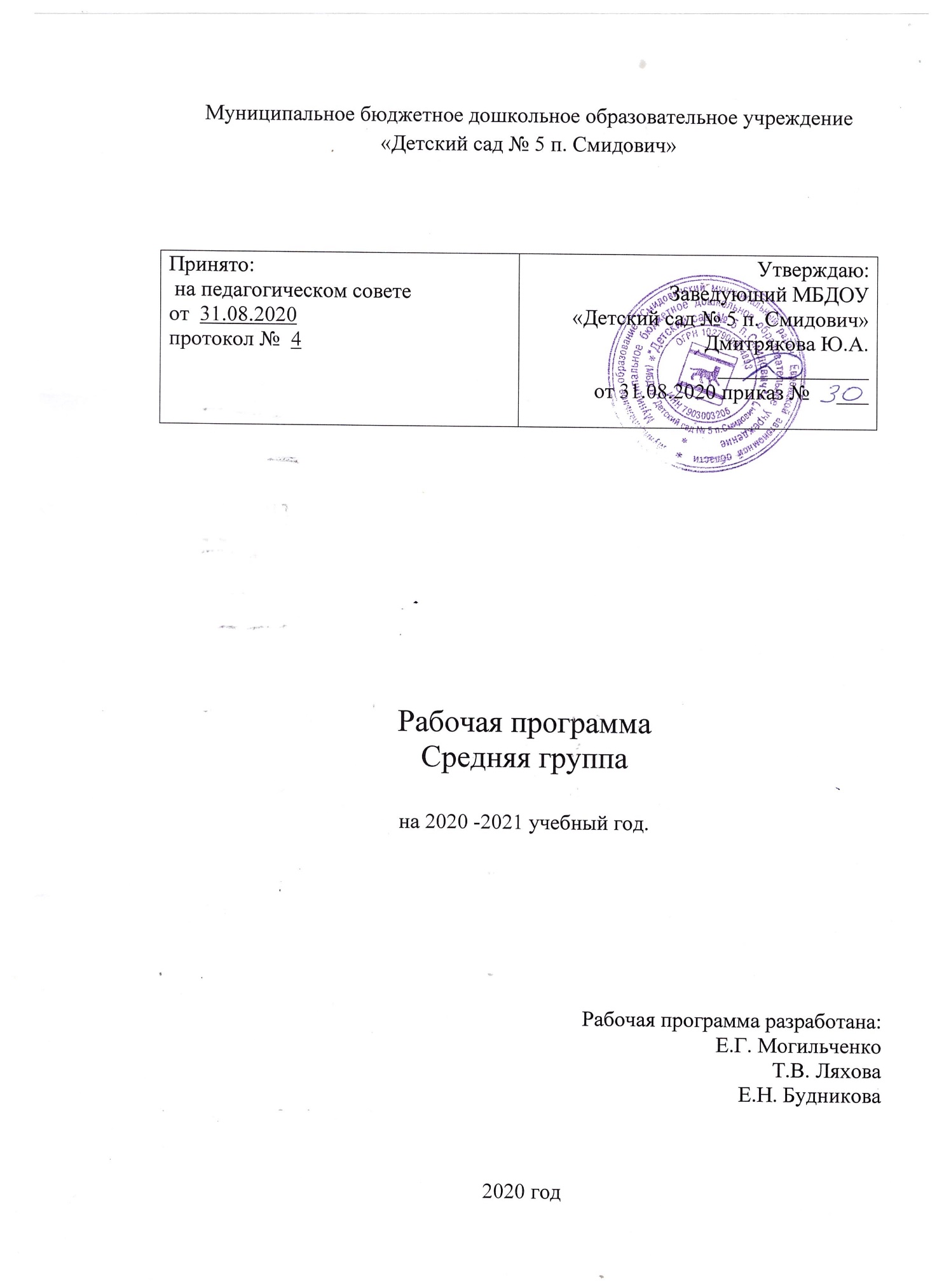 Муниципальное бюджетное дошкольное образовательное учреждение «Детский  сад №5 п. Смидович»Рабочая программасредняя группана  2020 – 2021 учебный  год                                                                                                                       Составили:Е.Г.Могильченко                                                                                                                       Т.В.Ляхова                                                                                                                               Е.Н.Будникова ЦЕЛЕВОЙ   РАЗДЕЛ   ОБРАЗОВАТЕЛЬНОЙ   ПРОГРАММЫ                                   Пояснительная    записка        Цели   и   задачи   реализации   программы.Цель программы: позитивная социализация и всестороннее развитие ребенка раннего и дошкольного возраста в адекватных его возрасту детских видах деятельности. Задачи:охрана и укрепление физического и психического здоровья детей, в том числе их эмоционального благополучия;обеспечение равных возможностей для полноценного развития каждого ребёнка в период дошкольного детства независимо от места проживания, пола, нации, языка, социального статуса, психофизиологических и других особенностей (в том числе ограниченных возможностей здоровья);обеспечение преемственности целей, задач и содержания образования, реализуемых в рамках образовательных программ различных уровней (далее – преемственность основных образовательных программ дошкольного и начального общего образования);создание благоприятных условий развития детей в соответствии с их возрастными и индивидуальными особенностями и склонностями, развитие способностей и творческого потенциала каждого ребёнка как субъекта отношений с самим собой, другими детьми, взрослыми и миром;объединение обучения и воспитания в целостный образовательный процесс на основе духовно-нравственных и социокультурных ценностей и принятых в обществе правил и норм поведения в интересах человека, семьи, общества;формирование общей культуры личности детей, в том числе ценностей здорового образа жизни, развитие их социальных, нравственных, эстетических, интеллектуальных, физических качеств, инициативности, самостоятельности и ответственности ребёнка, формирование предпосылок учебной деятельности;обеспечение психолого-педагогической поддержки семьи и повышение компетентности родителей (законных представителей) в вопросах развития и образования, охраны и укрепления здоровья детей.Возрастная  характеристика, контингента  детей  4-5  летК пяти годам складывается «психологический портрет» личности, в котором важная роль принадлежит компетентности, в особенности интеллектуальной (это возраст «почемучек»), а также креативности.Физическое  развитие         В  этом  возрасте  продолжается   рост  всех  органов  и  систем,  сохраняется  потребность  в  движении.  Двигательная активность становится целенаправленной, отвечает индивидуальному опыту и интересу, движения становятся осмысленными, мотивированными и управляемыми. Сохраняется высокая эмоциональная значимость процесса деятельности для ребенка, неспособность завершить ее по первому требованию. Появляется способность к регуляции двигательной активности. У детей появляется интерес к познанию себя, своего тела, его строения, возможностей. У детей возникает потребность действовать совместно, быстро, ловко, в едином для всех детей темпе; соблюдать определенные интервалы во время передвижения в разных построениях, быть ведущим. Уровень функциональных возможностей повышается.Позитивные  изменения  наблюдаются  в  развитии  моторики.  Дошкольники  лучше удерживают  равновесие  перешагивая  через  небольшие  преграды., нанизывает  бусины  (20 шт.)  средней  величины  (или  пуговицы)  на  толстую  леску.В  4-5  лет  у  детей  совершенствуются  культурно-гигиенические  навыки  (хорошо  освоен  алгоритм  умывания,  одевания,  приема  пищи):  они  аккуратны  во  время  еды,  умеют  правильно  надевать обувь,  убирают  на  место   свою  одежду,  игрушки,  книги.  В  элементарном   самообслуживании  (одевание,  раздевание,  умывание  и  др.)  проявляется  самостоятельность  ребенка. Социально-личностное  развитие          К  5  годам  у  детей  возрастает интерес и потребность в общении, особенно со сверстниками, осознание своего положения среди них. Ребенок приобретает способы взаимодействия с другими людьми. Использует речь и другие средства общения для удовлетворения разнообразных потребностей. Лучше ориентируется в человеческих отношениях: способен заметить эмоциональное состояние близкого взрослого, сверстника, проявить внимание и сочувствие. У  детей  формируется  потребность  в  уважении  со  стороны  взрослого,   для  них  оказывается  чрезвычайно  важной  его  похвала.  Это  приводит  к  их  повышенной  обидчивости  на  замечания.  Повышенная  обидчивость  представляет  собой  возрастной  феномен. Совершенствуется  умение  пользоваться установленными  формами    вежливого  обращения.В игровой деятельности  появляются  ролевые  взаимодействия.  Они указывают  на  то,  что  дошкольники  начинают  отделять  себя  от  принятой  роли.  В  процессе  игры  роли  могут  меняться.  В  этом возрасте  начинают появляться  постоянные партнеры  по  игре.  В  общую  игру  может  вовлекаться  от  двух  до  пяти  детей, а продолжительность совместных  игр  составляет  в среднем  15-20 мин.Ребенок начитает регулировать свое поведение в соответствии с принятыми в обществе нормами; умеет довести начатое дело до конца (соорудить конструкцию, убрать игрушки, правила игры и т. п.)  -  проявление  произвольности.У детей начинает формироваться способность контролировать свои эмоции в движении, чему способствует освоение ими языка эмоций (гаммы переживаний, настроений). Эмоциональность пятилетнего ребенка отличается многообразием способов выражения своих чувств: радости, грусти, огорчения, удовольствия. Ребенок способен проявить сочувствие, сопереживание, которое лежит в основе нравственных поступков.К  5-ти  годам  в элементарном выполнении отдельных поручений (дежурство по столовой, уход за растениями и животными)  проявляется  самостоятельность.Познавательно-речевое  развитие          Изменяется  содержание  общения  ребенка  и  взрослого.  Оно выходит  за  пределы  конкретной  ситуации,  в  которой оказывается  ребенок.  Ведущим  становится  познавательный  мотив.  Информация,  которую  ребенок  получает  в  процессе  общения,  может  быть  сложной  и  трудной  для  понимания,  но  она  вызывает  интерес.  В  речевом  развитии  детей  4-5  лет  улучшается  произношение  звуков (кроме  сонорных)  и дикция.  Речь  становится  предметом  активности  детей.  Они  удачно  имитируют  голоса  животных,  интонационно  выделяют  речь  тех  или  иных  персонажей.  Интерес  вызывают ритмическая  структура  речи,  рифмы.  Развивается  грамматическая  сторона  речи.  Дети занимаются  словотворчеством   на  основе  грамматических  правил.  Речь  детей  при  взаимодействии  друг  с  другом  носит  ситуативный  характер,  а  при  общении  со  взрослым  становится  внеситуативной.В  познавательном  развитии  4-5  летних  детей  характерна  высокая  мыслительная  активность.  5-ти летние  «почемучки»   интересуются  причинно-следственными  связями  в  разных  сферах  жизни  (изменения  в  живой  и  неживой  природе,  происхождение  человека),  профессиональной  деятельностью  взрослых  и  др.,  то  есть  начинает  формироваться  представление  о  различных  сторонах  окружающего  мира.  К  5-ти  годам  более  развитым  становится  восприятие. Дети  оказываются  способными  назвать  форму  на  которую  похож  тот  или  иной  предмет.  Они  могут  вычленять  в  сложных  объектах  простые  формы  и  из  простых  форм  воссоздавать  сложные  объекты.  Дети  способны  упорядочить  группы  предметов  по  сенсорному  признаку – величине, цвету;  выделить  такие  параметры,  как  высота, длина  и  ширина.  Совершенствуется  ориентация  в пространстве.  Возрастает объем  памяти.  Дети  запоминают  до  7-8  названий  предметов.  Начинает  складываться  произвольное  запоминание:  дети  способны  принять  задачу  на  запоминание,  помнят  поручения  взрослых,  могут  выучить  небольшое  стихотворение  и  т.д.  Начинает   развиваться  образное  мышление.  Дети  оказываются  способными  использовать  простыне  схематизированные  изображения  для  решения  несложных задач. Увеличивается  устойчивость  внимания.  Ребенку  оказывается  доступной  сосредоточенная  деятельность  в  течение  15-20 минут.Усложняется  конструирование.  Постройки  могут  включать  5-6  деталей.  Формируются  навыки  конструирования  по  собственному  замыслу,  а  также  планирование  последовательности  действий.Художественно-эстетическое  развитие         На  пятом  году  жизни  ребенок  осознаннее  воспринимает  произведения  художественно-изобразительно-музыкального  творчества,  легко  устанавливает  простые  причинные  связи  в  сюжете,  композиции  и  т.п.,  эмоционально  откликается  на  отраженные  в  произведении искусства  действия,  поступки,  события,  соотносит  увиденное со  своими  представлениями  о  красивом,  радостном,  печальном,  злом  и  т.д.  У ребенка  появляется  желание  делиться  своими  впечатлениями  от  встреч  с  искусством,  со  взрослыми  и  сверстниками.  Продолжает  развиваться  воображение.  Формируются  такие  его особенности,  как  оригинальность  и  произвольность.  Дети  могут  самостоятельно  придумать  небольшую  сказку  на  заданную  тему.Значительное  развитие  получает  изобразительная  деятельность.  Рисунки становятся  предметным  и  детализированным. В  этом  возрасте  дети рисуют  предметы  прямоугольной,  овальной  формы,  простые изображения  животных. Дети  могут  своевременно насыщать  ворс кисти краской, промывать  по  окончании  работы.   Графическое  изображение  человека  характеризуется  наличием  туловища,  глаз,  рта,  носа,  волос,  иногда  одежды  и  ее  деталей.  Дети  могут вырезать  ножницами  по  прямой,  диагонали,  к  5  годам  овладевают  приемами  вырезывания  предметов  круглой  и  овальной  формы.  Лепят  предметы  круглой,  овальной,  цилиндрической  формы,  простейших  животных,  рыб, птиц.К  5-ти  годам  ребенок  выполняет  элементарные  танцевальные  движения  (пружинка,  подскоки,  кружение  и т.д.).  Может  петь  протяжно,  при  этом  вместе  начинать  и  заканчивать  пение.  Развитию исполнительской  деятельности  способствует доминирование в данном  возрасте продуктивной  мотивации  (спеть  песню, станцевать  танец, сыграть  на  инструменте).  Дети  делают  первые  попытки  творчества.Педагогический состав группыПланируемые результаты усвоения программы.                                           II. СОДЕРЖАТЕЛЬНЫЙ РАЗДЕЛ. Учебный план средней  группыРеализация    комплексно – тематического    планирования                 реализация     образовательной    программы              Комплексно-тематическое   планирование                                                       (3 – 7 лет)       ПЕРСПЕКТИВНОЕ ПЛАНИРОВАНИЕ НОД НА УЧЕБНЫЙ ГОД  Виды   деятельности  и  взаимодействия  с   родителями      Перспективное  планирование  работы  с  родителями                                           1 квартал1. Родительское   собрание « Особенности  развития  детей 4-5 лет»2. Анкетирование « Чего  Вы  ожидаете  от ДОУ в  этом  учебном   году ?»3. Консультация « Выходной  день  в  семье»4. Рекомендация « Чтобы   дети  не   болели»5. Консультация « Детские  вопросы  и  как  на  них   отвечать»6. Беседа  с  родителями « Такие   разные  дети»7. Консультация « Приучаем   ребенка   к   правилам   личной   гигиены»8. Оформление   выставки    совместных    работ    родителей    и      детей    « Осенний    калейдоскоп»9. Информационный   стенд « Укрепление   здоровья   детей»10.Оформление   стенда « Времена   года»                                                     2 квартал1.Родительское    собрание « Эмоциональное   благополучие   ребенка»2.Консультация « Как   научить   ребенка   вовремя   ложиться   спать»3.Информационный   стенд « Безопасный Новый год», « Профилактика  ОРВИ»4.Консультация « Почему дети   ломают игрушки?», « Сказкотерапия   в  семье»5.Совместная   деятельность   родителей   и   детей   в   конкурсе    новогодних игрушек6.Оформление   стенда « Зима»Привлечь родителей к помощи в организации и проведении новогоднего утренника  ( оформление, костюмы)7.День   добрых   дел « Поможем   птичкам»   ( изготовление   кормушек)8.Консультация « Ребенок   у  экрана»9.Выставка   детских   поделок « Подарок   для   папы»                                                   3 квартал1.Родительское собрание « Игрушка- антиигрушка». Как наши дети играют».2.Консультация «Развитие   творческих    способностей    детей   посредством ИЗО   деятельности»3.Оформление  выставки   совместных  работ   родителей  и  детей « 8 Марта»4.Информационный    стенд « Добрые   советы  родителям»5.Консультация « Семейное  чтение»6.Консультация « Из  чего  складывается  трудолюбие?»7.Памятка « Осторожно, улица»                                                 4 квартал1.Родительское   собрание «Как    повзрослели   и    чему   научились   за   год»2.Консультация « Что   такое   мелкая   моторика?»3.Советы   родителям « Домашний    игровой    уголок, его   безопасность»4.Беседа   с   родителями «Организация    самообслуживания   в    ДОУ и дома»5.Консультация « Ребенок  в автомобиле»6.Информационный   стенд « Первая помощь при порезах  и укусах насекомых»7.Анкетирование « Знаете  ли  Вы  своего   ребенка?»                                     III. ОРГАНИЗАЦИОННЫЙ РАЗДЕЛ.  Предметно-развивающая  среда  в средней группе                                       ГИБКИЙ    РЕЖИМ   ДНЯ                                                     Режим дня                                              Средняя    группа с 4 до 5 лет                                                             Сетка НОД Сокращения: ФР – Физическое развитие (Физическая культура) ПР – Познавательное развитие ФЭМП – формирование элементарных математических представлений; ФЦКМ –формирование целостной картины мира;РР – Речевое развитие (Развитие речи, чтение художественной литературы) ХЭР – Художественно-эстетическое развитие (Музыка, рисование, лепка, аппликация) Перечень методических пособийдля реализации основной части и части ДОУПринято: на педагогическом советеот  31.08.2020протокол №  4Утверждаю:Заведующий МБДОУ«Детский сад № 5 п. Смидович» Дмитрякова Ю.А.______________от 31.08.2020 приказ №     ___№п/пФИО,дата рожденияСпециальность, должность,категорияОбразование, учебноезаведение, дата выдачи дипломДатаначала педагогического стажаДатааттестации,датапрохождениякурсовойподготовкиДатаобобщения опыта, уровень обобщениятема по самообразованиюНаграждение1Могильченко Елена Григорьевна26.08.1872воспитатель 1 квалификационая категорияСреднее специальное Биробиджанское педагогическое    училище        199623.10.199528.05201523.03.2017«Развитие мелкой моторики рук детей 4-5»    2010-благодарность начальника отд.обр-я Смид.района;    2014 – благодарность местного отделения партии «Единая Россия»;дипломы грамоты зав. ДОУрайон»дипломы грамоты зав. ДОУ2        Ляхова       Татьяна     ВалерьевнаВоспитатель соответствие занимаемой должностиВысшееБиробиджанскийГосударственныйПедагогическийИнститут29.06.1999г.  01.09.1999Сентябрь 2016г.Февраль 2020г.Словесные игры как средство развития речи детейГрамоты, дипломы, благодарности завед ДОУ, отдел образов.3 Будникова Елена НиколаевнаВоспитатель соответствие занимаемой должностиСреднее  специальноеБиробиджанское педагогическое училище    1979г.     1982г.Февраль     2019г.Грамоты, дипломы, благодарности завед ДОУ, отдел образов.Образовательные областиК концу года дети могутПознавательное развитиеформирование целостной картины мираНазывать самые разные предметы, которые их окружают в помещениях, на участке, на улице; знать их назначение, называть свойства и качества, доступные для восприятия и обследования.Проявлять интерес к предметам и явлениям, которые они не имели ( не имеют) возможности видеть.С удовольствием рассказывать о семье, семейном быте, традициях; активно участвовать в мероприятиях, готовящихся в группе, в ДОУ, в частности, направленных на то, чтобы порадовать взрослых, детей.Уметь рассказывать о своем родном поселке.Рассказывать о желании приобрести в будущем определенную профессию (стать полицейским, пожарным, военным и т.п.).Участвовать в наблюдении за растениями, животными, птицами, рыбами и в посильном труде по уходу за ними; делиться своими познаниями о живом и неживом; не рвать, не ломать растения, бережно относиться к живым существам, не вредить им (не кормить собаку сладостями и т.п.).формирование элементарных математических представленийРазличать , из каких частей составлена группа предметов, называть их характерные особенности (цвет, форму, величину).Считать до 5 (количественный счет), отвечать на вопрос «Сколько всего?».Сравнивать две группы путем поштучного соотнесения предметов (составление пар).Раскладывать 3-5 предметов различной величины (длины, ширины, высоты) в возрастающем (убывающем) порядке; рассказывать о величине каждого предмета в ряду.Различать и называть треугольник, круг, квадрат, прямоугольник; шар, куб, цилиндр; знать их характерные отличия.Находить в окружающей обстановке предметы, похожие на знакомые фигуры.Определять направление движения от себя (направо, налево, вперед, назад, вверх, вниз).Различать левую и правую руки.Определять части суток.Развитие   речи                                   Развитие  речи      -     значительно увеличить  свой  словарь, в частности, за счет слов, обозначающих предметы и явления, не имевшие места в собственном опыте ребенка.Активно употреблять слова, обозначающие эмоциональное состояние (сердитый, печальный), этические качества (хитрый, добрый), эстетические характеристики, разнообразные свойства и качества предметов. Понимать и употреблять слова – антонимы; образовывать новые слова по аналогии со знакомыми словами (сахарница – сухарница).Осмысленно работать над собственным произношением, выделять первый звук в слове.Осмысливать причинно-следственные отношения; употреблять сложносочиненные и сложноподчиненные предложения.Подробно, с детализацией и повторами рассказывать о содержании сюжетной картинки, с помощью взрослого повторять образцы описания игрушки, драматизировать отрывки из знакомых произведений.Рассказывать невероятные истории, что является следствием бурного развития фантазии.Активно сопровождать речью свою деятельность (игровые, бытовые и другие действия).художественная литератураВысказывать желание послушать определенное литературное произведение.С интересом рассматривать иллюстрированные издания детских книг.Назвать любимую сказку, прочесть понравившееся стихотворение, под контролем взрослого выбрать с помощью считалки водящего.С помощью взрослого драматизировать (инсценировать) небольшие сказки.Дети пытаются осмысленно отвечать на вопросы: «Понравилось ли произведение?», «Кто особенно понравился и почему?», «Какой отрывок прочесть еще раз?»Художественно-эстетическое развитиеВыделять выразительные средства дымковской и филимоновской игрушки, проявлять интерес к книжным иллюстрациям.В рисованииИзображать предметы и явления, используя умение передавать их выразительно путем создания отчетливых форм, подбора цвета, аккуратного закрашивания, использования разных материалов: карандашей, красок (гуашь), фломастеров, цветных жирных мелков и др. Передавать несложный сюжет, объединяя в рисунке несколько предметов, располагая их на листе в соответствии с содержанием сюжета.Украшать силуэты игрушек элементами дымковской и филимоновской росписи.В лепкеСоздавать образы разных предметов и игрушек, объединять их в коллективную композицию; использовать все многообразие усвоенных приемов.             В аппликацииПравильно держать ножницы и резать ими по прямой, по диагонали (квадрат и прямоугольник), вырезать круг из квадрата, овал – из прямоугольника, плавно срезать и закруглять углы.Аккуратно наклеивать изображения предметов, состоящих из нескольких частей.Подбирать цвета в соответствии с цветом предметов или по собственному желанию.Составлять узоры из растительных форм и геометрических фигур.Физическое    развитиеХодить  бегать,    соблюдая правильную технику движений.Ползать разными способами: опираясь на кисти рук, колени и пальцы ног, на стопы и ладони; на животе, подтягиваясь руками.Принимать    правильное  исходное положение в прыжках   с места, мягко приземляться, прыгать в длину с места на расстояние не менее 70см.Ловить мяч кистями рук с расстояния до 1,5м; принимать правильное исходное положение при метании, метать предметы разными способами правой и левой рукой; отбивать мяч о землю (пол) не менее пяти раз подряд.Выполнять упражнения на статическое и динамическое равновесие.Строиться в колонну по одному, парами, в круг, в шеренгу.Скользить самостоятельно по ледяным дорожкам.Ориентироваться в пространстве, находить левую и правую сторону.Придумывать варианты подвижных игр, самостоятельно и творчески выполнять движения. Выполнять имитационные упражнения, демонстрируя красоту, выразительность, грациозность, пластичность движений.Возрастная группаМаксимальная продолжительность НОДМаксимальная продолжительность НОДМаксимальный объем  образовательной нагрузки в 1 половине дняМаксимальный объем образовательной нагрузки в 1 половине дня в неделюМаксимальный объем  образовательной нагрузки во 2 половине дняМаксимальный объем  образовательной нагрузки во 2 половине дняМаксимальный объем образовательной нагрузки во 2 половине дня в неделюМаксимальный объем нагрузки в неделюМаксимальное количество НОД в неделю (с учетом дополнительных  образовательных услуг)4-5 лет20 мин.20 мин.2*20200мин.0 мин.0 мин.0мин.200 мин(2ч. 20мин.)12Виды НОДВиды НОДВиды НОДКол-во в неделюКол-во в неделюКол-во в неделюКол-во в неделюКол-во в неделюКол-во в неделюКол-во в неделюПознавательное развитиеПознавательное развитиеПознавательное развитие2222222Музыкальное развитиеМузыкальное развитиеМузыкальное развитие2222222Физическое развитиеФизическое развитиеФизическое развитие3333333Художественно- эстетическое развитие:РисованиеЛепкаАппликацияХудожественно- эстетическое развитие:РисованиеЛепкаАппликацияХудожественно- эстетическое развитие:РисованиеЛепкаАппликация10,50,510,50,510,50,510,50,510,50,510,50,510,50,5Речевое развитие:Развитие речиХудожественная литератураРечевое развитие:Развитие речиХудожественная литератураРечевое развитие:Развитие речиХудожественная литература1111111ИТОГО:ИТОГО:ИТОГО:10101010101010В неделюВ месяцВ месяцВ месяцВ годВ годВ годВ годПознавательное развитиеПознавательное развитие288872727272Музыкальное развитиеМузыкальное развитие288872727272Физическое развитиеФизическое развитие3121212108108108108Художественно- эстетическое развитиеХудожественно- эстетическое развитие288872727272Речевое развитиеРечевое развитие144436363636Кружковая работаКружковая работа288872727272ИТОГОИТОГО10+240+ 840+ 840+ 8360+72360+72360+72360+72Кварталмесяц Время проведенияТема неделиПрограммные задачиСодержание работыВарианты итоговых мероприятий1 кварталсентябрь1 неделяНовоселье3-5 летАдаптировать детей к условиям детского сада. Познакомить с детским садом как ближайшим социальным окружением ребенка (помещением и оборудованием группы: личный шкафчик, кроватка, игрушки и т.д.) Познакомить с детьми, воспитателем. Способствует формированию положительных эмоции по отношению к детскому саду, воспитателю, детям.- экскурсия по группе (спальная комната, туалетная комната);- знакомство с игрушками;- игры с любимыми игрушками;- чтение потешек;- разучивание пальчиковых игр;- подвижные игры;стихотворений по теме: «Игрушки»;- рассматривание фотоальбома «Хорошо у нас в саду»;- экскурсия по детскому сад; -игры на участках.Праздник с родителями «Новоселье»2 неделя    Осень3-5 летФормировать и расширять представления детей об осени (сезонные изменения в природе, одежде людей, на участке детского сада). *****************************Развивать умения детей замечать и называть изменения в природе. Формировать умения устанавливать простейшие связи между явлениями живой и неживой природы.- украшения групповых комнат осенними букетами и детскими рисунками,- хороводные игры,- рассматривание предметов и объектов вокруг себя (овощей, одежды, растений, животных, листьев, цветов),- рассматривание картин, иллюстраций,- продуктивная деятельность по теме недели.Праздник «Осень»;Выставка детского творчества;Составление осенних коллекций.3 неделяИгрушки3-5 летПродолжать знакомить детей с предметами ближайшего окружения - игрушки, их функциями и назначениями; учить определять их цвет, величину, форму; знакомить со свойствами материалов; группировать и классифицировать; учить способам обследования предметов, включая простейшее экспериментирование.***************************Расширять представления о народной игрушке (дымковская игрушка, матрешка) - рассматривание игрушки,- простейшее экспериментирование,- заучивание стихотворений об игрушки,- сюжетно-ролевые игры,- чтение художественной литературы,- дидактические игры,- игры - определения («Что лишне», «Найди пару»),- продуктивная деятельность,- игры - упражнения.Сюжетно-ролевая игра «Магазин игрушек»4 неделяКапустница3-5 летФормировать элементарные представления об осенних изменениях в природе, о том, что осенью созревают овощи. Дать детям понятия об осенних приготовлениях человека к зиме на огороде. Подчеркнуть, что овощи поспели осенью, выращены людьми и нужны для употребления в пищу.- дидактические игры,- наблюдение на огороде,- рассматривание овощей,- чтение художественной литературы,- хороводные игры,- заучивание стихотворений,- игры – драматизации,- пальчиковые игры,- слушание и исполнение песен,- наблюдение за трудом взрослых.Праздник «Капустница»Конкурс поделок из овощей руками родителей.1 кварталоктябрь1 неделя«Я и мой поселок»3-5 летЗнакомить с родным поселком, его названием, основными достопримечательностями. Знакомить с видами транспорта, с правилами поведения в поселке, с элементарными правилами дорожного движения. Знакомить с профессиями (полицейский, продавец, парикмахер, шофер, водитель) - экскурсии,-наблюдение за транспортом, - рассматривание фотоальбомов: «Наш поселок», «Профессии людей нашего поселка», «Цвети наш поселок» - дидактические игры «Кому что», «Профессии»,-продуктивная деятельностьСюжетно- ролевая игра по правилам дорожного движения. Спортивный праздник «Мой поселок».2 неделя«Домашние животные»3-5 летПродолжить знакомить с домашними животными, их детенышами, особенности их поведения и питания. Воспитывать в детях добрые чувства к животным, желание их оберегать. Наблюдать за животными, не беспокоя их и не причиняя им вреда.- дидактические игры,- чтение художественной литературы,- заучивание стихотворений, потешек по теме недели,- игры – драматизации,- пальчиковые игры,- подвижные игры,- продуктивная деятельность,- беседы,- рассматривание иллюстраций, - наблюдениеДраматизация сказки «Теремок»,Выставка работ родителей  «Мир животных»,Фотовыставка мои любимцы3 неделя«Мой дом»3-5 летЗнакомить с домом, с предметами домашнего обихода. Расширять представления детей о доме-месте, где живут люди. Укрываясь от дождя, ветра, холода и другой непогоды. Вместе с людьми в доме живут их друзья: кошки, собаки, птицы. Формировать представление о социальной роли близких, воспитывать любовь к близким людям, желание узнать больше о своих родных.- дидактические игры,- чтение художественной литературы,- заучивание стихотворений, потешек по теме недели,- игры – драматизации,- пальчиковые игры,- продуктивная деятельность,- беседы,- рассматривание иллюстраций, - сюжетно – ролевые игры,- конструирование кукольного дворика, дома;- рассматривание фотографий из семейного альбома,- слушание песен по теме недели.Развлечение: «Приходите в гости к нам, будем очень рады вам»Сюжетно-ролевая игра «К нам в гости пришли»4 неделя«Дары осени»3-5 летДать первоначальное представление о разнообразии предметов окружающего мира: овощи, фрукты. Подчеркнуть, что овощи, фрукты выращены людьми и нужны для употребления в пищу.- дидактические игры,- чтение художественной литературы,- игры – драматизации,- пальчиковые игры,- продуктивная деятельность,- беседы,- рассматривание иллюстраций, - хороводные игры,- рассматривание натуральных овощей и фруктов,- сбор урожая на огороде,- целевые прогулки на огород,- наблюдениеКоллективная аппликация «Дары осени»1 кварталоктябрь 5 неделяноябрь1 неделя«Одежда»3-5 летПоказать функциональное назначение предметов одежды, обуви, головных уборов, обратившись к реалиям жизни людей. Дать представление о том, что одежда подбирается в зависимости от времени года и по погоде. Формировать элементарные представления об одежде.- дидактические игры,- чтение художественной литературы,- пальчиковые игры,сюжетно-ролевые игры,- продуктивная деятельность,- беседы,- рассматривание иллюстраций, - наблюдение,- рассматривание тканей.Показ моделей детской одежды (совместно со старшими детьми)2 неделя«Синичкин календарь»3-5 летПродолжить знакомить с птицами с их особенностями и повадками. Воспитывать доброе чувство к пернатым, желание их оберегать.- дидактические игры,- чтение художественной литературы,- пальчиковые игры,- сюжетно-ролевые игры,подвижные игры,- двигательные упражнения,- продуктивная деятельность,- беседы,- рассматривание иллюстраций, - наблюдение,- рассказы воспитателя о птицах, - посильная помощь в деле защиты птиц.народный праздник Зиновий Синичник3 неделя«Профессии»3-5 летЗнакомить с доступными пониманию ребенка профессии (врач, полицейский, продавец, воспитатель). Показать направленность труда (доктор – вылечит людей, дворник – убирает двор, повар – готовит завтрак, обед, ужин). Дать элементарные представления о жизни и особенностях труда в городе и сельской местности опорой на опыт детей. Расширять представления о профессиях (шофер, почтальон). Формировать интерес к профессиям родителей, подчеркивать значимость их труда.- чтение художественной литературы,- продуктивная деятельность,- беседы,- рассматривание иллюстраций, - наблюдение-составление рассказов,- рассказы воспитателя о профессиях, - подвижные игры,- сюжетно-ролевые игры- пальчиковые игры,- дидактические игры,- экскурсии по детскому саду,- слушание, пение песен,- составление альбомов «Профессии»,- рассматривание фотоальбома «Профессии детского сода».Фотовыставка «Профессии наших родителей»4 неделя«Мы дружные ребята»3-5 летСоздавать условия для формирования доброжелательности, доброты и дружелюбие.Приучать играть дружно, вместе пользоваться игрушками, книгами, помогать друг другу- дидактические игры,- чтение художественной литературы,- пальчиковые игры,- подвижные игры,- продуктивная деятельность,- беседы,- рассматривание иллюстраций, картин,- наблюдение,- игры хороводные,- игры – драматизации, - экспериментирование- сюжетно-ролевые игрыРазвлечение «Нам вместе весело»2 кварталдекабрь1 неделя«Екатерина -санница»3-5 лет Формировать представление о зиме, состоянии живой и не живой природы.- дидактические игры,- чтение художественной литературы,- пальчиковые игры,- подвижные игры,- продуктивная деятельность,- беседы,- рассматривание иллюстраций, картин,- наблюдение,- игры хороводные,- игры – драматизации, - экспериментирование.Изготовление панно «Зимний пейзаж»2 неделя«Дикие животные»3-5 летДать представление о диких животных, научить называть отличительные особенности внешнего вида, о жизни в природных условиях: как передвигаются, спасаются от врагов, чем питаются, как приспосабливаются к жизни в зимних условиях.- чтение художественной литературы,- продуктивная деятельность,- беседы,- рассматривание иллюстраций, -ситуативные разговоры,- словесные игры, - подвижные игры,- сюжетно-ролевая игра «Зоопарк»,- пальчиковые игры,- развивающие игры,- игровые упражнения-имитации,- игры-драматизацииКонструирование зоопаркаДраматизация сказки «Теремок»3,4,5 неделя«Новый год»3-5 летФормировать представление о Новом годе, как веселом и добром празднике. Формировать умение доставлять радость близким и благодарить за новогодние сюрпризы и подарки. Вызывать радостное ожидание новогоднего праздника.- чтение художественной литературы,- продуктивная деятельность,- беседы,- рассматривание иллюстраций, - наблюдение-составление рассказов,- подвижные игры,- сюжетно-ролевые игры- игры забавы,- дидактические игры,- хороводные игры,- игры-драматизации, - словесные игры,- игры – имитации,- слушание, пение песен,- разучивание танцев,- музыкальные игры.«Новогодний утренник»2 квартал  январь2неделя«Святые вечера»3-5 летПриобщать детей к народным праздникам, развивать эмоциональную сферу, знакомить с колядками, повторить уже знакомые, помочь заучить текст небольших колядок.  - хороводы,- двигательные упражнения по теме,- чтение художественной литературы,- слушание, пение песен о зиме,- подвижные игры,- рассматривание иллюстраций, - художественно-продуктивная деятельностьПосещение праздника старших дошкольников «Лесные колядовщики»2 квартал  январь3 неделя«Мир культуры и искусства»3-5 летГотовить детей к восприятию произведений искусства, выделению их из окружающей действительности. Знакомить с элементарными средствами выразительности в разных видах искусства. Развивать интерес к произведениям народного и профессионального искусства, к литературе. Познакомить с профессиями артиста, художника, композитора. Развивать интерес к посещению кукольного театра, выставок. Воспитывать бережное отношение к произведения искусства.- чтение художественной литературы,- продуктивная деятельность,- беседы,- рассматривание иллюстраций, - рассматривание предметов народно-прикладного искусства,- рассматривание иллюстраций к книгам,- музыкальные игры, - игры – имитации,- пальчиковые игры,- дидактические игры,- игры – драматизации,- рассказы педагога,- слушание песен, музыки.Кукольный спектакль4 неделя«Моя семья»3-5 летБеседовать с детьми о членах семьи, подчеркивать их заботу друг о друге. Дать представление о том, что такое семья – это все, кто живет вместе с ребенком, интересуется тем, какие обязанности есть у ребенка по дому. Учить детей знать и называть своих ближайших родственников. Вызывать желание рассказывать о взаимоотношении между детьми и взрослыми в семье.- чтение художественной литературы,- продуктивная деятельность,- беседы,- рассматривание иллюстраций, - речевые игры, - подвижные игры,- пальчиковые игры,- дидактические игры,- рассматривание семейных альбомов,- рассматривание фотоальбома «Выходной, выходной – папа целый день со мной»Фотовыставка «Папа, мама, я»2 кварталфевраль1 неделяТранспорт3-5 летПродолжать знакомить детей с видами транспорта, их функциями и значением. Расширять знания детей об общественном транспорте (автобус, машина, поезд, самолет, теплоход). Продолжать знакомить с трудом шофера, его содержанием. Учить различать проезжую часть дороги, тротуара. Понимать значение зеленого, желтого, красного сигналов светофора. Закрепить знания правил дорожного движения.- чтение художественной литературы,- продуктивная деятельность,- беседы,- рассматривание иллюстраций, - игры - имитации, - подвижные игры,- пальчиковые игры,- сюжетно-ролевые игры,- дидактические игры,- физкультминутки,- рассматривание моделей машин,- слушание песен.Выставка игрушек-машин.2 квартал  февраль2 неделяЗимние каникулыСоздать условие для активного отдыха детей через разные виды деятельности Музыкальная, театрализованная, продуктивная, физкультурная, деятельность (НОД и ООД не проводится)По плану воспитателя2 квартал  февраль3 неделяДень защитника Отечества.3-5 летНа эмоционально-чувственной основе дать детям первое представление, о военных связав их с «Папиным праздником- Днем защитника Отечества». Вызвать эмоциональный отклик на события общественной жизни.Знакомить с отважными профессиями: летчик, моряк.- чтение художественной литературы,- продуктивная деятельность,- беседы,- рассматривание игрушек, иллюстраций, сюжетных картин, - подвижные игры,- пальчиковые игры,- сюжетно-ролевые игры,- слушание песен и исполнение песен.Выставка игрушек – военной технике.2 квартал  февраль4 неделя«День рождение Детского сада»3-5 летРасширять ориентировку детей в окружающем пространстве.формировать представление о детском саде и его сотрудниках. Воспитывать внимательное и заботливое отношение к сотрудникам и воспитанникам детского сада. Напоминать имена, отчество сотрудников детского сада, учить здороваться, прощаться с ними.- чтение художественной литературы,- продуктивная деятельность,- беседы,- рассматривание иллюстраций, фотоальбомов,- экскурсии, - подвижные игры,- пальчиковые игры,- сюжетно-ролевые игры,- слушание песен и исполнение песен,- знакомство с профессиями сотрудников через фотоальбом «Хорошо у нас в саду»,- конструктивная деятельность.Фотовыставка, музыкальное развлечение.3 кварталмарт1 неделя«8 марта праздник мам»3-5 летВоспитывать чувство любви и уважения к женщинам, желание помогать им, заботиться о них. Рассказывать о мамином празднике. Знакомить с женскими профессиями. Воспитывать доброжелательное отношение к близким людям.- чтение художественной литературы,- продуктивная деятельность,- беседы,- рассматривание иллюстраций,- рассматривание альбома «Мамы всякие нужны, мамы всякие важны», - игры - имитации, - пальчиковые игры,- сюжетно-ролевые игры,- дидактические игры,- слушание и разучивание песен.Утренник, посвященный Международному женскому дню «8 марта».Выставка поделок совместно с мамами.Фотовыставка «Это мамочка моя».3 кварталмарт2 неделя«Герасим - грачевник»3-5 летРасширять представление о птицах, учить сравнивать по внешнему виду и описанию. Рассказывать детям о птичьих хлопотах по строительству гнезд и высиживанию яиц, о том, как люди рады возвращению птиц: они вешают скворечники. - чтение художественной литературы,- продуктивная деятельность,- беседы,- рассматривание иллюстраций, - подвижные игры,- пальчиковые игры,- дидактические игры,- экологические игры,- пение песен о весне,- русские народные песни («Кот Васька»)- наблюдениеКукольный спектакль «Сказка о граче и коте»3 кварталмарт3 неделя«Посуда»3-5 летПродолжать знакомить детей с предметами домашнего обихода (посудой), их функциями и назначением. Рассказывать о том, что посуда сделана руками человека. Учить группировать и классифицировать предметы посуды: чайная, столовая, кухонная посуда.Рассказать о материалах, из которых сделана посуда: глина, бумага, пластмасса, стекло, фарфор, металл.- чтение художественной литературы,- продуктивная деятельность,- беседы,- рассматривание иллюстраций, предметных картинок, предметов посуды,- подвижные игры,- пальчиковые игры,- дидактические игры,- сюжетно-ролевые игры,- экскурсии на кухню,- наблюдениеВыставка кукольной посуды.3 кварталмарт4,5 неделя«Весна»3-5 летЗакреплять представление о весне. Развивать интерес к происходящим в природе весенним изменениям (ярче светит солнце, становится теплее, возвращаются птицы - путешественники). Обращать внимание детей на изменение в одежде людей. Эмоционально обогащать представление о ярких весенних признаках средствами художественной литературы.- чтение художественной литературы,- продуктивная деятельность,- беседы,- рассматривание иллюстраций, - опыты, - дидактические игры,- слушание песен и исполнение песен,- конструктивная деятельность,- наблюдение,- пальчиковые игры,- подвижные игры,- рассказы воспитателя,- хороводные игры,- разучивание закличек.народный праздник «Федул-Ветренник»3 кварталапрель1неделя«Водный мир»3-5 летФормировать представление детей о воде и ее роли в жизни растений и животных. Дать начальные представления о приспособленности растений и животных к среде обитания (вода). Закрепить знания о лягушке, формировать умение называть характерные особенности внешнего вида, расширять представление о том, что рыбы живут в вводе, плавают, едят корм.- чтение художественной литературы,- продуктивная деятельность,- беседы,- рассматривание иллюстраций, книг, картин,- опыты с водой, - дидактические игры,- конструктивная деятельность,- наблюдение,- пальчиковые игры,- подвижные игры,- посещение мини-музея «Волшебница вода».Развлечение «Здравствуй речка синяя»3 кварталапрель2 неделя«Предметы вокруг нас»3-5 летПродолжать знакомить с предметами ближайшего окружения. Учить определять цвет, величину, форму, вес. Знакомить со свойствами материалов, со структурой поверхности, рассказывать о том, что одни предметы сделаны руками человека, а другие созданы природой. Учить способам обследования предметов, включая простейшее экспериментирование.- чтение художественной литературы,- продуктивная деятельность,- беседы,- рассматривание предметов,- дидактические игры,- конструктивная деятельность,- наблюдение,- пальчиковые игры,- подвижные игры,- словесные игры,- экспериментирование.Создание коллекции «Предметы вокруг нас»3 кварталапрель3 неделя«Землянам общий дом»3-5 летФормировать представление о том, что Земля –наш общий дом, познакомить с названиями комнатных растений, имеющие ярко выраженные характерные признаки (форма листьев, окраска цветов), учить различать и называть: стебель, листья, цветок). Учить различать и называть овощи, фрукты, ягоды. Дать представление о том, что растения – живые существа.- чтение художественной литературы,- продуктивная деятельность,- беседы,- рассматривание растений,- дидактические игры,- наблюдение,- пальчиковые игры,- подвижные игры,- экологические игры,- рассматривание иллюстраций, картин,- посадка семян цветов, лука,- игровые упражнения.Конкурс работ из  брассового материала «Мусорная фантазия»3 кварталапрель4 неделя«Азбука здоровья»3-7 летПродолжать сохранять и укреплять физическое и психическое здоровье детей. Воспитывать культурно- гигиенические навыки. Формировать начальные представления о здоровом образе жизни.- рассматривание иллюстраций, плакатов, книг, открыток- чтение произведений - заучивание потешек, стихотворений-подвижные игры- спортивные эстафеты, игры- беседы по теме- просмотр видеофильмов, слайдов(форма работы с учетом возрастных особенностей детей)День подвижных игр Спортивный праздник «Веселые старты»3 кварталмай1 неделя«Насекомые»3-5 летДать представление о таких насекомых, как бабочка, жук. Рассказывать, что у них есть крылья и они летают. Учить выделять особенности внешнего вида и движений (бабочка, жук имеют крылья, муравей ползает, жук и летает, и ползает). Развивать желание любоваться насекомыми и беречь их. - чтение художественной литературы,- продуктивная деятельность,- беседы,- дидактические игры,- наблюдение,- пальчиковые игры,- подвижные игры,- экологические игры,- словесные игры,- рассматривание иллюстраций, картин,- игры-имитации.Выставка поделок руками родителей.3 кварталмай2 неделя«Народные промыслы»3-5 летЗнакомить детей с дымковской, филимоновской игрушкой, иллюстрациями к фольклорным произведениям (Васнецов), городецкой росписью. Учить понимать их содержание, отмечать декоративность. Обогащать представление о прекрасном, развивать интерес к украшению предметов.- чтение художественной литературы,- продуктивная деятельность,- беседы,- дидактические игры,- рассматривание иллюстраций, картин, альбомов, книг.Выставка рисунков по теме недели.3 кварталмай3 неделя«Правила дорожного движения»3-5 летВоспитывать и формировать у детей навыки и положительные привычки безопасного поведения на улице, продолжать работу по ознакомлению с правилами поведения на проезжей части и на тротуаре, учить понимать значения сигналов светофора. - чтение художественной литературы,- продуктивная деятельность,- беседы,- дидактические игры,- наблюдение,- пальчиковые игры,- подвижные игры,-сюжетно-ролевые игры, - словесные игры,- рассматривание иллюстраций, картин, игрушек,- игровые ситуации,- экскурсии,- конструктивная деятельность.Мини-спектакль «Теремок»3 кварталмай4 неделя«Здравствуй, лето, красное»3-5 летПродолжать знакомить с характерными особенностями времени года – лето (жарко, люди купаются, на полях много цветов). Наблюдать за состоянием погоды. В процессе игровой, трудовой и опытнической деятельности закреплять знания о свойствах песка, воды, глины, камней. Обращать внимание на красоту окружающей природы летом.- чтение художественной литературы,- продуктивная деятельность,- беседы,- дидактические игры,- наблюдение,- пальчиковые игры,- подвижные игры,- экологические игры,- словесные игры,- конструктивная деятельность,- опытническая деятельность,- пение песен, хороводные игры,- рассказы воспитателя,- труд в природе.Праздник «Здравствуй лето красное»Познавательное развитие (ФЭМП)Познавательное развитие (ФЭМП)Познавательное развитие (ФЭМП)Познавательное развитие (ФЭМП)Познавательное развитие (ФЭМП)Познавательное развитие (ФЭМП)Познавательное развитие (ФЭМП)Познавательное развитие (ФЭМП)Познавательное развитие (ФЭМП)Познавательное развитие (ФЭМП)Познавательное развитие (ФЭМП)Познавательное развитие (ФЭМП)МесяцнеделяТеманеделиТеманеделиТеманедели Тема  НОД Тема  НОД Тема  НОД Тема  НОДПрограммные задачи(основная задача)Программные задачи(основная задача)Программные задачи(основная задача)ЛитератураСентябрь1 неделя01.0904.09НовосельеНовосельеНовоселье«Разноцветные шарики»«Разноцветные шарики»«Разноцветные шарики»«Разноцветные шарики»Учить    сравнивать    две    группы предметов    путем   наложения и приложения, находить одинаковые, уметь   ориентироваться     в пространстве.Учить    сравнивать    две    группы предметов    путем   наложения и приложения, находить одинаковые, уметь   ориентироваться     в пространстве.Учить    сравнивать    две    группы предметов    путем   наложения и приложения, находить одинаковые, уметь   ориентироваться     в пространстве.В.П.Новикова «Математика в детском саду. Средний дошкольный возраст».          Стр.42 неделя07.0911.09ОсеньОсеньОсень«Путешествие в осенний лес»«Путешествие в осенний лес»«Путешествие в осенний лес»«Путешествие в осенний лес»Совершенствовать умение сравнивать две группы предметов, обозначать результаты сравнения словами: поровну, столько – сколько.Закреплять умение сравнивать два предмета по величине, обозначать результаты сравнения словами: большой, маленький, больше, меньше.Упражнять в определении пространственных направлений от себя и назывании их словами: впереди, сзади, слева, справа, вверху, внизу.Совершенствовать умение сравнивать две группы предметов, обозначать результаты сравнения словами: поровну, столько – сколько.Закреплять умение сравнивать два предмета по величине, обозначать результаты сравнения словами: большой, маленький, больше, меньше.Упражнять в определении пространственных направлений от себя и назывании их словами: впереди, сзади, слева, справа, вверху, внизу.Совершенствовать умение сравнивать две группы предметов, обозначать результаты сравнения словами: поровну, столько – сколько.Закреплять умение сравнивать два предмета по величине, обозначать результаты сравнения словами: большой, маленький, больше, меньше.Упражнять в определении пространственных направлений от себя и назывании их словами: впереди, сзади, слева, справа, вверху, внизу.И.А.Помораева, В.А.Позина «Занятия по формированию элементарных математических представлений в средней группе детского сада».         Стр.123 неделя14.0918.09ИгрушкиИгрушкиИгрушки«В гостях у куклы»«В гостях у куклы»«В гостях у куклы»«В гостях у куклы»Упражнять в сравнении двух групп предметов, разных по цвету, форме, определяя их равенство или неравенство на основе сопоставления пар, учить обозначать результаты сравнения словами: больше, меньше, поровну, столько – сколько.Закреплять умение различать и называть части суток (утро, день, вечер, ночь).Упражнять в сравнении двух групп предметов, разных по цвету, форме, определяя их равенство или неравенство на основе сопоставления пар, учить обозначать результаты сравнения словами: больше, меньше, поровну, столько – сколько.Закреплять умение различать и называть части суток (утро, день, вечер, ночь).Упражнять в сравнении двух групп предметов, разных по цвету, форме, определяя их равенство или неравенство на основе сопоставления пар, учить обозначать результаты сравнения словами: больше, меньше, поровну, столько – сколько.Закреплять умение различать и называть части суток (утро, день, вечер, ночь).Стр.13.4 неделя21.0925.09КапустницаКапустницаКапустница«Что растет на огороде»«Что растет на огороде»«Что растет на огороде»«Что растет на огороде»Упражнять в умении различать и называть геометрические фигуры: круг, квадрат, треугольник.Совершенствовать умение сравнивать два предмета по длине и ширине, обозначать результаты сравнения словами: длинный – короткий, длиннее – короче, широкий – узкий, шире – уже.Развивать умение сравнивать предметы по цвету, форме и пространственному расположению.Упражнять в умении различать и называть геометрические фигуры: круг, квадрат, треугольник.Совершенствовать умение сравнивать два предмета по длине и ширине, обозначать результаты сравнения словами: длинный – короткий, длиннее – короче, широкий – узкий, шире – уже.Развивать умение сравнивать предметы по цвету, форме и пространственному расположению.Упражнять в умении различать и называть геометрические фигуры: круг, квадрат, треугольник.Совершенствовать умение сравнивать два предмета по длине и ширине, обозначать результаты сравнения словами: длинный – короткий, длиннее – короче, широкий – узкий, шире – уже.Развивать умение сравнивать предметы по цвету, форме и пространственному расположению.Стр.14.5 неделясентября 1 неделя октября 28.0902.10Я и мой поселокЯ и мой поселокЯ и мой поселок«К нам приехал зоопарк»«К нам приехал зоопарк»«К нам приехал зоопарк»«К нам приехал зоопарк»Продолжать учить сравнивать две группы предметов, разных по форме, определяя их равенство или неравенство на основе сопоставления пар. Закреплять умение различать и называть плоские геометрические фигуры: круг, квадрат, треугольник. Упражнять в сравнении двух предметов по высоте, обозначая результаты сравнения словами: высокий, низкий, выше, ниже.Продолжать учить сравнивать две группы предметов, разных по форме, определяя их равенство или неравенство на основе сопоставления пар. Закреплять умение различать и называть плоские геометрические фигуры: круг, квадрат, треугольник. Упражнять в сравнении двух предметов по высоте, обозначая результаты сравнения словами: высокий, низкий, выше, ниже.Продолжать учить сравнивать две группы предметов, разных по форме, определяя их равенство или неравенство на основе сопоставления пар. Закреплять умение различать и называть плоские геометрические фигуры: круг, квадрат, треугольник. Упражнять в сравнении двух предметов по высоте, обозначая результаты сравнения словами: высокий, низкий, выше, ниже.Стр.15.2 неделя05.1009.10Животные домашниеЖивотные домашниеЖивотные домашние«Домашние животные у нас в гостях»«Домашние животные у нас в гостях»«Домашние животные у нас в гостях»«Домашние животные у нас в гостях»Учить понимать значение итогового числа, полученного в результате счета предметов в пределах 3, отвечать на вопрос «Сколько?». Упражнять в умении определять геометрические фигуры (шар, куб, квадрат, треугольник, круг) осязательно-двигательным путем. Закреплять умение различать левую и правую руки, определять пространственные направления и обозначать их словами: налево, направо, слева, справа.Учить понимать значение итогового числа, полученного в результате счета предметов в пределах 3, отвечать на вопрос «Сколько?». Упражнять в умении определять геометрические фигуры (шар, куб, квадрат, треугольник, круг) осязательно-двигательным путем. Закреплять умение различать левую и правую руки, определять пространственные направления и обозначать их словами: налево, направо, слева, справа.Учить понимать значение итогового числа, полученного в результате счета предметов в пределах 3, отвечать на вопрос «Сколько?». Упражнять в умении определять геометрические фигуры (шар, куб, квадрат, треугольник, круг) осязательно-двигательным путем. Закреплять умение различать левую и правую руки, определять пространственные направления и обозначать их словами: налево, направо, слева, справа.Стр.17.3 неделя12.1016.10Мой домМой домМой дом«Кто построил себе дом?»«Кто построил себе дом?»«Кто построил себе дом?»«Кто построил себе дом?»Учить считать в пределах 3, используя следующие приемы: при счете правой рукой указывать на каждый предмет слева направо, называть числа по порядку, согласовывать их в роде, числе и падеже, последнее число относить ко всей группе предметов. Упражнять в сравнении двух предметов по величине (длине, ширине, высоте), обозначать результаты сравнения соответствующими словами: длинный – короткий, длиннее – короче; широкий – узкий, шире – уже, высокий – низкий, выше – ниже. Расширять представления о частях суток и их последовательности (утро, день, вечер, ночь).Учить считать в пределах 3, используя следующие приемы: при счете правой рукой указывать на каждый предмет слева направо, называть числа по порядку, согласовывать их в роде, числе и падеже, последнее число относить ко всей группе предметов. Упражнять в сравнении двух предметов по величине (длине, ширине, высоте), обозначать результаты сравнения соответствующими словами: длинный – короткий, длиннее – короче; широкий – узкий, шире – уже, высокий – низкий, выше – ниже. Расширять представления о частях суток и их последовательности (утро, день, вечер, ночь).Учить считать в пределах 3, используя следующие приемы: при счете правой рукой указывать на каждый предмет слева направо, называть числа по порядку, согласовывать их в роде, числе и падеже, последнее число относить ко всей группе предметов. Упражнять в сравнении двух предметов по величине (длине, ширине, высоте), обозначать результаты сравнения соответствующими словами: длинный – короткий, длиннее – короче; широкий – узкий, шире – уже, высокий – низкий, выше – ниже. Расширять представления о частях суток и их последовательности (утро, день, вечер, ночь).Стр.18.4 неделя19.1023.10Дары осениДары осениДары осени«Угостим зайчиков морковкой»«Угостим зайчиков морковкой»«Угостим зайчиков морковкой»«Угостим зайчиков морковкой»Продолжать учить считать в пределах 3, соотнося число с элементом множества, самостоятельно обозначать итоговое число, правильно отвечать на вопрос «Сколько?». Совершенствовать умение различать и называть геометрические фигуры (круг, квадрат, треугольник) независимо от их размера.Развивать умение определять пространственное направление от себя: вверху, внизу, впереди, сзади, слева, справа.Продолжать учить считать в пределах 3, соотнося число с элементом множества, самостоятельно обозначать итоговое число, правильно отвечать на вопрос «Сколько?». Совершенствовать умение различать и называть геометрические фигуры (круг, квадрат, треугольник) независимо от их размера.Развивать умение определять пространственное направление от себя: вверху, внизу, впереди, сзади, слева, справа.Продолжать учить считать в пределах 3, соотнося число с элементом множества, самостоятельно обозначать итоговое число, правильно отвечать на вопрос «Сколько?». Совершенствовать умение различать и называть геометрические фигуры (круг, квадрат, треугольник) независимо от их размера.Развивать умение определять пространственное направление от себя: вверху, внизу, впереди, сзади, слева, справа.Стр.19.5 неделя26.1030.10ОдеждаОдеждаОдежда«Наряды для Мальвины»«Наряды для Мальвины»«Наряды для Мальвины»«Наряды для Мальвины»Закреплять умение считать в пределах 3, познакомить с порядковым значением числа, учить правильно отвечать на вопросы «Сколько?», «Который по счету?». Упражнять в умении находить одинаковые по длине, ширине, высоте предметы, обозначать соответствующие признаки словами: длинный, длиннее, короткий, короче, широкий, узкий, шире, уже, высокий, низкий, выше, ниже. Познакомить с прямоугольником на основе сравнения его с квадратом.Закреплять умение считать в пределах 3, познакомить с порядковым значением числа, учить правильно отвечать на вопросы «Сколько?», «Который по счету?». Упражнять в умении находить одинаковые по длине, ширине, высоте предметы, обозначать соответствующие признаки словами: длинный, длиннее, короткий, короче, широкий, узкий, шире, уже, высокий, низкий, выше, ниже. Познакомить с прямоугольником на основе сравнения его с квадратом.Закреплять умение считать в пределах 3, познакомить с порядковым значением числа, учить правильно отвечать на вопросы «Сколько?», «Который по счету?». Упражнять в умении находить одинаковые по длине, ширине, высоте предметы, обозначать соответствующие признаки словами: длинный, длиннее, короткий, короче, широкий, узкий, шире, уже, высокий, низкий, выше, ниже. Познакомить с прямоугольником на основе сравнения его с квадратом.Стр.21.Ноябрь1 неделя02.1106.11   Одежда   Одежда   Одежда« Костюм для Вани»« Костюм для Вани»« Костюм для Вани»« Костюм для Вани»Упражнять в умении различать и называть геометрические фигуры: круг, квадрат, треугольник.Совершенствовать умение сравнивать два предмета по длине и ширине, обозначать результаты сравнения словами: длинный – короткий, длиннее – короче, широкий – узкий, шире – уже.Развивать умение сравнивать предметы по цвету, форме и пространственному расположению.Упражнять в умении различать и называть геометрические фигуры: круг, квадрат, треугольник.Совершенствовать умение сравнивать два предмета по длине и ширине, обозначать результаты сравнения словами: длинный – короткий, длиннее – короче, широкий – узкий, шире – уже.Развивать умение сравнивать предметы по цвету, форме и пространственному расположению.Упражнять в умении различать и называть геометрические фигуры: круг, квадрат, треугольник.Совершенствовать умение сравнивать два предмета по длине и ширине, обозначать результаты сравнения словами: длинный – короткий, длиннее – короче, широкий – узкий, шире – уже.Развивать умение сравнивать предметы по цвету, форме и пространственному расположению.Стр.122 неделя09.1113.11Синичкин календарьСиничкин календарьСиничкин календарь«Птичья школа»«Птичья школа»«Птичья школа»«Птичья школа»Показать образование числа 4 на основе сравнения двух групп предметов, выраженных числами 3 и 4; учить считать в пределах 4. Расширять представления о прямоугольнике на основе сравнения его с квадратом. Развивать умение составлять целостное изображение предметов из частей.Показать образование числа 4 на основе сравнения двух групп предметов, выраженных числами 3 и 4; учить считать в пределах 4. Расширять представления о прямоугольнике на основе сравнения его с квадратом. Развивать умение составлять целостное изображение предметов из частей.Показать образование числа 4 на основе сравнения двух групп предметов, выраженных числами 3 и 4; учить считать в пределах 4. Расширять представления о прямоугольнике на основе сравнения его с квадратом. Развивать умение составлять целостное изображение предметов из частей.Стр.23.3 неделя16.1120.11ПрофессииПрофессииПрофессии«Мы - водители»«Мы - водители»«Мы - водители»«Мы - водители»Закреплять умение считать в пределах 4, познакомить с порядковым значением числа, учить отвечать на вопросы «Сколько?», «Который по счету?», «На котором месте?». Упражнять в умении различать и называть знакомые геометрические фигуры: круг, квадрат, треугольник, прямоугольник. Раскрыть на конкретных примерах значение понятий быстро, медленно.Закреплять умение считать в пределах 4, познакомить с порядковым значением числа, учить отвечать на вопросы «Сколько?», «Который по счету?», «На котором месте?». Упражнять в умении различать и называть знакомые геометрические фигуры: круг, квадрат, треугольник, прямоугольник. Раскрыть на конкретных примерах значение понятий быстро, медленно.Закреплять умение считать в пределах 4, познакомить с порядковым значением числа, учить отвечать на вопросы «Сколько?», «Который по счету?», «На котором месте?». Упражнять в умении различать и называть знакомые геометрические фигуры: круг, квадрат, треугольник, прямоугольник. Раскрыть на конкретных примерах значение понятий быстро, медленно.Стр.244 неделя23.1127.11Мы дружные ребятаМы дружные ребятаМы дружные ребята«Давайте поиграем»«Давайте поиграем»«Давайте поиграем»«Давайте поиграем»Познакомить с образованием числа 5, учить считать в пределах 5, отвечать на вопрос «Сколько?». Закреплять представления о последовательности частей суток: утро, день, вечер, ночь. Упражнять в различении геометрических фигур (круг, квадрат, треугольник, прямоугольник).Познакомить с образованием числа 5, учить считать в пределах 5, отвечать на вопрос «Сколько?». Закреплять представления о последовательности частей суток: утро, день, вечер, ночь. Упражнять в различении геометрических фигур (круг, квадрат, треугольник, прямоугольник).Познакомить с образованием числа 5, учить считать в пределах 5, отвечать на вопрос «Сколько?». Закреплять представления о последовательности частей суток: утро, день, вечер, ночь. Упражнять в различении геометрических фигур (круг, квадрат, треугольник, прямоугольник).Стр.25Декабрь1 неделя30.1104.12Екатерина - санницаЕкатерина - санницаЕкатерина - санница«В гости на санках»«В гости на санках»«В гости на санках»«В гости на санках»Продолжать учить считать в пределах 5, знакомить с порядковым значением числа 5, отвечать на вопросы «Сколько?», «Который по счету?». Учить сравнивать предметы по двум признакам величины (длине и ширине), обозначать результаты сравнения выражениями, например: «Красная ленточка длиннее и шире зеленой, а зеленая ленточка короче и уже красной ленточки». Совершенствовать умение определять пространственное направление от себя: вверху, внизу, слева, справа, впереди, сзади.Продолжать учить считать в пределах 5, знакомить с порядковым значением числа 5, отвечать на вопросы «Сколько?», «Который по счету?». Учить сравнивать предметы по двум признакам величины (длине и ширине), обозначать результаты сравнения выражениями, например: «Красная ленточка длиннее и шире зеленой, а зеленая ленточка короче и уже красной ленточки». Совершенствовать умение определять пространственное направление от себя: вверху, внизу, слева, справа, впереди, сзади.Продолжать учить считать в пределах 5, знакомить с порядковым значением числа 5, отвечать на вопросы «Сколько?», «Который по счету?». Учить сравнивать предметы по двум признакам величины (длине и ширине), обозначать результаты сравнения выражениями, например: «Красная ленточка длиннее и шире зеленой, а зеленая ленточка короче и уже красной ленточки». Совершенствовать умение определять пространственное направление от себя: вверху, внизу, слева, справа, впереди, сзади.Стр.282 неделя07.1211.12ДикиеживотныеДикиеживотныеДикиеживотные« Гости  из леса» « Гости  из леса» « Гости  из леса» « Гости  из леса» Закреплять умение считать в пределах 5, формировать представления о равенстве и неравенстве двух групп предметов на основе счета. Продолжать учить сравнивать предметы по двум признакам величины (длине и ширине), обозначать результаты сравнения соответствующими выражениями, например: «Длинная и широкая – большая дорожка, короткая и узкая – маленькая дорожка». Упражнять в различении и назывании знакомых геометрических фигур (куб, шар, квадрат, круг).Закреплять умение считать в пределах 5, формировать представления о равенстве и неравенстве двух групп предметов на основе счета. Продолжать учить сравнивать предметы по двум признакам величины (длине и ширине), обозначать результаты сравнения соответствующими выражениями, например: «Длинная и широкая – большая дорожка, короткая и узкая – маленькая дорожка». Упражнять в различении и назывании знакомых геометрических фигур (куб, шар, квадрат, круг).Закреплять умение считать в пределах 5, формировать представления о равенстве и неравенстве двух групп предметов на основе счета. Продолжать учить сравнивать предметы по двум признакам величины (длине и ширине), обозначать результаты сравнения соответствующими выражениями, например: «Длинная и широкая – большая дорожка, короткая и узкая – маленькая дорожка». Упражнять в различении и назывании знакомых геометрических фигур (куб, шар, квадрат, круг).Стр.293 неделя14.1218.12Новый годНовый годНовый год«Научим снеговикасчитать»«Научим снеговикасчитать»«Научим снеговикасчитать»«Научим снеговикасчитать»Продолжать формировать представления о порядковом значении числа (в пределах 5), закреплять умение отвечать на вопросы «Сколько?», «Который по счету?» «На котором месте?». Познакомить с цилиндром, учить различать шар и цилиндр. Развивать умение сравнивать предметы по цвету, форме, величине.Продолжать формировать представления о порядковом значении числа (в пределах 5), закреплять умение отвечать на вопросы «Сколько?», «Который по счету?» «На котором месте?». Познакомить с цилиндром, учить различать шар и цилиндр. Развивать умение сравнивать предметы по цвету, форме, величине.Продолжать формировать представления о порядковом значении числа (в пределах 5), закреплять умение отвечать на вопросы «Сколько?», «Который по счету?» «На котором месте?». Познакомить с цилиндром, учить различать шар и цилиндр. Развивать умение сравнивать предметы по цвету, форме, величине.Стр.304 неделя21.1225.12Новый годНовый годНовый год«Новогодние игрушки»«Новогодние игрушки»«Новогодние игрушки»«Новогодние игрушки»Упражнять в счете и отсчете предметов в пределах 5 по образцу. Продолжать уточнять представления о цилиндре, закреплять умение различать шар, куб, цилиндр. Закреплять представления о последовательности частей суток: утро, день, вечер, ночь.Упражнять в счете и отсчете предметов в пределах 5 по образцу. Продолжать уточнять представления о цилиндре, закреплять умение различать шар, куб, цилиндр. Закреплять представления о последовательности частей суток: утро, день, вечер, ночь.Упражнять в счете и отсчете предметов в пределах 5 по образцу. Продолжать уточнять представления о цилиндре, закреплять умение различать шар, куб, цилиндр. Закреплять представления о последовательности частей суток: утро, день, вечер, ночь.Стр.325 неделя28.1201.01Новый годНовый годНовый год«Новогодние чудеса»«Новогодние чудеса»«Новогодние чудеса»«Новогодние чудеса»Упражнять в счете предметов в пределах 5 по образцу и названному числу. Познакомить со значением слов далеко – близко. Развивать умение составлять целостное изображение предмета из его частей.Упражнять в счете предметов в пределах 5 по образцу и названному числу. Познакомить со значением слов далеко – близко. Развивать умение составлять целостное изображение предмета из его частей.Упражнять в счете предметов в пределах 5 по образцу и названному числу. Познакомить со значением слов далеко – близко. Развивать умение составлять целостное изображение предмета из его частей.Стр.33Январь2 неделя11.0115.01Святые вечераСвятые вечераСвятые вечера«Чудесный мешочек»«Чудесный мешочек»«Чудесный мешочек»«Чудесный мешочек»Упражнять в счете звуков на слух в пределах 5. Уточнить представления о значении слов далеко – близко. Учить сравнивать три предмета по величине, раскладывать их в убывающей и возрастающей последовательности, обозначать результаты сравнения словами: длинный, короче, самый короткий, короткий, длиннее, самый длинный.Упражнять в счете звуков на слух в пределах 5. Уточнить представления о значении слов далеко – близко. Учить сравнивать три предмета по величине, раскладывать их в убывающей и возрастающей последовательности, обозначать результаты сравнения словами: длинный, короче, самый короткий, короткий, длиннее, самый длинный.Упражнять в счете звуков на слух в пределах 5. Уточнить представления о значении слов далеко – близко. Учить сравнивать три предмета по величине, раскладывать их в убывающей и возрастающей последовательности, обозначать результаты сравнения словами: длинный, короче, самый короткий, короткий, длиннее, самый длинный.Стр.342 неделя18.0122.01Мир культуры и искусстваМир культуры и искусстваМир культуры и искусства«Музыкальные дорожки»«Музыкальные дорожки»«Музыкальные дорожки»«Музыкальные дорожки»Упражнять в счете звуков в пределах 5. Продолжать учить сравнивать три предмета по длине, раскладывать их в убывающей и возрастающей последовательности, обозначать результаты сравнения словами: длинный, короче, самый короткий, короткий, длиннее, самый длинный. Упражнять в умении различать и называть знакомые геометрические фигуры: круг, квадрат, треугольник, прямоугольник.Упражнять в счете звуков в пределах 5. Продолжать учить сравнивать три предмета по длине, раскладывать их в убывающей и возрастающей последовательности, обозначать результаты сравнения словами: длинный, короче, самый короткий, короткий, длиннее, самый длинный. Упражнять в умении различать и называть знакомые геометрические фигуры: круг, квадрат, треугольник, прямоугольник.Упражнять в счете звуков в пределах 5. Продолжать учить сравнивать три предмета по длине, раскладывать их в убывающей и возрастающей последовательности, обозначать результаты сравнения словами: длинный, короче, самый короткий, короткий, длиннее, самый длинный. Упражнять в умении различать и называть знакомые геометрические фигуры: круг, квадрат, треугольник, прямоугольник.Стр.354 неделя25.0129.01Моя семьяМоя семьяМоя семья«Бабушкины загадки»«Бабушкины загадки»«Бабушкины загадки»«Бабушкины загадки»Упражнять в счете предметов на ощупь в пределах 5. Объяснить значение слов вчера, сегодня, завтра. Развивать умение сравнивать предметы по их пространственному расположению (слева, справа, налево, направо).Упражнять в счете предметов на ощупь в пределах 5. Объяснить значение слов вчера, сегодня, завтра. Развивать умение сравнивать предметы по их пространственному расположению (слева, справа, налево, направо).Упражнять в счете предметов на ощупь в пределах 5. Объяснить значение слов вчера, сегодня, завтра. Развивать умение сравнивать предметы по их пространственному расположению (слева, справа, налево, направо).Стр.36Февраль1 неделя01.0205.02ТранспортТранспортТранспорт«Зимнее путешествие»«Зимнее путешествие»«Зимнее путешествие»«Зимнее путешествие»Продолжать упражнять в счете предметов на ощупь в пределах 5. Закреплять представления о значении слов вчера, сегодня, завтра. Учить сравнивать три предмета по ширине, раскладывать их в убывающей и возрастающей последовательности, обозначать результаты сравнения словами: широкий, уже, самый узкий, узкий, шире, самый широкий.Продолжать упражнять в счете предметов на ощупь в пределах 5. Закреплять представления о значении слов вчера, сегодня, завтра. Учить сравнивать три предмета по ширине, раскладывать их в убывающей и возрастающей последовательности, обозначать результаты сравнения словами: широкий, уже, самый узкий, узкий, шире, самый широкий.Продолжать упражнять в счете предметов на ощупь в пределах 5. Закреплять представления о значении слов вчера, сегодня, завтра. Учить сравнивать три предмета по ширине, раскладывать их в убывающей и возрастающей последовательности, обозначать результаты сравнения словами: широкий, уже, самый узкий, узкий, шире, самый широкий.Стр.372 неделя08.0212.02Зимние каникулыЗимние каникулыЗимние каникулыСоздать условия для активного отдыха детей через разные виды деятельностиСоздать условия для активного отдыха детей через разные виды деятельностиСоздать условия для активного отдыха детей через разные виды деятельности3 неделя15.0219.02День защитника ОтечестваДень защитника ОтечестваДень защитника Отечества«Как солдаты делаем зарядку»«Как солдаты делаем зарядку»«Как солдаты делаем зарядку»«Как солдаты делаем зарядку»Учить считать движения в пределах 5. Упражнять в умении ориентироваться в пространстве и обозначать пространственные направления относительно себя словами: вверху, внизу, слева, справа, впереди, сзади. Учить сравнивать 4-5 предметов по ширине, раскладывать их в убывающей и возрастающей последовательности, обозначать результаты сравнения соответствующими словами: широкий, уже, самый узкий, узкий, шире, самый широкий.Учить считать движения в пределах 5. Упражнять в умении ориентироваться в пространстве и обозначать пространственные направления относительно себя словами: вверху, внизу, слева, справа, впереди, сзади. Учить сравнивать 4-5 предметов по ширине, раскладывать их в убывающей и возрастающей последовательности, обозначать результаты сравнения соответствующими словами: широкий, уже, самый узкий, узкий, шире, самый широкий.Учить считать движения в пределах 5. Упражнять в умении ориентироваться в пространстве и обозначать пространственные направления относительно себя словами: вверху, внизу, слева, справа, впереди, сзади. Учить сравнивать 4-5 предметов по ширине, раскладывать их в убывающей и возрастающей последовательности, обозначать результаты сравнения соответствующими словами: широкий, уже, самый узкий, узкий, шире, самый широкий.Стр.394 неделя22.0226.02День рождения детского садаДень рождения детского садаДень рождения детского сада«Письмо из Простоквашино»«Письмо из Простоквашино»«Письмо из Простоквашино»«Письмо из Простоквашино»Учить воспроизводить указанное количество движений (в пределах 5). Упражнять в умении называть и различать знакомые геометрические фигуры: круг, квадрат, треугольник, прямоугольник. Совершенствовать представления о частях суток и их последовательности: утро, день, вечер, ночь.Учить воспроизводить указанное количество движений (в пределах 5). Упражнять в умении называть и различать знакомые геометрические фигуры: круг, квадрат, треугольник, прямоугольник. Совершенствовать представления о частях суток и их последовательности: утро, день, вечер, ночь.Учить воспроизводить указанное количество движений (в пределах 5). Упражнять в умении называть и различать знакомые геометрические фигуры: круг, квадрат, треугольник, прямоугольник. Совершенствовать представления о частях суток и их последовательности: утро, день, вечер, ночь.Стр.40Март1 неделя01.0305.038 Марта – праздник мам8 Марта – праздник мам8 Марта – праздник мам«Маме помогаем, игрушки убираем»«Маме помогаем, игрушки убираем»«Маме помогаем, игрушки убираем»«Маме помогаем, игрушки убираем»Упражнять в умении воспроизводить указанное количество движений (в пределах 5). Учить двигаться в заданном направлении (вперед, назад, налево, направо). Закреплять умение составлять целостное изображение предмета из отдельных частей.Упражнять в умении воспроизводить указанное количество движений (в пределах 5). Учить двигаться в заданном направлении (вперед, назад, налево, направо). Закреплять умение составлять целостное изображение предмета из отдельных частей.Упражнять в умении воспроизводить указанное количество движений (в пределах 5). Учить двигаться в заданном направлении (вперед, назад, налево, направо). Закреплять умение составлять целостное изображение предмета из отдельных частей.Стр.412 неделя08.0312.03Герасим - грачевникГерасим - грачевникГерасим - грачевник«Птичьи секреты»«Птичьи секреты»«Птичьи секреты»«Птичьи секреты»Закреплять умение двигаться в заданном направлении. Объяснить, что результат счета не зависит от величины предметов (в пределах 5). Учить сравнивать предметы по величине (в пределах 5), раскладывать их в убывающей и возрастающей последовательности, обозначать результаты сравнения словами: самый большой, поменьше, еще меньше, самый маленький, больше.Закреплять умение двигаться в заданном направлении. Объяснить, что результат счета не зависит от величины предметов (в пределах 5). Учить сравнивать предметы по величине (в пределах 5), раскладывать их в убывающей и возрастающей последовательности, обозначать результаты сравнения словами: самый большой, поменьше, еще меньше, самый маленький, больше.Закреплять умение двигаться в заданном направлении. Объяснить, что результат счета не зависит от величины предметов (в пределах 5). Учить сравнивать предметы по величине (в пределах 5), раскладывать их в убывающей и возрастающей последовательности, обозначать результаты сравнения словами: самый большой, поменьше, еще меньше, самый маленький, больше.Стр.423 неделя15.0319.03ПосудаПосудаПосуда«Магазин посуды»«Магазин посуды»«Магазин посуды»«Магазин посуды»Закреплять представление о том, что результат счета не зависит от величины предметов. Учить сравнивать три предмета по высоте, раскладывать их в убывающей и возрастающей последовательности, обозначать результаты сравнения словами: высокий, ниже, самый низкий, низкий, выше, самый высокий. Упражнять в умении находить одинаковые игрушки по цвету или величине.Закреплять представление о том, что результат счета не зависит от величины предметов. Учить сравнивать три предмета по высоте, раскладывать их в убывающей и возрастающей последовательности, обозначать результаты сравнения словами: высокий, ниже, самый низкий, низкий, выше, самый высокий. Упражнять в умении находить одинаковые игрушки по цвету или величине.Закреплять представление о том, что результат счета не зависит от величины предметов. Учить сравнивать три предмета по высоте, раскладывать их в убывающей и возрастающей последовательности, обозначать результаты сравнения словами: высокий, ниже, самый низкий, низкий, выше, самый высокий. Упражнять в умении находить одинаковые игрушки по цвету или величине.Стр.444 неделя22.0326.03ВеснаВеснаВесна«Весна пришла»«Весна пришла»«Весна пришла»«Весна пришла»Показать независимость результата счета от расстояния между предметами (в пределах 5). Упражнять в умении сравнивать 4-5 предметов по высоте, раскладывать их в убывающей и возрастающей последовательности, обозначать результаты сравнения словами: самый высокий, ниже, самый низкий, выше. Упражнять в умении различать и называть геометрические фигуры: куб, шар.Показать независимость результата счета от расстояния между предметами (в пределах 5). Упражнять в умении сравнивать 4-5 предметов по высоте, раскладывать их в убывающей и возрастающей последовательности, обозначать результаты сравнения словами: самый высокий, ниже, самый низкий, выше. Упражнять в умении различать и называть геометрические фигуры: куб, шар.Показать независимость результата счета от расстояния между предметами (в пределах 5). Упражнять в умении сравнивать 4-5 предметов по высоте, раскладывать их в убывающей и возрастающей последовательности, обозначать результаты сравнения словами: самый высокий, ниже, самый низкий, выше. Упражнять в умении различать и называть геометрические фигуры: куб, шар.Стр.455 неделя29.0302.04ВеснаВеснаВесна«Прилетели бабочки»«Прилетели бабочки»«Прилетели бабочки»«Прилетели бабочки»Закреплять представления о том, что результат счета не зависит от расстояния между предметами (в пределах 5). Продолжать знакомить с цилиндром на основе сравнения его с шаром. Упражнять в умении двигаться в заданном направлении.Закреплять представления о том, что результат счета не зависит от расстояния между предметами (в пределах 5). Продолжать знакомить с цилиндром на основе сравнения его с шаром. Упражнять в умении двигаться в заданном направлении.Закреплять представления о том, что результат счета не зависит от расстояния между предметами (в пределах 5). Продолжать знакомить с цилиндром на основе сравнения его с шаром. Упражнять в умении двигаться в заданном направлении.Стр.46Апрель1 неделя05.0409.04Водный мирВодный мирВодный мир« Письмо отрусалочки»« Письмо отрусалочки»« Письмо отрусалочки»« Письмо отрусалочки»Показать независимость результата счета от формы расположения предметов в пространстве. Продолжать знакомить с цилиндром на основе сравнения его с шаром и кубом. Совершенствовать представления о значении слов далеко – близко.Показать независимость результата счета от формы расположения предметов в пространстве. Продолжать знакомить с цилиндром на основе сравнения его с шаром и кубом. Совершенствовать представления о значении слов далеко – близко.Показать независимость результата счета от формы расположения предметов в пространстве. Продолжать знакомить с цилиндром на основе сравнения его с шаром и кубом. Совершенствовать представления о значении слов далеко – близко.Стр.472 неделя12.0416.04Предметы вокруг насПредметы вокруг насПредметы вокруг нас«Необыкновен-ный поезд»«Необыкновен-ный поезд»«Необыкновен-ный поезд»«Необыкновен-ный поезд»Закреплять навыки количественного и порядкового счета в пределах 5, учить отвечать на вопросы «Сколько?», «Который по счету?» и т.д. Совершенствовать умение сравнивать предметы по величине, раскладывать их в убывающей и возрастающей последовательности, обозначать  результаты сравнения словами: самый большой, меньше, еще меньше, самый маленький, больше. Совершенствовать умение устанавливать последовательность частей суток: утро, день, вечер, ночь.Закреплять навыки количественного и порядкового счета в пределах 5, учить отвечать на вопросы «Сколько?», «Который по счету?» и т.д. Совершенствовать умение сравнивать предметы по величине, раскладывать их в убывающей и возрастающей последовательности, обозначать  результаты сравнения словами: самый большой, меньше, еще меньше, самый маленький, больше. Совершенствовать умение устанавливать последовательность частей суток: утро, день, вечер, ночь.Закреплять навыки количественного и порядкового счета в пределах 5, учить отвечать на вопросы «Сколько?», «Который по счету?» и т.д. Совершенствовать умение сравнивать предметы по величине, раскладывать их в убывающей и возрастающей последовательности, обозначать  результаты сравнения словами: самый большой, меньше, еще меньше, самый маленький, больше. Совершенствовать умение устанавливать последовательность частей суток: утро, день, вечер, ночь.Стр.483 неделя19.0423.04Земля наш общий домЗемля наш общий домЗемля наш общий дом«Посадим цветочки и елочки»«Посадим цветочки и елочки»«Посадим цветочки и елочки»«Посадим цветочки и елочки»Упражнять в счете и отсчете предметов на слух, на ощупь (в пределах 5). Учить соотносить форму предметов с геометрическими фигурами: шаром и кубом, Развивать умение сравнивать предметы по цвету, форме, величине.Упражнять в счете и отсчете предметов на слух, на ощупь (в пределах 5). Учить соотносить форму предметов с геометрическими фигурами: шаром и кубом, Развивать умение сравнивать предметы по цвету, форме, величине.Упражнять в счете и отсчете предметов на слух, на ощупь (в пределах 5). Учить соотносить форму предметов с геометрическими фигурами: шаром и кубом, Развивать умение сравнивать предметы по цвету, форме, величине.Стр.504 неделя26.0430.04Азбука здоровьяАзбука здоровьяАзбука здоровья«В гостях у Мойдодыра»«В гостях у Мойдодыра»«В гостях у Мойдодыра»«В гостях у Мойдодыра»Закреплять представления о том, что результат счета не зависит от качественных признаков предмета (размера, цвета). Упражнять в умении сравнивать предметы по величине (в пределах 5), раскладывать их в убывающей и возрастающей последовательности, обозначать результаты сравнения словами: самый большой, меньше, еще меньше, самый маленький, больше. Совершенствовать умение ориентироваться в пространстве, обозначать пространственные направления относительно себя соответствующими словами: вперед, назад, налево, направо, вверх, вниз.Закреплять представления о том, что результат счета не зависит от качественных признаков предмета (размера, цвета). Упражнять в умении сравнивать предметы по величине (в пределах 5), раскладывать их в убывающей и возрастающей последовательности, обозначать результаты сравнения словами: самый большой, меньше, еще меньше, самый маленький, больше. Совершенствовать умение ориентироваться в пространстве, обозначать пространственные направления относительно себя соответствующими словами: вперед, назад, налево, направо, вверх, вниз.Закреплять представления о том, что результат счета не зависит от качественных признаков предмета (размера, цвета). Упражнять в умении сравнивать предметы по величине (в пределах 5), раскладывать их в убывающей и возрастающей последовательности, обозначать результаты сравнения словами: самый большой, меньше, еще меньше, самый маленький, больше. Совершенствовать умение ориентироваться в пространстве, обозначать пространственные направления относительно себя соответствующими словами: вперед, назад, налево, направо, вверх, вниз.Стр.51Май1 неделя03.0507.05НасекомыеНасекомыеНасекомые«Ориентирование в пространстве (закрепление)»«Ориентирование в пространстве (закрепление)»«Ориентирование в пространстве (закрепление)»«Ориентирование в пространстве (закрепление)»Продолжать развивать умение ориентироваться в пространстве, правильно определяя направление; упражнять в различении количественного и порядкового счета; учить правильно отвечать на вопросы: сколько? Который по счету?Продолжать развивать умение ориентироваться в пространстве, правильно определяя направление; упражнять в различении количественного и порядкового счета; учить правильно отвечать на вопросы: сколько? Который по счету?Продолжать развивать умение ориентироваться в пространстве, правильно определяя направление; упражнять в различении количественного и порядкового счета; учить правильно отвечать на вопросы: сколько? Который по счету?В.П.Новикова «Математика в детском саду. Средний дошкольный возраст», Стр.682 неделя10.0514.05Народные промыслыНародные промыслыНародные промыслы«Ориентировка во времени»«Ориентировка во времени»«Ориентировка во времени»«Ориентировка во времени»Закрепить представления о времени суток, учить правильно употреблять слова «сегодня», «завтра», «вчера»; упражнять в счете в пределах 5; учить из палочек делать фигуру (треугольник).Закрепить представления о времени суток, учить правильно употреблять слова «сегодня», «завтра», «вчера»; упражнять в счете в пределах 5; учить из палочек делать фигуру (треугольник).Закрепить представления о времени суток, учить правильно употреблять слова «сегодня», «завтра», «вчера»; упражнять в счете в пределах 5; учить из палочек делать фигуру (треугольник).Стр.733 неделя17.0521.05Правила дорожного движенияПравила дорожного движенияПравила дорожного движения«Геометрические фигуры (закрепление)»«Геометрические фигуры (закрепление)»«Геометрические фигуры (закрепление)»«Геометрические фигуры (закрепление)»Учить различать и называть следующие геометрические фигуры: круг, квадрат, треугольник, прямоугольник; упражнять в счете; уметь ориентироваться в пространстве.Учить различать и называть следующие геометрические фигуры: круг, квадрат, треугольник, прямоугольник; упражнять в счете; уметь ориентироваться в пространстве.Учить различать и называть следующие геометрические фигуры: круг, квадрат, треугольник, прямоугольник; упражнять в счете; уметь ориентироваться в пространстве.Стр.764 неделя24.0528.05Здравствуй, лето, красноеЗдравствуй, лето, красноеЗдравствуй, лето, красное«Сравнение предметов по величине (закрепление)»«Сравнение предметов по величине (закрепление)»«Сравнение предметов по величине (закрепление)»«Сравнение предметов по величине (закрепление)»Учить сравнивать предметы по величине, раскладывая их в определенной последовательности – от самого большого до самого маленького, упражнять в ориентировке в пространстве, используя слова: «над», «перед», «под».Учить сравнивать предметы по величине, раскладывая их в определенной последовательности – от самого большого до самого маленького, упражнять в ориентировке в пространстве, используя слова: «над», «перед», «под».Учить сравнивать предметы по величине, раскладывая их в определенной последовательности – от самого большого до самого маленького, упражнять в ориентировке в пространстве, используя слова: «над», «перед», «под».Стр.78Физическое развитиеФизическое развитиеФизическое развитиеФизическое развитиеФизическое развитиеФизическое развитиеФизическое развитиеФизическое развитиеФизическое развитиеФизическое развитиеФизическое развитиеФизическое развитиеСентябрь1 неделя 01.0904.09НовосельеНовосельеНовосельеНовосельеЗанятие 1Занятие 1Занятие 1Упражнять детей в ходьбе и беге колонной по одному; учить сохранять устойчивое равновесие на уменьшенной площади опоры; упражнять в энергичном отталкивании двумя ногами от пола и мягком приземлении при подпрыгивании.Упражнять детей в ходьбе и беге колонной по одному; учить сохранять устойчивое равновесие на уменьшенной площади опоры; упражнять в энергичном отталкивании двумя ногами от пола и мягком приземлении при подпрыгивании.Упражнять детей в ходьбе и беге колонной по одному; учить сохранять устойчивое равновесие на уменьшенной площади опоры; упражнять в энергичном отталкивании двумя ногами от пола и мягком приземлении при подпрыгивании.Л.И.Пензулаева «Физкультурные занятия в детском саду. Средняя группа»        Стр. 20   Занятие 2   Занятие 2   Занятие 2Упражнять детей в ходьбе и беге колонной по одному; учить сохранять устойчивое равновесие на уменьшенной площади опоры; упражнять в энергичном отталкивании двумя ногами от пола и мягком приземлении при подпрыгивании.Упражнять детей в ходьбе и беге колонной по одному; учить сохранять устойчивое равновесие на уменьшенной площади опоры; упражнять в энергичном отталкивании двумя ногами от пола и мягком приземлении при подпрыгивании.Упражнять детей в ходьбе и беге колонной по одному; учить сохранять устойчивое равновесие на уменьшенной площади опоры; упражнять в энергичном отталкивании двумя ногами от пола и мягком приземлении при подпрыгивании.Стр. 21    Занятие 3    Занятие 3    Занятие 3Упражнять детей в ходьбе и беге колонной по одному и врассыпную; в умении действовать по сигналу; развивать ловкость и глазомер при прокатывании мяча двумя руками.Упражнять детей в ходьбе и беге колонной по одному и врассыпную; в умении действовать по сигналу; развивать ловкость и глазомер при прокатывании мяча двумя руками.Упражнять детей в ходьбе и беге колонной по одному и врассыпную; в умении действовать по сигналу; развивать ловкость и глазомер при прокатывании мяча двумя руками.Стр. 222 неделя07.0911.09ОсеньОсеньОсеньОсеньЗанятие 4Занятие 4Занятие 4Учить детей энергично отталкиваться от пола и приземляться на полусогнутые ноги при подпрыгивании вверх, доставая до предмета; упражнять в прокатывании мяча.Учить детей энергично отталкиваться от пола и приземляться на полусогнутые ноги при подпрыгивании вверх, доставая до предмета; упражнять в прокатывании мяча.Учить детей энергично отталкиваться от пола и приземляться на полусогнутые ноги при подпрыгивании вверх, доставая до предмета; упражнять в прокатывании мяча.Стр. 222 неделя07.0911.09ОсеньОсеньОсеньОсеньЗанятие 5Занятие 5Занятие 5Учить детей энергично отталкиваться от пола и приземляться на полусогнутые ноги при подпрыгивании вверх, доставая до предмета; упражнять в прокатывании мяча, закреплять  ползание на четвереньках.Учить детей энергично отталкиваться от пола и приземляться на полусогнутые ноги при подпрыгивании вверх, доставая до предмета; упражнять в прокатывании мяча, закреплять  ползание на четвереньках.Учить детей энергично отталкиваться от пола и приземляться на полусогнутые ноги при подпрыгивании вверх, доставая до предмета; упражнять в прокатывании мяча, закреплять  ползание на четвереньках.Стр. 242 неделя07.0911.09ОсеньОсеньОсеньОсень    Занятие 6    Занятие 6    Занятие 6Упражнять детей в ходьбе и беге по одному, на носках; учить катать обруч друг другу; упражнять в прыжках.Упражнять детей в ходьбе и беге по одному, на носках; учить катать обруч друг другу; упражнять в прыжках.Упражнять детей в ходьбе и беге по одному, на носках; учить катать обруч друг другу; упражнять в прыжках.Стр. 243 неделя14.0918.09ИгрушкиИгрушкиИгрушкиИгрушки     Занятие 7     Занятие 7     Занятие 7Упражнять детей в ходьбе колонной по одному, беге врассыпную (повторить 2-3 раза в чередовании); упражнять в прокатывании мяча, лазанье под шнур.Упражнять детей в ходьбе колонной по одному, беге врассыпную (повторить 2-3 раза в чередовании); упражнять в прокатывании мяча, лазанье под шнур.Упражнять детей в ходьбе колонной по одному, беге врассыпную (повторить 2-3 раза в чередовании); упражнять в прокатывании мяча, лазанье под шнур.Стр. 253 неделя14.0918.09ИгрушкиИгрушкиИгрушкиИгрушкиЗанятие 8Занятие 8Занятие 8Упражнять детей в бросании мяча вверх и ловле его двумя руками; упражнять в лазанье под дугу, в прыжках на двух ногах между предметами.Упражнять детей в бросании мяча вверх и ловле его двумя руками; упражнять в лазанье под дугу, в прыжках на двух ногах между предметами.Упражнять детей в бросании мяча вверх и ловле его двумя руками; упражнять в лазанье под дугу, в прыжках на двух ногах между предметами.Стр. 27 3 неделя14.0918.09ИгрушкиИгрушкиИгрушкиИгрушкиЗанятие 9Занятие 9Занятие 9Упражнять в ходьбе в обход предметов, поставленных по углам площадки; повторить подбрасывание и ловлю мяча двумя руками; упражнять в прыжках, развивая точность приземления.Упражнять в ходьбе в обход предметов, поставленных по углам площадки; повторить подбрасывание и ловлю мяча двумя руками; упражнять в прыжках, развивая точность приземления.Упражнять в ходьбе в обход предметов, поставленных по углам площадки; повторить подбрасывание и ловлю мяча двумя руками; упражнять в прыжках, развивая точность приземления.Стр. 274 неделя21.0925.09КапустницаКапустницаКапустницаКапустницаЗанятие 10Занятие 10Занятие 10Продолжать учить детей останавливаться по сигналу воспитателя во время ходьбы; закреплять умение группироваться при лазанье под шнур; упражнять в сохранении устойчивого равновесия при ходьбе по уменьшенной площади опоры.Продолжать учить детей останавливаться по сигналу воспитателя во время ходьбы; закреплять умение группироваться при лазанье под шнур; упражнять в сохранении устойчивого равновесия при ходьбе по уменьшенной площади опоры.Продолжать учить детей останавливаться по сигналу воспитателя во время ходьбы; закреплять умение группироваться при лазанье под шнур; упражнять в сохранении устойчивого равновесия при ходьбе по уменьшенной площади опоры.Стр. 284 неделя21.0925.09КапустницаКапустницаКапустницаКапустница   Занятие 11   Занятие 11   Занятие 11Продолжать учить детей останавливаться по сигналу воспитателя во время ходьбы; закреплять умение группироваться при лазанье под шнур; упражнять в сохранении устойчивого равновесия при ходьбе по уменьшенной площади опоры, в прыжках на двух ногах с продвижением  вперед.Продолжать учить детей останавливаться по сигналу воспитателя во время ходьбы; закреплять умение группироваться при лазанье под шнур; упражнять в сохранении устойчивого равновесия при ходьбе по уменьшенной площади опоры, в прыжках на двух ногах с продвижением  вперед.Продолжать учить детей останавливаться по сигналу воспитателя во время ходьбы; закреплять умение группироваться при лазанье под шнур; упражнять в сохранении устойчивого равновесия при ходьбе по уменьшенной площади опоры, в прыжках на двух ногах с продвижением  вперед.Стр. 294 неделя21.0925.09КапустницаКапустницаКапустницаКапустницаЗанятие 12Занятие 12Занятие 12Разучить перебрасывание мяча друг другу, развивая ловкость и глазомер, упражнять в прыжках.Разучить перебрасывание мяча друг другу, развивая ловкость и глазомер, упражнять в прыжках.Разучить перебрасывание мяча друг другу, развивая ловкость и глазомер, упражнять в прыжках.Стр. 301 неделя28.0902.10Я и мой поселокЯ и мой поселокЯ и мой поселокЯ и мой поселокЗанятие 13Занятие 13Занятие 13Учить детей сохранять устойчивое равновесие при ходьбе на повышенной опоре; упражнять в энергичном отталкивании от пола и мягком приземлении на полусогнутые ноги в прыжках с продвижением вперед.Учить детей сохранять устойчивое равновесие при ходьбе на повышенной опоре; упражнять в энергичном отталкивании от пола и мягком приземлении на полусогнутые ноги в прыжках с продвижением вперед.Учить детей сохранять устойчивое равновесие при ходьбе на повышенной опоре; упражнять в энергичном отталкивании от пола и мягком приземлении на полусогнутые ноги в прыжках с продвижением вперед.Стр. 311 неделя28.0902.10Я и мой поселокЯ и мой поселокЯ и мой поселокЯ и мой поселокЗанятие 14Занятие 14Занятие 14Учить детей сохранять устойчивое равновесие при ходьбе на повышенной опоре; упражнять в энергичном отталкивании от пола и мягком приземлении на полусогнутые ноги в прыжках с продвижением вперед.Учить детей сохранять устойчивое равновесие при ходьбе на повышенной опоре; упражнять в энергичном отталкивании от пола и мягком приземлении на полусогнутые ноги в прыжках с продвижением вперед.Учить детей сохранять устойчивое равновесие при ходьбе на повышенной опоре; упражнять в энергичном отталкивании от пола и мягком приземлении на полусогнутые ноги в прыжках с продвижением вперед.Стр. 331 неделя28.0902.10Я и мой поселокЯ и мой поселокЯ и мой поселокЯ и мой поселокЗанятие 15Занятие 15Занятие 15Упражнять в перебрасывании мяча через сетку, развивая ловкость и глазомер; в сохранении устойчивого равновесия при ходьбе и беге по уменьшенной площади опоры.Упражнять в перебрасывании мяча через сетку, развивая ловкость и глазомер; в сохранении устойчивого равновесия при ходьбе и беге по уменьшенной площади опоры.Упражнять в перебрасывании мяча через сетку, развивая ловкость и глазомер; в сохранении устойчивого равновесия при ходьбе и беге по уменьшенной площади опоры.Стр. 332 неделя05.1009.10Животные домашниеЖивотные домашниеЖивотные домашниеЖивотные домашниеЗанятие 16Занятие 16Занятие 16Учить детей находить свое место в шеренге после ходьбы и бега; упражнять в приземлении на полусогнутые ноги в прыжках из обруча в обруч; закреплять умение прокатывать мяч друг другу, развивая точность направления движения.Учить детей находить свое место в шеренге после ходьбы и бега; упражнять в приземлении на полусогнутые ноги в прыжках из обруча в обруч; закреплять умение прокатывать мяч друг другу, развивая точность направления движения.Учить детей находить свое место в шеренге после ходьбы и бега; упражнять в приземлении на полусогнутые ноги в прыжках из обруча в обруч; закреплять умение прокатывать мяч друг другу, развивая точность направления движения.Стр. 342 неделя05.1009.10Животные домашниеЖивотные домашниеЖивотные домашниеЖивотные домашниеЗанятие 17Занятие 17Занятие 17Учить детей находить свое место в шеренге после ходьбы и бега; упражнять в приземлении на полусогнутые ноги в прыжках из обруча в обруч; закреплять умение прокатывать мяч между предметами.Учить детей находить свое место в шеренге после ходьбы и бега; упражнять в приземлении на полусогнутые ноги в прыжках из обруча в обруч; закреплять умение прокатывать мяч между предметами.Учить детей находить свое место в шеренге после ходьбы и бега; упражнять в приземлении на полусогнутые ноги в прыжках из обруча в обруч; закреплять умение прокатывать мяч между предметами.Стр. 352 неделя05.1009.10Животные домашниеЖивотные домашниеЖивотные домашниеЖивотные домашниеЗанятие 18Занятие 18Занятие 18Упражнять детей в ходьбе с выполнением различных заданий, в прыжках, закреплять умение действовать по сигналу.Упражнять детей в ходьбе с выполнением различных заданий, в прыжках, закреплять умение действовать по сигналу.Упражнять детей в ходьбе с выполнением различных заданий, в прыжках, закреплять умение действовать по сигналу.Стр. 353 неделя12.1016.10  Мой дом  Мой дом  Мой дом  Мой домЗанятие 19Занятие 19Занятие 19Повторить ходьбу в колонне по одному, развивать глазомер и ритмичность при перешагивании через бруски; упражнять в прокатывании мяча в прямом направлении, в лазанье под дугу.Повторить ходьбу в колонне по одному, развивать глазомер и ритмичность при перешагивании через бруски; упражнять в прокатывании мяча в прямом направлении, в лазанье под дугу.Повторить ходьбу в колонне по одному, развивать глазомер и ритмичность при перешагивании через бруски; упражнять в прокатывании мяча в прямом направлении, в лазанье под дугу.Стр. 363 неделя12.1016.10  Мой дом  Мой дом  Мой дом  Мой домЗанятие 20Занятие 20Занятие 20Повторить ходьбу в колонне по одному, развивать глазомер и ритмичность в прыжках через линии; упражнять в бросании вверх и ловле мяча двумя руками, в лазанье под дугу.Повторить ходьбу в колонне по одному, развивать глазомер и ритмичность в прыжках через линии; упражнять в бросании вверх и ловле мяча двумя руками, в лазанье под дугу.Повторить ходьбу в колонне по одному, развивать глазомер и ритмичность в прыжках через линии; упражнять в бросании вверх и ловле мяча двумя руками, в лазанье под дугу.Стр. 363 неделя12.1016.10  Мой дом  Мой дом  Мой дом  Мой домЗанятие 21Занятие 21Занятие 21Упражнять детей в ходьбе и беге между предметами, поставленными произвольно по всей площадке; в прокатывании обручей, в прыжках с продвижением вперед.Упражнять детей в ходьбе и беге между предметами, поставленными произвольно по всей площадке; в прокатывании обручей, в прыжках с продвижением вперед.Упражнять детей в ходьбе и беге между предметами, поставленными произвольно по всей площадке; в прокатывании обручей, в прыжках с продвижением вперед.Стр. 374 неделя19.1023.10Дары осениДары осениДары осениДары осениЗанятие 22Занятие 22Занятие 22Упражнять в ходьбе и беге колонной по одному, в ходьбе и беге врассыпную; повторить лазанье под дугу, не касаясь руками пола; упражнять в сохранении равновесия при ходьбе на уменьшенной площади опоры.Упражнять в ходьбе и беге колонной по одному, в ходьбе и беге врассыпную; повторить лазанье под дугу, не касаясь руками пола; упражнять в сохранении равновесия при ходьбе на уменьшенной площади опоры.Упражнять в ходьбе и беге колонной по одному, в ходьбе и беге врассыпную; повторить лазанье под дугу, не касаясь руками пола; упражнять в сохранении равновесия при ходьбе на уменьшенной площади опоры.Стр. 374 неделя19.1023.10Дары осениДары осениДары осениДары осениЗанятие 23Занятие 23Занятие 23Упражнять в ходьбе и беге колонной по одному, в ходьбе и беге врассыпную; повторить лазанье под шнур с мячом в руках; упражнять в прокатывании мяча в прямом направлении.Упражнять в ходьбе и беге колонной по одному, в ходьбе и беге врассыпную; повторить лазанье под шнур с мячом в руках; упражнять в прокатывании мяча в прямом направлении.Упражнять в ходьбе и беге колонной по одному, в ходьбе и беге врассыпную; повторить лазанье под шнур с мячом в руках; упражнять в прокатывании мяча в прямом направлении.Стр. 384 неделя19.1023.10Дары осениДары осениДары осениДары осениЗанятие 24Занятие 24Занятие 24Повторить ходьбу и бег колонной по одному; упражнять в бросании мяча в корзину, развивая ловкость и глазомер.Повторить ходьбу и бег колонной по одному; упражнять в бросании мяча в корзину, развивая ловкость и глазомер.Повторить ходьбу и бег колонной по одному; упражнять в бросании мяча в корзину, развивая ловкость и глазомер.Стр. 395 неделя26.1030.10ОдеждаОдеждаОдеждаОдеждаЗанятие 25Занятие 25Занятие 25Упражнять детей в ходьбе и беге между предметами; в прыжках на двух ногах, закреплять умение удерживать устойчивое равновесие при ходьбе на повышенной опоре.Упражнять детей в ходьбе и беге между предметами; в прыжках на двух ногах, закреплять умение удерживать устойчивое равновесие при ходьбе на повышенной опоре.Упражнять детей в ходьбе и беге между предметами; в прыжках на двух ногах, закреплять умение удерживать устойчивое равновесие при ходьбе на повышенной опоре.Стр. 405 неделя26.1030.10ОдеждаОдеждаОдеждаОдеждаЗанятие 26Занятие 26Занятие 26Упражнять детей в ходьбе и беге между предметами; в прыжках на двух ногах, закреплять умение удерживать устойчивое равновесие при ходьбе на повышенной опоре, умение бросать мяч вверх и ловить его двумя руками.Упражнять детей в ходьбе и беге между предметами; в прыжках на двух ногах, закреплять умение удерживать устойчивое равновесие при ходьбе на повышенной опоре, умение бросать мяч вверх и ловить его двумя руками.Упражнять детей в ходьбе и беге между предметами; в прыжках на двух ногах, закреплять умение удерживать устойчивое равновесие при ходьбе на повышенной опоре, умение бросать мяч вверх и ловить его двумя руками.Стр. 415 неделя26.1030.10ОдеждаОдеждаОдеждаОдеждаЗанятие 27Занятие 27Занятие 27Упражнять в ходьбе и беге с изменением направления движения; ходьбе и беге «змейкой» между предметами; сохранении равновесия на уменьшенной площади опоры. Повторить упражнение в прыжках.Упражнять в ходьбе и беге с изменением направления движения; ходьбе и беге «змейкой» между предметами; сохранении равновесия на уменьшенной площади опоры. Повторить упражнение в прыжках.Упражнять в ходьбе и беге с изменением направления движения; ходьбе и беге «змейкой» между предметами; сохранении равновесия на уменьшенной площади опоры. Повторить упражнение в прыжках.Стр. 41Ноябрь1 неделя02.1106.11   Одежда   Одежда   Одежда   ОдеждаЗанятие 28Занятие 28Занятие 28Учить детей сохранять устойчивое равновесие при ходьбе на повышенной опоре; упражнять в энергичном отталкивании от пола и мягком приземлении на полусогнутые ноги в прыжках с продвижением вперед.Учить детей сохранять устойчивое равновесие при ходьбе на повышенной опоре; упражнять в энергичном отталкивании от пола и мягком приземлении на полусогнутые ноги в прыжках с продвижением вперед.Учить детей сохранять устойчивое равновесие при ходьбе на повышенной опоре; упражнять в энергичном отталкивании от пола и мягком приземлении на полусогнутые ноги в прыжках с продвижением вперед.Стр.38Ноябрь1 неделя02.1106.11   Одежда   Одежда   Одежда   ОдеждаЗанятие  29Занятие  29Занятие  29Продолжать учить детей останавливаться по сигналу воспитателя во время ходьбы; закреплять умение группироваться при лазанье под шнур; упражнять в сохранении устойчивого равновесия при ходьбе по уменьшенной площади опоры.Продолжать учить детей останавливаться по сигналу воспитателя во время ходьбы; закреплять умение группироваться при лазанье под шнур; упражнять в сохранении устойчивого равновесия при ходьбе по уменьшенной площади опоры.Продолжать учить детей останавливаться по сигналу воспитателя во время ходьбы; закреплять умение группироваться при лазанье под шнур; упражнять в сохранении устойчивого равновесия при ходьбе по уменьшенной площади опоры.Стр.35Занятие 30Занятие 30Занятие 30Упражнять в ходьбе в обход  предм. поставленных по углам площадки; повторить подбрасывание и ловлю мяча двумя руками; упражнять в прыжках, развивая точность  приземл. Упражнять в ходьбе в обход  предм. поставленных по углам площадки; повторить подбрасывание и ловлю мяча двумя руками; упражнять в прыжках, развивая точность  приземл. Упражнять в ходьбе в обход  предм. поставленных по углам площадки; повторить подбрасывание и ловлю мяча двумя руками; упражнять в прыжках, развивая точность  приземл. Стр.382 неделя09.1113.11Синичкин календарьСиничкин календарьСиничкин календарьСиничкин календарьЗанятие 31Занятие 31Занятие 31Учить детей сохранять устойчивое равновесие при ходьбе на повышенной опоре; упражнять в энергичном отталкивании от пола и мягком приземлении на полусогнутые ноги в прыжках с продвижением вперед.Учить детей сохранять устойчивое равновесие при ходьбе на повышенной опоре; упражнять в энергичном отталкивании от пола и мягком приземлении на полусогнутые ноги в прыжках с продвижением вперед.Учить детей сохранять устойчивое равновесие при ходьбе на повышенной опоре; упражнять в энергичном отталкивании от пола и мягком приземлении на полусогнутые ноги в прыжках с продвижением вперед.Стр. 422 неделя09.1113.11Синичкин календарьСиничкин календарьСиничкин календарьСиничкин календарьЗанятие 32Занятие 32Занятие 32Упражнять в перебрасывании мяча через сетку, развивая ловкость и глазомер; в сохранении устойчивого равновесия при ходьбе и беге по уменьшенной площади опоры.Упражнять в перебрасывании мяча через сетку, развивая ловкость и глазомер; в сохранении устойчивого равновесия при ходьбе и беге по уменьшенной площади опоры.Упражнять в перебрасывании мяча через сетку, развивая ловкость и глазомер; в сохранении устойчивого равновесия при ходьбе и беге по уменьшенной площади опоры.Стр. 432 неделя09.1113.11Синичкин календарьСиничкин календарьСиничкин календарьСиничкин календарьЗанятие 33Занятие 33Занятие 33Повторить ходьбу с выполнением заданий; бег с перешагиванием; упражнение в прыжках и прокатывании мяча в прямом направлении.Повторить ходьбу с выполнением заданий; бег с перешагиванием; упражнение в прыжках и прокатывании мяча в прямом направлении.Повторить ходьбу с выполнением заданий; бег с перешагиванием; упражнение в прыжках и прокатывании мяча в прямом направлении.Стр. 443 неделя16.1120.11ПрофессииПрофессииПрофессииПрофессииЗанятие 34Занятие 34Занятие 34Упражнять детей в ходьбе и беге с изменением направления движения; в бросках мяча об пол и ловле его двумя руками; повторить ползание на четвереньках.Упражнять детей в ходьбе и беге с изменением направления движения; в бросках мяча об пол и ловле его двумя руками; повторить ползание на четвереньках.Упражнять детей в ходьбе и беге с изменением направления движения; в бросках мяча об пол и ловле его двумя руками; повторить ползание на четвереньках.Стр. 443 неделя16.1120.11ПрофессииПрофессииПрофессииПрофессииЗанятие 35Занятие 35Занятие 35Упражнять детей в ходьбе и беге с изменением направления движения; в бросках мяча об пол и ловле его двумя руками; повторить ползание на четвереньках; прыжки на двух ногах между предметами.Упражнять детей в ходьбе и беге с изменением направления движения; в бросках мяча об пол и ловле его двумя руками; повторить ползание на четвереньках; прыжки на двух ногах между предметами.Упражнять детей в ходьбе и беге с изменением направления движения; в бросках мяча об пол и ловле его двумя руками; повторить ползание на четвереньках; прыжки на двух ногах между предметами.Стр. 453 неделя16.1120.11ПрофессииПрофессииПрофессииПрофессииЗанятие 36Занятие 36Занятие 36Упражнять детей в ходьбе между предметами, не задевая их; упражнять в прыжках и беге с ускорением.Упражнять детей в ходьбе между предметами, не задевая их; упражнять в прыжках и беге с ускорением.Упражнять детей в ходьбе между предметами, не задевая их; упражнять в прыжках и беге с ускорением.Стр. 464 неделя23.1127.11Мы дружные ребятаМы дружные ребятаМы дружные ребятаМы дружные ребятаЗанятие 37Занятие 37Занятие 37Упражнять детей в ходьбе и беге с остановкой по сигналу воспитателя; в ползании на животе по гимнастической скамейке; повторить задание на сохранение устойчивого равновесия.Упражнять детей в ходьбе и беге с остановкой по сигналу воспитателя; в ползании на животе по гимнастической скамейке; повторить задание на сохранение устойчивого равновесия.Упражнять детей в ходьбе и беге с остановкой по сигналу воспитателя; в ползании на животе по гимнастической скамейке; повторить задание на сохранение устойчивого равновесия.Стр. 464 неделя23.1127.11Мы дружные ребятаМы дружные ребятаМы дружные ребятаМы дружные ребятаЗанятие 38Занятие 38Занятие 38Упражнять детей в ходьбе и беге с остановкой по сигналу воспитателя; в ползании по гимнастической скамейке с опорой на ладони и колени; в прыжках на двух ногах с продвижением вперед; повторить задание на сохранение устойчивого равновесия.Упражнять детей в ходьбе и беге с остановкой по сигналу воспитателя; в ползании по гимнастической скамейке с опорой на ладони и колени; в прыжках на двух ногах с продвижением вперед; повторить задание на сохранение устойчивого равновесия.Упражнять детей в ходьбе и беге с остановкой по сигналу воспитателя; в ползании по гимнастической скамейке с опорой на ладони и колени; в прыжках на двух ногах с продвижением вперед; повторить задание на сохранение устойчивого равновесия.Стр. 474 неделя23.1127.11Мы дружные ребятаМы дружные ребятаМы дружные ребятаМы дружные ребятаЗанятие 39Занятие 39Занятие 39Упражнять детей в ходьбе и беге по кругу, взявшись за руки; в метании на дальность; в прыжках.Упражнять детей в ходьбе и беге по кругу, взявшись за руки; в метании на дальность; в прыжках.Упражнять детей в ходьбе и беге по кругу, взявшись за руки; в метании на дальность; в прыжках.Стр. 48Декабрь1 неделя30.1104.12Екатерина - санницаЕкатерина - санницаЕкатерина - санницаЕкатерина - санницаЗанятие  40Занятие  40Занятие  40Упражнять в сохранении устойчивого равновесия при ходьбе по уменьшенной площади опоры; в прыжках через препятствия.Упражнять в сохранении устойчивого равновесия при ходьбе по уменьшенной площади опоры; в прыжках через препятствия.Упражнять в сохранении устойчивого равновесия при ходьбе по уменьшенной площади опоры; в прыжках через препятствия.Стр. 49Декабрь1 неделя30.1104.12Екатерина - санницаЕкатерина - санницаЕкатерина - санницаЕкатерина - санницаЗанятие  41Занятие  41Занятие  41Упражнять в сохранении устойчивого равновесия при ходьбе по уменьшенной площади опоры; в прыжках через препятствия; повторить прокатывание мяча между предметами.Упражнять в сохранении устойчивого равновесия при ходьбе по уменьшенной площади опоры; в прыжках через препятствия; повторить прокатывание мяча между предметами.Упражнять в сохранении устойчивого равновесия при ходьбе по уменьшенной площади опоры; в прыжках через препятствия; повторить прокатывание мяча между предметами.Стр. 50Декабрь1 неделя30.1104.12Екатерина - санницаЕкатерина - санницаЕкатерина - санницаЕкатерина - санницаЗанятие  42Занятие  42Занятие  42Упражнять в ходьбе и беге между сооружениями из снега; в умении действовать по сигналу воспитателя.Упражнять в ходьбе и беге между сооружениями из снега; в умении действовать по сигналу воспитателя.Упражнять в ходьбе и беге между сооружениями из снега; в умении действовать по сигналу воспитателя.Стр. 502 неделя07.1211.12ДикиеживотныеДикиеживотныеДикиеживотныеДикиеживотныеЗанятие 43Занятие 43Занятие 43Упражнять детей в перестроении в пары на месте; в прыжках с приземлением на полусогнутые ноги; развивать глазомер и ловкость при прокатывании мяча между предметами.Упражнять детей в перестроении в пары на месте; в прыжках с приземлением на полусогнутые ноги; развивать глазомер и ловкость при прокатывании мяча между предметами.Упражнять детей в перестроении в пары на месте; в прыжках с приземлением на полусогнутые ноги; развивать глазомер и ловкость при прокатывании мяча между предметами.Стр. 512 неделя07.1211.12ДикиеживотныеДикиеживотныеДикиеживотныеДикиеживотныеЗанятие 44Занятие 44Занятие 44Упражнять детей в перестроении в пары на месте; в прыжках с приземлением на полусогнутые ноги; развивать глазомер и ловкость при прокатывании мяча между предметами.Упражнять детей в перестроении в пары на месте; в прыжках с приземлением на полусогнутые ноги; развивать глазомер и ловкость при прокатывании мяча между предметами.Упражнять детей в перестроении в пары на месте; в прыжках с приземлением на полусогнутые ноги; развивать глазомер и ловкость при прокатывании мяча между предметами.Стр. 522 неделя07.1211.12ДикиеживотныеДикиеживотныеДикиеживотныеДикиеживотныеЗанятие 45Занятие 45Занятие 45Упражнять в различных видах ходьбы и бега; учить передавать мяч по кругу, не теряя его; упражнять в метании, развивать глазомер.Упражнять в различных видах ходьбы и бега; учить передавать мяч по кругу, не теряя его; упражнять в метании, развивать глазомер.Упражнять в различных видах ходьбы и бега; учить передавать мяч по кругу, не теряя его; упражнять в метании, развивать глазомер.Е.И.Подольская «Спортивные занятия на открытом воздухе для детей 3-7 лет» Стр.423 неделя14.1218.12Новый годНовый годНовый годНовый годЗанятие 46Занятие 46Занятие 46Упражнять детей в ходьбе колонной по одному; развивать ловкость и глазомер при перебрасывании мяча друг другу; повторить ползание на четвереньках.Упражнять детей в ходьбе колонной по одному; развивать ловкость и глазомер при перебрасывании мяча друг другу; повторить ползание на четвереньках.Упражнять детей в ходьбе колонной по одному; развивать ловкость и глазомер при перебрасывании мяча друг другу; повторить ползание на четвереньках.Л.И.Пензулаева «Физкультурные занятия в детском саду. Средняя группа»Стр. 533 неделя14.1218.12Новый годНовый годНовый годНовый годЗанятие 47Занятие 47Занятие 47Упражнять детей в ходьбе колонной по одному; развивать ловкость и глазомер при перебрасывании мяча друг другу; повторить ползание на четвереньках; ходьбу с перешагиванием через предметы.Упражнять детей в ходьбе колонной по одному; развивать ловкость и глазомер при перебрасывании мяча друг другу; повторить ползание на четвереньках; ходьбу с перешагиванием через предметы.Упражнять детей в ходьбе колонной по одному; развивать ловкость и глазомер при перебрасывании мяча друг другу; повторить ползание на четвереньках; ходьбу с перешагиванием через предметы.Стр. 553 неделя14.1218.12Новый годНовый годНовый годНовый годЗанятие 48Занятие 48Занятие 48Учить детей при ходьбе и беге сохранять правильную осанку; упражнять в различных видах ходьбы, прыжках, бросании и ловле мяча.Учить детей при ходьбе и беге сохранять правильную осанку; упражнять в различных видах ходьбы, прыжках, бросании и ловле мяча.Учить детей при ходьбе и беге сохранять правильную осанку; упражнять в различных видах ходьбы, прыжках, бросании и ловле мяча.Е.И.Подольская «Спортивные занятия на открытом воздухе для детей 3-7 лет» Стр.44     4 неделя21.1225.12Новый годНовый годНовый годНовый годЗанятие 49Занятие 49Занятие 49Упражнять в действиях по заданию воспитателя в ходьбе и беге; учить правильному хвату рук за края скамейки при ползании на животе; повторить упражнения в равновесии.Упражнять в действиях по заданию воспитателя в ходьбе и беге; учить правильному хвату рук за края скамейки при ползании на животе; повторить упражнения в равновесии.Упражнять в действиях по заданию воспитателя в ходьбе и беге; учить правильному хвату рук за края скамейки при ползании на животе; повторить упражнения в равновесии.Л.И.Пензулаева «Физкультурные занятия в детском саду. Средняя группа»Стр. 55     4 неделя21.1225.12Новый годНовый годНовый годНовый годЗанятие 50Занятие 50Занятие 50Упражнять в действиях по заданию воспитателя в ходьбе и беге; в ползании по гимнастической скамейке с опорой на ладони и колени; повторить упражнения в прыжках, в равновесии.Упражнять в действиях по заданию воспитателя в ходьбе и беге; в ползании по гимнастической скамейке с опорой на ладони и колени; повторить упражнения в прыжках, в равновесии.Упражнять в действиях по заданию воспитателя в ходьбе и беге; в ползании по гимнастической скамейке с опорой на ладони и колени; повторить упражнения в прыжках, в равновесии.Стр. 57     4 неделя21.1225.12Новый годНовый годНовый годНовый годЗанятие 51Занятие 51Занятие 51Учить разным видам ходьбы и бега; упражнять в прыжках на двух ногах с продвижением вперед, в метании; развивать глазомер.Учить разным видам ходьбы и бега; упражнять в прыжках на двух ногах с продвижением вперед, в метании; развивать глазомер.Учить разным видам ходьбы и бега; упражнять в прыжках на двух ногах с продвижением вперед, в метании; развивать глазомер.Е.И.Подольская «Спортивные занятия на открытом воздухе для детей 3-7 лет» Стр.465 неделя28.1201.01  Новый год  Новый год  Новый год  Новый годЗанятие 52Занятие 52Занятие 52Упражнять детей в ходьбе и беге между предметами, не задевая их; формировать устойчивое равновесие в ходьбе по уменьшенной площади опоры; повторить упражнения в прыжках.Упражнять детей в ходьбе и беге между предметами, не задевая их; формировать устойчивое равновесие в ходьбе по уменьшенной площади опоры; повторить упражнения в прыжках.Упражнять детей в ходьбе и беге между предметами, не задевая их; формировать устойчивое равновесие в ходьбе по уменьшенной площади опоры; повторить упражнения в прыжках.Л.И.Пензулаева «Физкультурные занятия в детском саду. Средняя группа»Стр. 585 неделя28.1201.01  Новый год  Новый год  Новый год  Новый годЗанятие 53Занятие 53Занятие 53Упражнять детей в ходьбе и беге между предметами, не задевая их; формировать устойчивое равновесие в ходьбе по уменьшенной площади опоры; повторить упражнения в прыжках.Упражнять детей в ходьбе и беге между предметами, не задевая их; формировать устойчивое равновесие в ходьбе по уменьшенной площади опоры; повторить упражнения в прыжках.Упражнять детей в ходьбе и беге между предметами, не задевая их; формировать устойчивое равновесие в ходьбе по уменьшенной площади опоры; повторить упражнения в прыжках.Стр. 595 неделя28.1201.01  Новый год  Новый год  Новый год  Новый годЗанятие 54Занятие 54Занятие 54Учить детей во время ходьбы и бега соблюдать расстояние между друг другом; упражнять в прыжках и метании правой и левой рукой.Учить детей во время ходьбы и бега соблюдать расстояние между друг другом; упражнять в прыжках и метании правой и левой рукой.Учить детей во время ходьбы и бега соблюдать расстояние между друг другом; упражнять в прыжках и метании правой и левой рукой.Е.И.Подольская «Спортивные занятия на открытом воздухе для детей 3-7 лет» Стр.48Январь2 неделя11.0115.01Святые вечераСвятые вечераСвятые вечераСвятые вечераЗанятие 55Занятие 55Занятие 55Упражнять детей в ходьбе со сменой ведущего; в прыжках и перебрасывании мяча друг другу.Упражнять детей в ходьбе со сменой ведущего; в прыжках и перебрасывании мяча друг другу.Упражнять детей в ходьбе со сменой ведущего; в прыжках и перебрасывании мяча друг другу.Л.И.Пензулаева «Физкультурные занятия в детском саду. Средняя группа»Стр.60Январь2 неделя11.0115.01Святые вечераСвятые вечераСвятые вечераСвятые вечераЗанятие 56Занятие 56Занятие 56Упражнять детей в ходьбе со сменой ведущего; в прыжках и отбивании мяча о пол; повторить упражнения в равновесии.Упражнять детей в ходьбе со сменой ведущего; в прыжках и отбивании мяча о пол; повторить упражнения в равновесии.Упражнять детей в ходьбе со сменой ведущего; в прыжках и отбивании мяча о пол; повторить упражнения в равновесии.Стр. 61Январь2 неделя11.0115.01Святые вечераСвятые вечераСвятые вечераСвятые вечераЗанятие 57Занятие 57Занятие 57Упражнять в различных видах ходьбы и бега; учить бегать, соблюдая дистанцию; учить соблюдать правила.Упражнять в различных видах ходьбы и бега; учить бегать, соблюдая дистанцию; учить соблюдать правила.Упражнять в различных видах ходьбы и бега; учить бегать, соблюдая дистанцию; учить соблюдать правила.Е.И.Подольская «Спортивные занятия на открытом воздухе для детей 3-7 лет» Стр.503 неделя18.0122.01Мир культуры и искусстваМир культуры и искусстваМир культуры и искусстваМир культуры и искусстваЗанятие 58Занятие 58Занятие 58Повторить ходьбу и бег между предметами, не задевая их; ползание по гимнастической скамейке на четвереньках, развивать ловкость в упражнениях с мячом.Повторить ходьбу и бег между предметами, не задевая их; ползание по гимнастической скамейке на четвереньках, развивать ловкость в упражнениях с мячом.Повторить ходьбу и бег между предметами, не задевая их; ползание по гимнастической скамейке на четвереньках, развивать ловкость в упражнениях с мячом.Л.И.Пензулаева «Физкультурные занятия в детском саду. Средняя группа»Стр. 623 неделя18.0122.01Мир культуры и искусстваМир культуры и искусстваМир культуры и искусстваМир культуры и искусстваЗанятие 59Занятие 59Занятие 59Повторить ходьбу и бег между предметами, не задевая их; ползание  на четвереньках, развивать ловкость в упражнениях с мячом. Прыжках.Повторить ходьбу и бег между предметами, не задевая их; ползание  на четвереньках, развивать ловкость в упражнениях с мячом. Прыжках.Повторить ходьбу и бег между предметами, не задевая их; ползание  на четвереньках, развивать ловкость в упражнениях с мячом. Прыжках.Стр. 633 неделя18.0122.01Мир культуры и искусстваМир культуры и искусстваМир культуры и искусстваМир культуры и искусстваЗанятие 60Занятие 60Занятие 60Упражнять детей в перепрыгивании через препятствия, в метании снежков на дальность.Упражнять детей в перепрыгивании через препятствия, в метании снежков на дальность.Упражнять детей в перепрыгивании через препятствия, в метании снежков на дальность.Стр. 634 неделя25.0129.01Моя семьяМоя семьяМоя семьяМоя семьяЗанятие 61Занятие 61Занятие 61Упражнять в ходьбе со сменой ведущего с высоким подниманием колен; в равновесии при ходьбе по гимнастической скамейке, закреплять умение правильно подлезать под шнур.Упражнять в ходьбе со сменой ведущего с высоким подниманием колен; в равновесии при ходьбе по гимнастической скамейке, закреплять умение правильно подлезать под шнур.Упражнять в ходьбе со сменой ведущего с высоким подниманием колен; в равновесии при ходьбе по гимнастической скамейке, закреплять умение правильно подлезать под шнур.Стр. 644 неделя25.0129.01Моя семьяМоя семьяМоя семьяМоя семьяЗанятие 62Занятие 62Занятие 62Упражнять в ходьбе со сменой ведущего с высоким подниманием колен; в равновесии при ходьбе по гимнастической скамейке, закреплять умение правильно подлезать под шнур, прыжки на двух ногах между предметами.Упражнять в ходьбе со сменой ведущего с высоким подниманием колен; в равновесии при ходьбе по гимнастической скамейке, закреплять умение правильно подлезать под шнур, прыжки на двух ногах между предметами.Упражнять в ходьбе со сменой ведущего с высоким подниманием колен; в равновесии при ходьбе по гимнастической скамейке, закреплять умение правильно подлезать под шнур, прыжки на двух ногах между предметами.Стр. 654 неделя25.0129.01Моя семьяМоя семьяМоя семьяМоя семьяЗанятие 63Занятие 63Занятие 63Упражнять детей в перепрыгивании через препятствия, в метании снежков на дальность.Упражнять детей в перепрыгивании через препятствия, в метании снежков на дальность.Упражнять детей в перепрыгивании через препятствия, в метании снежков на дальность.Стр. 65Февраль1 неделя01.0205.02ТранспортТранспортТранспортТранспортЗанятие 64Занятие 64Занятие 64Упражнять детей в ходьбе и беге между предметами, в равновесии; повторить задание в прыжках.Упражнять детей в ходьбе и беге между предметами, в равновесии; повторить задание в прыжках.Упражнять детей в ходьбе и беге между предметами, в равновесии; повторить задание в прыжках.Стр. 66Февраль1 неделя01.0205.02ТранспортТранспортТранспортТранспортЗанятие 65Занятие 65Занятие 65Упражнять детей в ходьбе и беге между предметами, в равновесии; повторить задание в прыжках; в перебрасывании мячей друг другу.Упражнять детей в ходьбе и беге между предметами, в равновесии; повторить задание в прыжках; в перебрасывании мячей друг другу.Упражнять детей в ходьбе и беге между предметами, в равновесии; повторить задание в прыжках; в перебрасывании мячей друг другу.Стр. 67Февраль1 неделя01.0205.02ТранспортТранспортТранспортТранспортЗанятие 66Занятие 66Занятие 66Повторить метание снежков в цель, игровые задания на санках.Повторить метание снежков в цель, игровые задания на санках.Повторить метание снежков в цель, игровые задания на санках.Стр. 682 неделя08.0212.02Зимние каникулыЗимние каникулыЗимние каникулыЗимние каникулыСоздать условия для активного отдыха детей через разные виды деятельностиСоздать условия для активного отдыха детей через разные виды деятельностиСоздать условия для активного отдыха детей через разные виды деятельности3 неделя15.0219.02День защитника ОтечестваДень защитника ОтечестваДень защитника ОтечестваДень защитника ОтечестваЗанятие 69Занятие 69Занятие 69Упражнять детей в ходьбе с выполнением заданий по команде воспитателя, в прыжках из обруча в обруч, развивать ловкость при прокатывании мяча между предметами.Упражнять детей в ходьбе с выполнением заданий по команде воспитателя, в прыжках из обруча в обруч, развивать ловкость при прокатывании мяча между предметами.Упражнять детей в ходьбе с выполнением заданий по команде воспитателя, в прыжках из обруча в обруч, развивать ловкость при прокатывании мяча между предметами.Стр. 683 неделя15.0219.02День защитника ОтечестваДень защитника ОтечестваДень защитника ОтечестваДень защитника ОтечестваЗанятие 70Занятие 70Занятие 70Упражнять детей в ходьбе с выполнением заданий по команде воспитателя, в прыжках на двух ногах через шнуры, развивать ловкость при прокатывании мяча друг другу.Упражнять детей в ходьбе с выполнением заданий по команде воспитателя, в прыжках на двух ногах через шнуры, развивать ловкость при прокатывании мяча друг другу.Упражнять детей в ходьбе с выполнением заданий по команде воспитателя, в прыжках на двух ногах через шнуры, развивать ловкость при прокатывании мяча друг другу.Стр. 693 неделя15.0219.02День защитника ОтечестваДень защитника ОтечестваДень защитника ОтечестваДень защитника ОтечестваЗанятие 71Занятие 71Занятие 71Повторить игровые упражнения с бегом, прыжками.Повторить игровые упражнения с бегом, прыжками.Повторить игровые упражнения с бегом, прыжками.Стр. 694 неделя22.0226.02День рождения детского садаДень рождения детского садаДень рождения детского садаДень рождения детского садаЗанятие 72Занятие 72Занятие 72Упражнять детей в ходьбе и беге врассыпную, между предметами; в ловле мяча двумя руками; закреплять навык ползания на четвереньках.Упражнять детей в ходьбе и беге врассыпную, между предметами; в ловле мяча двумя руками; закреплять навык ползания на четвереньках.Упражнять детей в ходьбе и беге врассыпную, между предметами; в ловле мяча двумя руками; закреплять навык ползания на четвереньках.Стр. 704 неделя22.0226.02День рождения детского садаДень рождения детского садаДень рождения детского садаДень рождения детского садаЗанятие 73Занятие 73Занятие 73Упражнять детей в ходьбе и беге врассыпную, между предметами; в метании мешочков в вертикальную цель; в прыжках; закреплять навык ползания по гимнастической скамейке.Упражнять детей в ходьбе и беге врассыпную, между предметами; в метании мешочков в вертикальную цель; в прыжках; закреплять навык ползания по гимнастической скамейке.Упражнять детей в ходьбе и беге врассыпную, между предметами; в метании мешочков в вертикальную цель; в прыжках; закреплять навык ползания по гимнастической скамейке.Стр. 714 неделя22.0226.02День рождения детского садаДень рождения детского садаДень рождения детского садаДень рождения детского садаЗанятие 74Занятие 74Занятие 74Упражнять детей в метании снежков на дальность, катании на санках с горки.Упражнять детей в метании снежков на дальность, катании на санках с горки.Упражнять детей в метании снежков на дальность, катании на санках с горки.Стр. 71Март1 неделя01.0305.038 Марта – праздник мам8 Марта – праздник мам8 Марта – праздник мам8 Марта – праздник мамЗанятие 75Занятие 75Занятие 75Упражнять детей в ходьбе с изменением направления движения; повторить ползание в прямом направлении, прыжки между предметами.Упражнять детей в ходьбе с изменением направления движения; повторить ползание в прямом направлении, прыжки между предметами.Упражнять детей в ходьбе с изменением направления движения; повторить ползание в прямом направлении, прыжки между предметами.Стр. 71Март1 неделя01.0305.038 Марта – праздник мам8 Марта – праздник мам8 Марта – праздник мам8 Марта – праздник мамЗанятие 76Занятие 76Занятие 76Упражнять детей в ходьбе с изменением направления движения; в равновесии; повторить ползание в прямом направлении, прыжки на правой и левой ноге.Упражнять детей в ходьбе с изменением направления движения; в равновесии; повторить ползание в прямом направлении, прыжки на правой и левой ноге.Упражнять детей в ходьбе с изменением направления движения; в равновесии; повторить ползание в прямом направлении, прыжки на правой и левой ноге.Стр. 72Март1 неделя01.0305.038 Марта – праздник мам8 Марта – праздник мам8 Марта – праздник мам8 Марта – праздник мамЗанятие 77Занятие 77Занятие 77Развивать ловкость и глазомер при метании снежков; повторить игровые упражнения.Развивать ловкость и глазомер при метании снежков; повторить игровые упражнения.Развивать ловкость и глазомер при метании снежков; повторить игровые упражнения.Стр. 732 неделя08.0312.03Герасим - грачевникГерасим - грачевникГерасим - грачевникГерасим - грачевникЗанятие 78Занятие 78Занятие 78Упражнять детей в ходьбе и беге по кругу с изменением направления движения и беге врассыпную; повторить упражнения в равновесии и прыжках.Упражнять детей в ходьбе и беге по кругу с изменением направления движения и беге врассыпную; повторить упражнения в равновесии и прыжках.Упражнять детей в ходьбе и беге по кругу с изменением направления движения и беге врассыпную; повторить упражнения в равновесии и прыжках.Стр. 732 неделя08.0312.03Герасим - грачевникГерасим - грачевникГерасим - грачевникГерасим - грачевникЗанятие 79Занятие 79Занятие 79Упражнять детей в ходьбе и беге по кругу с изменением направления движения и беге врассыпную; повторить упражнения в равновесии и прыжках.Упражнять детей в ходьбе и беге по кругу с изменением направления движения и беге врассыпную; повторить упражнения в равновесии и прыжках.Упражнять детей в ходьбе и беге по кругу с изменением направления движения и беге врассыпную; повторить упражнения в равновесии и прыжках.Стр. 742 неделя08.0312.03Герасим - грачевникГерасим - грачевникГерасим - грачевникГерасим - грачевникЗанятие 80Занятие 80Занятие 80Упражнять в беге; закреплять умение действовать по сигналу воспитателя; развивать ловкость и глазомер при метании в цель.Упражнять в беге; закреплять умение действовать по сигналу воспитателя; развивать ловкость и глазомер при метании в цель.Упражнять в беге; закреплять умение действовать по сигналу воспитателя; развивать ловкость и глазомер при метании в цель.Стр. 743 неделя15.0319.03ПосудаПосудаПосудаПосудаЗанятие 81Занятие 81Занятие 81Упражнять детей в ходьбе с выполнением заданий по команде воспитателя; в прыжках в длину с места, в бросании мячей через сетку; повторить ходьбу и бег врассыпную.Упражнять детей в ходьбе с выполнением заданий по команде воспитателя; в прыжках в длину с места, в бросании мячей через сетку; повторить ходьбу и бег врассыпную.Упражнять детей в ходьбе с выполнением заданий по команде воспитателя; в прыжках в длину с места, в бросании мячей через сетку; повторить ходьбу и бег врассыпную.Стр. 753 неделя15.0319.03ПосудаПосудаПосудаПосудаЗанятие 82Занятие 82Занятие 82Упражнять детей в ходьбе с выполнением заданий по команде воспитателя; в прыжках в длину с места, в бросании мячей через шнур; повторить ходьбу и бег врассыпную.Упражнять детей в ходьбе с выполнением заданий по команде воспитателя; в прыжках в длину с места, в бросании мячей через шнур; повторить ходьбу и бег врассыпную.Упражнять детей в ходьбе с выполнением заданий по команде воспитателя; в прыжках в длину с места, в бросании мячей через шнур; повторить ходьбу и бег врассыпную.Стр. 763 неделя15.0319.03ПосудаПосудаПосудаПосудаЗанятие 83Занятие 83Занятие 83Упражнять детей в ходьбе, чередуя с прыжками, в ходьбе с изменением направления движения, в беге в медленном темпе до 1минуты, в чередовании с ходьбой.Упражнять детей в ходьбе, чередуя с прыжками, в ходьбе с изменением направления движения, в беге в медленном темпе до 1минуты, в чередовании с ходьбой.Упражнять детей в ходьбе, чередуя с прыжками, в ходьбе с изменением направления движения, в беге в медленном темпе до 1минуты, в чередовании с ходьбой.Стр. 774 неделя22.0326.03ВеснаВеснаВеснаВеснаЗанятие 84Занятие 84Занятие 84Упражнять детей в ходьбе и беге по кругу; ходьбе и беге с выполнением задания; повторить прокатывание мяча между предметами; упражнять в ползании на животе по скамейке.Упражнять детей в ходьбе и беге по кругу; ходьбе и беге с выполнением задания; повторить прокатывание мяча между предметами; упражнять в ползании на животе по скамейке.Упражнять детей в ходьбе и беге по кругу; ходьбе и беге с выполнением задания; повторить прокатывание мяча между предметами; упражнять в ползании на животе по скамейке.Стр. 774 неделя22.0326.03ВеснаВеснаВеснаВеснаЗанятие 85Занятие 85Занятие 85Упражнять детей в ходьбе и беге по кругу; ходьбе и беге с выполнением задания; повторить прокатывание мяча между предметами; упражнять в ползании по скамейке; в равновесии.Упражнять детей в ходьбе и беге по кругу; ходьбе и беге с выполнением задания; повторить прокатывание мяча между предметами; упражнять в ползании по скамейке; в равновесии.Упражнять детей в ходьбе и беге по кругу; ходьбе и беге с выполнением задания; повторить прокатывание мяча между предметами; упражнять в ползании по скамейке; в равновесии.Стр. 784 неделя22.0326.03ВеснаВеснаВеснаВеснаЗанятие 86Занятие 86Занятие 86Упражнять детей в беге на выносливость; в ходьбе и беге между предметами; в прыжках на одной ноге (правой и левой, попеременно)Упражнять детей в беге на выносливость; в ходьбе и беге между предметами; в прыжках на одной ноге (правой и левой, попеременно)Упражнять детей в беге на выносливость; в ходьбе и беге между предметами; в прыжках на одной ноге (правой и левой, попеременно)Стр. 785 неделя29.0302.04ВеснаВеснаВеснаВеснаЗанятие 87Занятие 87Занятие 87Упражнять детей в ходьбе и беге врассыпную, с остановкой по сигналу воспитателя; повторить ползание по скамейке «по-медвежьи»; упражнения в равновесии и прыжках.Упражнять детей в ходьбе и беге врассыпную, с остановкой по сигналу воспитателя; повторить ползание по скамейке «по-медвежьи»; упражнения в равновесии и прыжках.Упражнять детей в ходьбе и беге врассыпную, с остановкой по сигналу воспитателя; повторить ползание по скамейке «по-медвежьи»; упражнения в равновесии и прыжках.Стр. 795 неделя29.0302.04ВеснаВеснаВеснаВеснаЗанятие 88Занятие 88Занятие 88Упражнять детей в ходьбе и беге врассыпную, с остановкой по сигналу воспитателя;  упражнения в равновесии и прыжках.Упражнять детей в ходьбе и беге врассыпную, с остановкой по сигналу воспитателя;  упражнения в равновесии и прыжках.Упражнять детей в ходьбе и беге врассыпную, с остановкой по сигналу воспитателя;  упражнения в равновесии и прыжках.Стр. 805 неделя29.0302.04ВеснаВеснаВеснаВеснаЗанятие 89Занятие 89Занятие 89Упражнять детей в ходьбе попеременно широким и коротким шагом; повторить упражнения с мячом, в равновесии и прыжках.Упражнять детей в ходьбе попеременно широким и коротким шагом; повторить упражнения с мячом, в равновесии и прыжках.Упражнять детей в ходьбе попеременно широким и коротким шагом; повторить упражнения с мячом, в равновесии и прыжках.Стр. 80Апрель1 неделя05.0409.04Водный мирВодный мирВодный мирВодный мирЗанятие 1Занятие 1Занятие 1Упражнять детей в ходьбе и беге в колонне по одному, ходьбе и беге врассыпную; повторить задания в равновесии и прыжках.Упражнять детей в ходьбе и беге в колонне по одному, ходьбе и беге врассыпную; повторить задания в равновесии и прыжках.Упражнять детей в ходьбе и беге в колонне по одному, ходьбе и беге врассыпную; повторить задания в равновесии и прыжках.Стр. 81Апрель1 неделя05.0409.04Водный мирВодный мирВодный мирВодный мирЗанятие 2Занятие 2Занятие 2Упражнять детей в ходьбе и беге в колонне по одному, ходьбе и беге врассыпную; повторить задания в равновесии и прыжках; метании в горизонтальную цель.Упражнять детей в ходьбе и беге в колонне по одному, ходьбе и беге врассыпную; повторить задания в равновесии и прыжках; метании в горизонтальную цель.Упражнять детей в ходьбе и беге в колонне по одному, ходьбе и беге врассыпную; повторить задания в равновесии и прыжках; метании в горизонтальную цель.Стр. 82Апрель1 неделя05.0409.04Водный мирВодный мирВодный мирВодный мирЗанятие 3Занятие 3Занятие 3Упражнять детей в ходьбе и беге с поиском своего места в колонне, в прокатывании обручей; повторить упражнения с мячами.Упражнять детей в ходьбе и беге с поиском своего места в колонне, в прокатывании обручей; повторить упражнения с мячами.Упражнять детей в ходьбе и беге с поиском своего места в колонне, в прокатывании обручей; повторить упражнения с мячами.Стр. 832 неделя12.0416.04Предметы вокруг насПредметы вокруг насПредметы вокруг насПредметы вокруг насЗанятие 4Занятие 4Занятие 4Упражнять детей в ходьбе и беге по кругу, взявшись за руки, ходьбе и беге врассыпную; метании мешочков в горизонтальную цель; закреплять умение занимать правильное исходное положение в прыжках в длину с места.Упражнять детей в ходьбе и беге по кругу, взявшись за руки, ходьбе и беге врассыпную; метании мешочков в горизонтальную цель; закреплять умение занимать правильное исходное положение в прыжках в длину с места.Упражнять детей в ходьбе и беге по кругу, взявшись за руки, ходьбе и беге врассыпную; метании мешочков в горизонтальную цель; закреплять умение занимать правильное исходное положение в прыжках в длину с места.Стр. 832 неделя12.0416.04Предметы вокруг насПредметы вокруг насПредметы вокруг насПредметы вокруг насЗанятие 5Занятие 5Занятие 5Упражнять детей в ходьбе и беге по кругу, взявшись за руки, ходьбе и беге врассыпную; метании мячей в вертикальную цель; закреплять умение занимать правильное исходное положение в прыжках в длину с места.Упражнять детей в ходьбе и беге по кругу, взявшись за руки, ходьбе и беге врассыпную; метании мячей в вертикальную цель; закреплять умение занимать правильное исходное положение в прыжках в длину с места.Упражнять детей в ходьбе и беге по кругу, взявшись за руки, ходьбе и беге врассыпную; метании мячей в вертикальную цель; закреплять умение занимать правильное исходное положение в прыжках в длину с места.Стр. 842 неделя12.0416.04Предметы вокруг насПредметы вокруг насПредметы вокруг насПредметы вокруг насЗанятие 6Занятие 6Занятие 6Повторить ходьбу и бег по кругу; упражнения в прыжках и подлезании; упражнять в умении сохранять устойчивое равновесие при ходьбе и беге по ограниченной площади опоры.Повторить ходьбу и бег по кругу; упражнения в прыжках и подлезании; упражнять в умении сохранять устойчивое равновесие при ходьбе и беге по ограниченной площади опоры.Повторить ходьбу и бег по кругу; упражнения в прыжках и подлезании; упражнять в умении сохранять устойчивое равновесие при ходьбе и беге по ограниченной площади опоры.Стр. 853 неделя10.0423.04Земля нашобщий домЗемля нашобщий домЗемля нашобщий домЗемля нашобщий домЗанятие 7Занятие 7Занятие 7Упражнять в ходьбе с выполнением заданий по сигналу воспитателя; развивать ловкость и глазомер при метании на дальность, повторить ползание на четвереньках.Упражнять в ходьбе с выполнением заданий по сигналу воспитателя; развивать ловкость и глазомер при метании на дальность, повторить ползание на четвереньках.Упражнять в ходьбе с выполнением заданий по сигналу воспитателя; развивать ловкость и глазомер при метании на дальность, повторить ползание на четвереньках.Стр. 853 неделя10.0423.04Земля нашобщий домЗемля нашобщий домЗемля нашобщий домЗемля нашобщий домЗанятие 8Занятие 8Занятие 8Упражнять в ходьбе с выполнением заданий по сигналу воспитателя; развивать ловкость и глазомер при метании на дальность, повторить ползание на четвереньках, прыжки на двух ногах с продвижением вперед.Упражнять в ходьбе с выполнением заданий по сигналу воспитателя; развивать ловкость и глазомер при метании на дальность, повторить ползание на четвереньках, прыжки на двух ногах с продвижением вперед.Упражнять в ходьбе с выполнением заданий по сигналу воспитателя; развивать ловкость и глазомер при метании на дальность, повторить ползание на четвереньках, прыжки на двух ногах с продвижением вперед.Стр. 863 неделя10.0423.04Земля нашобщий домЗемля нашобщий домЗемля нашобщий домЗемля нашобщий домЗанятие 9Занятие 9Занятие 9Упражнять детей в ходьбе и беге с остановкой на сигнал воспитателя; в перебрасывании мячей друг другу, развивая ловкость и глазомер.Упражнять детей в ходьбе и беге с остановкой на сигнал воспитателя; в перебрасывании мячей друг другу, развивая ловкость и глазомер.Упражнять детей в ходьбе и беге с остановкой на сигнал воспитателя; в перебрасывании мячей друг другу, развивая ловкость и глазомер.Стр. 864 неделя26.0430.04Азбука здоровьяАзбука здоровьяАзбука здоровьяАзбука здоровьяЗанятие 10Занятие 10Занятие 10Упражнять детей в ходьбе и беге врассыпную; повторить упражнения в равновесии и прыжках.Упражнять детей в ходьбе и беге врассыпную; повторить упражнения в равновесии и прыжках.Упражнять детей в ходьбе и беге врассыпную; повторить упражнения в равновесии и прыжках.Стр. 874 неделя26.0430.04Азбука здоровьяАзбука здоровьяАзбука здоровьяАзбука здоровьяЗанятие 11Занятие 11Занятие 11Упражнять детей в ходьбе и беге врассыпную; повторить упражнения в равновесии и прыжках.Упражнять детей в ходьбе и беге врассыпную; повторить упражнения в равновесии и прыжках.Упражнять детей в ходьбе и беге врассыпную; повторить упражнения в равновесии и прыжках.Стр. 88Занятие 12Занятие 12Занятие 12Упражнять детей в ходьбе со сменой ведущего; в прыжках и отбивании мяча о пол; повторить упражнения в равновесии.Упражнять детей в ходьбе со сменой ведущего; в прыжках и отбивании мяча о пол; повторить упражнения в равновесии.Упражнять детей в ходьбе со сменой ведущего; в прыжках и отбивании мяча о пол; повторить упражнения в равновесии.Стр. 56Май     1 неделя03.0507.05 Насекомые  Насекомые  Насекомые  Насекомые Занятие 13Занятие 13Занятие 13Упражнять детей в ходьбе парами, в сохранении устойчивого равновесия при ходьбе по уменьшенной площади опоры; повторить прыжки в длину с места.Упражнять детей в ходьбе парами, в сохранении устойчивого равновесия при ходьбе по уменьшенной площади опоры; повторить прыжки в длину с места.Упражнять детей в ходьбе парами, в сохранении устойчивого равновесия при ходьбе по уменьшенной площади опоры; повторить прыжки в длину с места.Стр. 89Май     1 неделя03.0507.05Занятие 14Занятие 14Занятие 14Упражнять детей в ходьбе колонной по одному в чередовании с прыжками; повторить игровые упражнения с мячом.Упражнять детей в ходьбе колонной по одному в чередовании с прыжками; повторить игровые упражнения с мячом.Упражнять детей в ходьбе колонной по одному в чередовании с прыжками; повторить игровые упражнения с мячом.Стр. 90Занятие 15Занятие 15Занятие 15Упражнять детей в ходьбе с выполнением заданий по команде воспитателя; в прыжках в длину с места, в бросании мячей через сетку;Упражнять детей в ходьбе с выполнением заданий по команде воспитателя; в прыжках в длину с места, в бросании мячей через сетку;Упражнять детей в ходьбе с выполнением заданий по команде воспитателя; в прыжках в длину с места, в бросании мячей через сетку;Стр.752 неделя10.0514.05Народные промыслыНародные промыслыНародные промыслыНародные промыслыЗанятие 16Занятие 16Занятие 16Повторить ходьбу со сменой ведущего; упражнять в прыжках в длину с места; развивать ловкость в упражнениях с мячом.Повторить ходьбу со сменой ведущего; упражнять в прыжках в длину с места; развивать ловкость в упражнениях с мячом.Повторить ходьбу со сменой ведущего; упражнять в прыжках в длину с места; развивать ловкость в упражнениях с мячом.Стр. 902 неделя10.0514.05Народные промыслыНародные промыслыНародные промыслыНародные промыслыЗанятие 17Занятие 17Занятие 17Повторить ходьбу со сменой ведущего; упражнять в прыжках через короткую скакалку; в метании на дальность; развивать ловкость в упражнениях с мячом.Повторить ходьбу со сменой ведущего; упражнять в прыжках через короткую скакалку; в метании на дальность; развивать ловкость в упражнениях с мячом.Повторить ходьбу со сменой ведущего; упражнять в прыжках через короткую скакалку; в метании на дальность; развивать ловкость в упражнениях с мячом.Стр. 912 неделя10.0514.05Народные промыслыНародные промыслыНародные промыслыНародные промыслыЗанятие 18Занятие 18Занятие 18Упражнять детей в ходьбе с остановкой по сигналу воспитателя; ходьбе и беге по кругу; повторить задания с бегом и прыжками.Упражнять детей в ходьбе с остановкой по сигналу воспитателя; ходьбе и беге по кругу; повторить задания с бегом и прыжками.Упражнять детей в ходьбе с остановкой по сигналу воспитателя; ходьбе и беге по кругу; повторить задания с бегом и прыжками.Стр. 913 неделя17.0521.05Азбука дорожного движенияАзбука дорожного движенияАзбука дорожного движенияАзбука дорожного движенияЗанятие 19Занятие 19Занятие 19Упражнять детей в ходьбе с высоким подниманием колен, беге врассыпную, в ползании по скамейке; повторить метание в вертикальную цель.Упражнять детей в ходьбе с высоким подниманием колен, беге врассыпную, в ползании по скамейке; повторить метание в вертикальную цель.Упражнять детей в ходьбе с высоким подниманием колен, беге врассыпную, в ползании по скамейке; повторить метание в вертикальную цель.Стр. 923 неделя17.0521.05Азбука дорожного движенияАзбука дорожного движенияАзбука дорожного движенияАзбука дорожного движенияЗанятие 20Занятие 20Занятие 20Упражнять детей в ходьбе с высоким подниманием колен, беге врассыпную, в ползании по скамейке; повторить метание в вертикальную цель; прыжки через короткую скакалку.Упражнять детей в ходьбе с высоким подниманием колен, беге врассыпную, в ползании по скамейке; повторить метание в вертикальную цель; прыжки через короткую скакалку.Упражнять детей в ходьбе с высоким подниманием колен, беге врассыпную, в ползании по скамейке; повторить метание в вертикальную цель; прыжки через короткую скакалку.Стр. 933 неделя17.0521.05Азбука дорожного движенияАзбука дорожного движенияАзбука дорожного движенияАзбука дорожного движенияЗанятие 21Занятие 21Занятие 21Упражнять детей в ходьбе и беге парами; закреплять прыжки через короткую скакалку, умение перестраиваться по ходу движения.Упражнять детей в ходьбе и беге парами; закреплять прыжки через короткую скакалку, умение перестраиваться по ходу движения.Упражнять детей в ходьбе и беге парами; закреплять прыжки через короткую скакалку, умение перестраиваться по ходу движения.Стр. 934 неделя25.0528.05Здравствуй, лето, красное!Здравствуй, лето, красное!Здравствуй, лето, красное!Здравствуй, лето, красное!Занятие 22Занятие 22Занятие 22Повторить ходьбу и бег с выполнением заданий; упражнять в сохранении устойчивого равновесия при ходьбе по повышенной опоре, в прыжках.Повторить ходьбу и бег с выполнением заданий; упражнять в сохранении устойчивого равновесия при ходьбе по повышенной опоре, в прыжках.Повторить ходьбу и бег с выполнением заданий; упражнять в сохранении устойчивого равновесия при ходьбе по повышенной опоре, в прыжках.Стр. 934 неделя25.0528.05Здравствуй, лето, красное!Здравствуй, лето, красное!Здравствуй, лето, красное!Здравствуй, лето, красное!Занятие 23Занятие 23Занятие 23Повторить ходьбу и бег с выполнением заданий; упражнять в сохранении устойчивого равновесия при ходьбе по ограниченной площади опоры.Повторить ходьбу и бег с выполнением заданий; упражнять в сохранении устойчивого равновесия при ходьбе по ограниченной площади опоры.Повторить ходьбу и бег с выполнением заданий; упражнять в сохранении устойчивого равновесия при ходьбе по ограниченной площади опоры.Стр. 944 неделя25.0528.05Здравствуй, лето, красное!Здравствуй, лето, красное!Здравствуй, лето, красное!Здравствуй, лето, красное!Занятие 24Занятие 24Занятие 24Упражнять детей в ходьбе и беге с изменением направления движения, в подбрасывании и ловле мяча; повторить игры с мячом, прыжками и бегом.Упражнять детей в ходьбе и беге с изменением направления движения, в подбрасывании и ловле мяча; повторить игры с мячом, прыжками и бегом.Упражнять детей в ходьбе и беге с изменением направления движения, в подбрасывании и ловле мяча; повторить игры с мячом, прыжками и бегом.Стр. 94Речевое развитиеРечевое развитиеРечевое развитиеРечевое развитиеРечевое развитиеРечевое развитиеРечевое развитиеРечевое развитиеРечевое развитиеРечевое развитиеРечевое развитиеРечевое развитиеСентябрь1 неделя01.0904.09Сентябрь1 неделя01.0904.09НовосельеНовосельеНовосельеЖизнь в детском садуЖизнь в детском садуЖизнь в детском садуУчить активно участвовать в беседе, понятно для слушателей отвечать на вопросы и задавать их. Упражнять в составлении рассказа о жизни в детском саду. Активизировать в речи детей существительные, обозначающие профессии сотрудников детского сада; глаголы, характеризующие трудовые действия. Уточнить артикуляцию звуков «а», «о», «и».Учить активно участвовать в беседе, понятно для слушателей отвечать на вопросы и задавать их. Упражнять в составлении рассказа о жизни в детском саду. Активизировать в речи детей существительные, обозначающие профессии сотрудников детского сада; глаголы, характеризующие трудовые действия. Уточнить артикуляцию звуков «а», «о», «и».Учить активно участвовать в беседе, понятно для слушателей отвечать на вопросы и задавать их. Упражнять в составлении рассказа о жизни в детском саду. Активизировать в речи детей существительные, обозначающие профессии сотрудников детского сада; глаголы, характеризующие трудовые действия. Уточнить артикуляцию звуков «а», «о», «и».З.А. Ефанова «Комплексные занятия в средней группе»с.44 А.Г.Арушанова,Е.С.Рычагова «Игры - занятия со звучащим словом» с.652 неделя07.0911.092 неделя07.0911.09ОсеньОсеньОсеньЧтение стих-ния И.Бунина«Листопад»Чтение стих-ния И.Бунина«Листопад»Чтение стих-ния И.Бунина«Листопад»Познакомить детей с произведением, показать  особенности текста; помочь понять   содержание. Приобщать к поэзии, развивать  поэтический  слух, повторить   приметы   осени.Познакомить детей с произведением, показать  особенности текста; помочь понять   содержание. Приобщать к поэзии, развивать  поэтический  слух, повторить   приметы   осени.Познакомить детей с произведением, показать  особенности текста; помочь понять   содержание. Приобщать к поэзии, развивать  поэтический  слух, повторить   приметы   осени.Конспект РР(№1)3 неделя14.0918.093 неделя14.0918.09ИгрушкиИгрушкиИгрушкиОписание игрушек – кошки и собакиОписание игрушек – кошки и собакиОписание игрушек – кошки и собакиУчить составлять рассказ об игрушках с описанием их внешнего вида; активизировать слова, обозначающие действия и состояние (глаголы); учить согласовывать прилагательные с существительными в роде и числе; учить правильно произносить в словах звуки «с» и «сь», выделять в речи слова с этим звуком; закреплять представления о значении терминов «слово», «звук»; учить вслушиваться в звучание слов.Учить составлять рассказ об игрушках с описанием их внешнего вида; активизировать слова, обозначающие действия и состояние (глаголы); учить согласовывать прилагательные с существительными в роде и числе; учить правильно произносить в словах звуки «с» и «сь», выделять в речи слова с этим звуком; закреплять представления о значении терминов «слово», «звук»; учить вслушиваться в звучание слов.Учить составлять рассказ об игрушках с описанием их внешнего вида; активизировать слова, обозначающие действия и состояние (глаголы); учить согласовывать прилагательные с существительными в роде и числе; учить правильно произносить в словах звуки «с» и «сь», выделять в речи слова с этим звуком; закреплять представления о значении терминов «слово», «звук»; учить вслушиваться в звучание слов.О.С.Ушакова«Развитие речи детей 3-5 лет» с.1064 неделя21.0925.094 неделя21.0925.09КапустницаКапустницаКапустницаЧтение сказки«Война грибов и ягод» В.ДаляЧтение сказки«Война грибов и ягод» В.ДаляЧтение сказки«Война грибов и ягод» В.ДаляФормировать умение у детей слушать внимательно сказки, развивать умение поддерживать беседу, речь как средство общения, вызвать положи-     тельный отклик на героев сказкиФормировать умение у детей слушать внимательно сказки, развивать умение поддерживать беседу, речь как средство общения, вызвать положи-     тельный отклик на героев сказкиФормировать умение у детей слушать внимательно сказки, развивать умение поддерживать беседу, речь как средство общения, вызвать положи-     тельный отклик на героев сказкиКонспект РР(№2)5 неделя сентября1 неделяоктября28.0902.105 неделя сентября1 неделяоктября28.0902.10Я и мой поселокЯ и мой поселокЯ и мой поселок«Путешествие по посёлку»«Путешествие по посёлку»«Путешествие по посёлку»Учить активно участвовать в беседе, описывать предметы ближайшего окружения; активизировать словарь детей названиями предметов, использовать в речи наиболее употребительные прилагательные, глаголы, предлоги, наречия. Закреплять правильное произношение звуков «с», «сь» в словах и фразах.Учить активно участвовать в беседе, описывать предметы ближайшего окружения; активизировать словарь детей названиями предметов, использовать в речи наиболее употребительные прилагательные, глаголы, предлоги, наречия. Закреплять правильное произношение звуков «с», «сь» в словах и фразах.Учить активно участвовать в беседе, описывать предметы ближайшего окружения; активизировать словарь детей названиями предметов, использовать в речи наиболее употребительные прилагательные, глаголы, предлоги, наречия. Закреплять правильное произношение звуков «с», «сь» в словах и фразах.Г.Я. Затулина«Конспекты комплексных занятий по развитию речи. Средняя группа» с.123 А.Г.Арушанова,Е.С.Рычагова«Игры - занятия со звучащим словом»с.69Октябрь2 неделя05.1009.10Октябрь2 неделя05.1009.10Животные домашниеЖивотные домашниеЖивотные домашниеЧтение рассказа К.Ушинского«Бодливая корова»Чтение рассказа К.Ушинского«Бодливая корова»Чтение рассказа К.Ушинского«Бодливая корова»Познакомить  детей с произведением, формировать   умение внимательно слушать.Учить пересказывать, исполь-  зуя   иллюстрации.Познакомить  детей с произведением, формировать   умение внимательно слушать.Учить пересказывать, исполь-  зуя   иллюстрации.Познакомить  детей с произведением, формировать   умение внимательно слушать.Учить пересказывать, исполь-  зуя   иллюстрации.Конспект РР(№3)3 неделя12.1016.103 неделя12.1016.10Мой домМой домМой домСоставление описательного рассказа о мебелиСоставление описательного рассказа о мебелиСоставление описательного рассказа о мебелиУчить описывать мебель; учить правильно называть предметы мебели, познакомить с их назначением; уточнить понятие «мебель»; учить правильно использовать в речи предлоги и наречия с пространственным значением: посередине, около, у, сбоку, перед; активизировать в речи сложноподчиненные предложения. Уточнять и закреплять правильное произношение звуков «з». «зь» в словах.Учить описывать мебель; учить правильно называть предметы мебели, познакомить с их назначением; уточнить понятие «мебель»; учить правильно использовать в речи предлоги и наречия с пространственным значением: посередине, около, у, сбоку, перед; активизировать в речи сложноподчиненные предложения. Уточнять и закреплять правильное произношение звуков «з». «зь» в словах.Учить описывать мебель; учить правильно называть предметы мебели, познакомить с их назначением; уточнить понятие «мебель»; учить правильно использовать в речи предлоги и наречия с пространственным значением: посередине, около, у, сбоку, перед; активизировать в речи сложноподчиненные предложения. Уточнять и закреплять правильное произношение звуков «з». «зь» в словах.О.С.Ушакова«Развитие речи детей 3-5 лет»с.127А.Г.Арушанова,Е.С.Рычагова«Игры - занятия со звучащим словом»с.734 неделя19.1023.104 неделя19.1023.10Дары осениДары осениДары осениЧтение стих-ния И.Токмаковой«Купите лук»Чтение стих-ния И.Токмаковой«Купите лук»Чтение стих-ния И.Токмаковой«Купите лук»Вызвать интерес к поэзии, пробудить эстетические чувства, способствовать развития  внимания, памяти; развивать интонационную    выразительность, помочь научиться отвечать на вопросы по содержанию. Побудить   детей к заучиванию   стих-ния.  Вызвать интерес к поэзии, пробудить эстетические чувства, способствовать развития  внимания, памяти; развивать интонационную    выразительность, помочь научиться отвечать на вопросы по содержанию. Побудить   детей к заучиванию   стих-ния.  Вызвать интерес к поэзии, пробудить эстетические чувства, способствовать развития  внимания, памяти; развивать интонационную    выразительность, помочь научиться отвечать на вопросы по содержанию. Побудить   детей к заучиванию   стих-ния.  Конспект РР(№4)5 неделя26.1030.105 неделя26.1030.10ОдеждаОдеждаОдеждаМама дочку наряжалаМама дочку наряжалаМама дочку наряжалаУчить составлять описания одежды; правильно называть одежду, ее детали, назначение, закрепить обобщающее понятие «одежда»; упражнять в  подборе синонимов и антонимов; познакомить с многозначными словами «гладить», «иголка»; упражнять в согласовании прилагательных и существительных в роде, числе и падеже, учить пользоваться сложноподчиненными предложениями, образовывать новые слова: иголка-игольница; в подборе слов на заданный звук.Учить составлять описания одежды; правильно называть одежду, ее детали, назначение, закрепить обобщающее понятие «одежда»; упражнять в  подборе синонимов и антонимов; познакомить с многозначными словами «гладить», «иголка»; упражнять в согласовании прилагательных и существительных в роде, числе и падеже, учить пользоваться сложноподчиненными предложениями, образовывать новые слова: иголка-игольница; в подборе слов на заданный звук.Учить составлять описания одежды; правильно называть одежду, ее детали, назначение, закрепить обобщающее понятие «одежда»; упражнять в  подборе синонимов и антонимов; познакомить с многозначными словами «гладить», «иголка»; упражнять в согласовании прилагательных и существительных в роде, числе и падеже, учить пользоваться сложноподчиненными предложениями, образовывать новые слова: иголка-игольница; в подборе слов на заданный звук.Л.Г. Шадрина Е.П. Фомина «Развиваем связную речь» с.64Ноябрь1 неделя02.1106.11Ноябрь1 неделя02.1106.11ОдеждаОдеждаОдеждаЧтение стих-ния С.Маршака« Вот какой рассеянный»Чтение стих-ния С.Маршака« Вот какой рассеянный»Чтение стих-ния С.Маршака« Вот какой рассеянный»Развивать  визуальную память, произ- вольное    внимание, мыслительные процессы, развитие речи, обогащение словаря.Развивать  визуальную память, произ- вольное    внимание, мыслительные процессы, развитие речи, обогащение словаря.Развивать  визуальную память, произ- вольное    внимание, мыслительные процессы, развитие речи, обогащение словаря.Конспект РР(№5)2 неделя09.1113.112 неделя09.1113.11Синичкин календарьСиничкин календарьСиничкин календарьНаши пернатыеНаши пернатыеНаши пернатыеПродолжать расширять представления детей о птицах, их внешнем виде, повадках. Учить детей внимательно рассматривать иллюстрации, отвечать на вопросы.Продолжать расширять представления детей о птицах, их внешнем виде, повадках. Учить детей внимательно рассматривать иллюстрации, отвечать на вопросы.Продолжать расширять представления детей о птицах, их внешнем виде, повадках. Учить детей внимательно рассматривать иллюстрации, отвечать на вопросы.   Конспект РР(№6)3 неделя16.1120.113 неделя16.1120.11ПрофессииПрофессииПрофессииОписание профессийОписание профессийОписание профессийУчить активно участвовать в беседе, понятно для слушателей отвечать на вопросы и задавать их. Учить рассказывать о профессии. Активизировать в речи детей существительные, обозначающие профессии; глаголы, характеризующие трудовые действия. Упражнять в правильном произношении звуков «з», «зь» в словах и фразах.Учить активно участвовать в беседе, понятно для слушателей отвечать на вопросы и задавать их. Учить рассказывать о профессии. Активизировать в речи детей существительные, обозначающие профессии; глаголы, характеризующие трудовые действия. Упражнять в правильном произношении звуков «з», «зь» в словах и фразах.Учить активно участвовать в беседе, понятно для слушателей отвечать на вопросы и задавать их. Учить рассказывать о профессии. Активизировать в речи детей существительные, обозначающие профессии; глаголы, характеризующие трудовые действия. Упражнять в правильном произношении звуков «з», «зь» в словах и фразах.З.А. Ефанова «Комплексные занятия в средней группе»с.128А.Г.Арушанова,Е.С.Рычагова«Игры - занятия со звучащим словом»с.744 неделя23.1127.114 неделя23.1127.11Мы дружные ребятаМы дружные ребятаМы дружные ребятаТы и я- веселые друзьяТы и я- веселые друзьяТы и я- веселые друзьяПродолжать    знакомить    детей   с правилами   дружеских   отношений, учить   быть    внимательными  друг  к другу, активизировать в речи существительные, прилагательные, обогащать словарь.Продолжать    знакомить    детей   с правилами   дружеских   отношений, учить   быть    внимательными  друг  к другу, активизировать в речи существительные, прилагательные, обогащать словарь.Продолжать    знакомить    детей   с правилами   дружеских   отношений, учить   быть    внимательными  друг  к другу, активизировать в речи существительные, прилагательные, обогащать словарь.Конспект РР(№7)Декабрь1 неделя30.11-04.12Декабрь1 неделя30.11-04.12Екатерина - санницаЕкатерина - санницаЕкатерина - санницаСоставление рассказа по картине «Не боимся мороза»Составление рассказа по картине «Не боимся мороза»Составление рассказа по картине «Не боимся мороза»Учить составлять небольшой (из 2-3 предложений) рассказ, отражающий содержание картины, по плану, предложенному воспитателем; учить подбирать определения к словам снег, зима, снежинки, продолжать учить выделять звуки в слове, подбирать слова на заданный звук.Учить составлять небольшой (из 2-3 предложений) рассказ, отражающий содержание картины, по плану, предложенному воспитателем; учить подбирать определения к словам снег, зима, снежинки, продолжать учить выделять звуки в слове, подбирать слова на заданный звук.Учить составлять небольшой (из 2-3 предложений) рассказ, отражающий содержание картины, по плану, предложенному воспитателем; учить подбирать определения к словам снег, зима, снежинки, продолжать учить выделять звуки в слове, подбирать слова на заданный звук.О.С.Ушакова «Развитие речи детей 3-5 лет»с.144Декабрь1 неделя30.11-04.12Декабрь1 неделя30.11-04.12Екатерина - санницаЕкатерина - санницаЕкатерина - санница2 неделя07.1211.122 неделя07.1211.12Дикие животныеДикие животныеДикие животныеСоставление сюжетного рассказа по набору игрушек «Случай в лесу»Составление сюжетного рассказа по набору игрушек «Случай в лесу»Составление сюжетного рассказа по набору игрушек «Случай в лесу»Побуждать к составлению коротких рассказов исходя из набора игрушек; учить правильно использовать в речи предлоги в, на, под, между; закрепить умение образовывать наименования детенышей животных; закреплять правильное произношение звука «ж» в словах и фразах; учить выделять этот звук в словах, четко и ясно произносить слова и фразы с этим звуком; учить правильно пользоваться интонацией (вопросительная, повествовательная), говорить достаточно громко.Побуждать к составлению коротких рассказов исходя из набора игрушек; учить правильно использовать в речи предлоги в, на, под, между; закрепить умение образовывать наименования детенышей животных; закреплять правильное произношение звука «ж» в словах и фразах; учить выделять этот звук в словах, четко и ясно произносить слова и фразы с этим звуком; учить правильно пользоваться интонацией (вопросительная, повествовательная), говорить достаточно громко.Побуждать к составлению коротких рассказов исходя из набора игрушек; учить правильно использовать в речи предлоги в, на, под, между; закрепить умение образовывать наименования детенышей животных; закреплять правильное произношение звука «ж» в словах и фразах; учить выделять этот звук в словах, четко и ясно произносить слова и фразы с этим звуком; учить правильно пользоваться интонацией (вопросительная, повествовательная), говорить достаточно громко.О.С.Ушакова «Развитие речи детей 3-5 лет» с.1423,4,5 неделя14.1231.123,4,5 неделя14.1231.12Новый годНовый годНовый год3,4,5 неделя14.1231.123,4,5 неделя14.1231.12Новый годНовый годНовый годВставайте в хоровод, встречайте новый год!Вставайте в хоровод, встречайте новый год!Вставайте в хоровод, встречайте новый год!Вовлекать детей в разыгрывание ролевых диалогов в инсценировке и игре-драматизации. Обогащать содержательное внеситуативное общение детей со взрослым. Уточнять и закреплять правильное произношение звука «ч».Вовлекать детей в разыгрывание ролевых диалогов в инсценировке и игре-драматизации. Обогащать содержательное внеситуативное общение детей со взрослым. Уточнять и закреплять правильное произношение звука «ч».Вовлекать детей в разыгрывание ролевых диалогов в инсценировке и игре-драматизации. Обогащать содержательное внеситуативное общение детей со взрослым. Уточнять и закреплять правильное произношение звука «ч».Л.А.Парамонова«Развивающие занятия с детьми 4-5 лет» с.268Январь2 неделя11.0115.01Январь2 неделя11.0115.01Святые вечераСвятые вечераСвятые вечераЧтение рассказа«Волшебная рукавичка»Чтение рассказа«Волшебная рукавичка»Чтение рассказа«Волшебная рукавичка»Познакомить детей с произведением, формировать умение внимательно слушать, учить отвечать на вопросы по содержанию, развивать внимание, память.Познакомить детей с произведением, формировать умение внимательно слушать, учить отвечать на вопросы по содержанию, развивать внимание, память.Познакомить детей с произведением, формировать умение внимательно слушать, учить отвечать на вопросы по содержанию, развивать внимание, память.Конспект РР(№8)3 неделя18.0122.013 неделя18.0122.01Мир культуры и искусстваМир культуры и искусстваМир культуры и искусстваПридумывание продолжения рассказа «Белочка, заяц и волк»Придумывание продолжения рассказа «Белочка, заяц и волк»Придумывание продолжения рассказа «Белочка, заяц и волк»Учить исходя из набора игрушек составлять короткий рассказ вместе с воспитателем (воспитатель начинает рассказ, дети его продолжают); развивать диалогическую речь; учить понимать смысл загадок, правильно называть качества предметов; учить использовать в ответах на вопросы воспитателя сложноподчиненные и простые распространенные предложения; учить выделять и четко произносить звук «ч» в словах и фразах, подбирать слова на заданный звук.Учить исходя из набора игрушек составлять короткий рассказ вместе с воспитателем (воспитатель начинает рассказ, дети его продолжают); развивать диалогическую речь; учить понимать смысл загадок, правильно называть качества предметов; учить использовать в ответах на вопросы воспитателя сложноподчиненные и простые распространенные предложения; учить выделять и четко произносить звук «ч» в словах и фразах, подбирать слова на заданный звук.Учить исходя из набора игрушек составлять короткий рассказ вместе с воспитателем (воспитатель начинает рассказ, дети его продолжают); развивать диалогическую речь; учить понимать смысл загадок, правильно называть качества предметов; учить использовать в ответах на вопросы воспитателя сложноподчиненные и простые распространенные предложения; учить выделять и четко произносить звук «ч» в словах и фразах, подбирать слова на заданный звук.О.С.Ушакова«Развитие речи детей 3-5 лет»с.1464 неделя25.0129.014 неделя25.0129.01Моя семьяМоя семьяМоя семьяПапа, мама, я-дружная семьяПапа, мама, я-дружная семьяПапа, мама, я-дружная семьяПознакомить   детей   с    семейными традициями, развивать любознатель-  ность, память, умение рассказывать по иллюстрациям.Познакомить   детей   с    семейными традициями, развивать любознатель-  ность, память, умение рассказывать по иллюстрациям.Познакомить   детей   с    семейными традициями, развивать любознатель-  ность, память, умение рассказывать по иллюстрациям.Конспект РР(№9)Февраль1 неделя01.0205.02Февраль1 неделя01.0205.02ТранспортТранспортТранспортГородской транспортГородской транспортГородской транспортВовлекать детей в игровое и речевое взаимодействие. Подводить к составлению небольших текстов-описаний. Уточнять представления детей о городском транспорте, закреплять обобщающее слово «транспорт». Формировать элементарные представления о слове и предложении. Развивать фонематическое восприятие, уточнять и закреплять правильное произношение свистящих звуков.Вовлекать детей в игровое и речевое взаимодействие. Подводить к составлению небольших текстов-описаний. Уточнять представления детей о городском транспорте, закреплять обобщающее слово «транспорт». Формировать элементарные представления о слове и предложении. Развивать фонематическое восприятие, уточнять и закреплять правильное произношение свистящих звуков.Вовлекать детей в игровое и речевое взаимодействие. Подводить к составлению небольших текстов-описаний. Уточнять представления детей о городском транспорте, закреплять обобщающее слово «транспорт». Формировать элементарные представления о слове и предложении. Развивать фонематическое восприятие, уточнять и закреплять правильное произношение свистящих звуков.Л.А.Парамонова«Развивающие занятия с детьми 4-5 лет»Стр.462 неделя08.0212.022 неделя08.0212.02Зимние каникулыЗимние каникулыЗимние каникулыСоздать условие для активного отдыха детей через разные виды деятельностиСоздать условие для активного отдыха детей через разные виды деятельностиСоздать условие для активного отдыха детей через разные виды деятельности3 неделя15.0219.023 неделя15.0219.02День защитника ОтечестваДень защитника ОтечестваДень защитника ОтечестваЧтение стих-ния Е.Трутневой«Мой кораблик»Чтение стих-ния Е.Трутневой«Мой кораблик»Чтение стих-ния Е.Трутневой«Мой кораблик»Познакомить детей с произведением, формировать умение рассуждать, учить эмоционально воспринимать образное содержание текста.Познакомить детей с произведением, формировать умение рассуждать, учить эмоционально воспринимать образное содержание текста.Познакомить детей с произведением, формировать умение рассуждать, учить эмоционально воспринимать образное содержание текста.Конспект РР(№10)4 неделя22.0226.024 неделя22.0226.02День рождения детского садаДень рождения детского садаДень рождения детского садаСоставление рассказа о любимой игрушкеСоставление рассказа о любимой игрушкеСоставление рассказа о любимой игрушкеУчить описывать и сравнивать кукол: правильно называть наиболее характерные признаки, строить законченные предложения; активизировать в речи прилагательные, учить пользоваться словами с противоположным значением, закрепить представления о понятии «мебель»; развивать выразительность речи.Учить описывать и сравнивать кукол: правильно называть наиболее характерные признаки, строить законченные предложения; активизировать в речи прилагательные, учить пользоваться словами с противоположным значением, закрепить представления о понятии «мебель»; развивать выразительность речи.Учить описывать и сравнивать кукол: правильно называть наиболее характерные признаки, строить законченные предложения; активизировать в речи прилагательные, учить пользоваться словами с противоположным значением, закрепить представления о понятии «мебель»; развивать выразительность речи.О.С.Ушакова«Развитие речи детей 3-5 лет»  с.134Март1 неделя01.0305.03Март1 неделя01.0305.038 Марта – праздник мам8 Марта – праздник мам8 Марта – праздник мамЧтение стих-ния Г.Бойко«Для  мамы»Чтение стих-ния Г.Бойко«Для  мамы»Чтение стих-ния Г.Бойко«Для  мамы»Продолжать   знакомить   детей   с традициями    праздника, обогащать словарь   детей, развивать    память, мышление. Вызвать желание  к  заучи- ванию стих-ния.Продолжать   знакомить   детей   с традициями    праздника, обогащать словарь   детей, развивать    память, мышление. Вызвать желание  к  заучи- ванию стих-ния.Продолжать   знакомить   детей   с традициями    праздника, обогащать словарь   детей, развивать    память, мышление. Вызвать желание  к  заучи- ванию стих-ния.Конспект РР(№11)2 неделя08.0312.032 неделя08.0312.03Герасим - грачевникГерасим - грачевникГерасим - грачевник«Умная галка»«Умная галка»«Умная галка»Вовлекать детей в игровое  и речевое взаимодействие со сверстниками. Учить пересказывать новый рассказ своими словами. Побуждать задавать вопросы. Развивать речевое внимание. Уточнять и закреплять правильное произношение звуков «л», «ль».Вовлекать детей в игровое  и речевое взаимодействие со сверстниками. Учить пересказывать новый рассказ своими словами. Побуждать задавать вопросы. Развивать речевое внимание. Уточнять и закреплять правильное произношение звуков «л», «ль».Вовлекать детей в игровое  и речевое взаимодействие со сверстниками. Учить пересказывать новый рассказ своими словами. Побуждать задавать вопросы. Развивать речевое внимание. Уточнять и закреплять правильное произношение звуков «л», «ль».Л.А.Парамонова«Развивающие занятия с детьми 4-5 лет»с.4973 неделя15.0319.033 неделя15.0319.03ПосудаПосудаПосудаЧтение произведенияК.Чуковского» Федорино горе»Чтение произведенияК.Чуковского» Федорино горе»Чтение произведенияК.Чуковского» Федорино горе»Познакомить  детей   с произведением, продолжать   учить  рассуждать, отвечать   на  вопросы по содержанию, развивать    мышление, память, внимание.Познакомить  детей   с произведением, продолжать   учить  рассуждать, отвечать   на  вопросы по содержанию, развивать    мышление, память, внимание.Познакомить  детей   с произведением, продолжать   учить  рассуждать, отвечать   на  вопросы по содержанию, развивать    мышление, память, внимание.Конспект РР(№12)4 неделя22.0326.034 неделя22.0326.03ВеснаВеснаВеснаК нам весна шагаетК нам весна шагаетК нам весна шагаетОбогащать опыт содержательного внеситуативного общения детей. Вовлекать в игровое и речевое взаимодействие со сверстниками. Развивать интонационную выразительность речи, дикцию. Уточнять и закреплять правильное произношение звуков «л», «ль».Обогащать опыт содержательного внеситуативного общения детей. Вовлекать в игровое и речевое взаимодействие со сверстниками. Развивать интонационную выразительность речи, дикцию. Уточнять и закреплять правильное произношение звуков «л», «ль».Обогащать опыт содержательного внеситуативного общения детей. Вовлекать в игровое и речевое взаимодействие со сверстниками. Развивать интонационную выразительность речи, дикцию. Уточнять и закреплять правильное произношение звуков «л», «ль».Л.А.Парамонова«Развивающие занятия с детьми 4-5 лет»С.4525 неделя29.0302.045 неделя29.0302.04ВеснаВеснаВеснаЧтение стих-ния Е.Баратынского«Весна, весна»Чтение стих-ния Е.Баратынского«Весна, весна»Чтение стих-ния Е.Баратынского«Весна, весна»Закрепить представления детей о весне ее   признаках. Продолжать расширять представления  о   весне, расширять  и активизировать   словарь  по теме.Закрепить представления детей о весне ее   признаках. Продолжать расширять представления  о   весне, расширять  и активизировать   словарь  по теме.Закрепить представления детей о весне ее   признаках. Продолжать расширять представления  о   весне, расширять  и активизировать   словарь  по теме.Конспект РР(№13)Апрель1 неделя05.0409.04Апрель1 неделя05.0409.04Водный   мирВодный   мирВодный   мирМоре, я к тебебегуМоре, я к тебебегуМоре, я к тебебегуОбогащать опыт содержательного познавательного общения. Вовлекать детей в игровое и речевое взаимодействие со сверстниками. Побуждать высказываться на темы из личного опыта. Активизировать прилагательные. Уточнять и закреплять правильное произношение звука «щ».Обогащать опыт содержательного познавательного общения. Вовлекать детей в игровое и речевое взаимодействие со сверстниками. Побуждать высказываться на темы из личного опыта. Активизировать прилагательные. Уточнять и закреплять правильное произношение звука «щ».Обогащать опыт содержательного познавательного общения. Вовлекать детей в игровое и речевое взаимодействие со сверстниками. Побуждать высказываться на темы из личного опыта. Активизировать прилагательные. Уточнять и закреплять правильное произношение звука «щ».Л.А.Парамонова«Развивающие занятия с детьми 4-5 лет»с.3492 неделя12.0416.042 неделя12.0416.04Предметы вокруг насПредметы вокруг насПредметы вокруг насЧтение стих-ния Е.Потаповой« Телевизор»Чтение стих-ния Е.Потаповой« Телевизор»Чтение стих-ния Е.Потаповой« Телевизор»Познакомить  детей  с  произведением, продолжать   внимательно   слушать, отвечать  на вопросы, повторять слова и фразы. Учить детей делать простые выводы, развивать умение передавать жестами и мимикой свое отношение к героям.Познакомить  детей  с  произведением, продолжать   внимательно   слушать, отвечать  на вопросы, повторять слова и фразы. Учить детей делать простые выводы, развивать умение передавать жестами и мимикой свое отношение к героям.Познакомить  детей  с  произведением, продолжать   внимательно   слушать, отвечать  на вопросы, повторять слова и фразы. Учить детей делать простые выводы, развивать умение передавать жестами и мимикой свое отношение к героям.Конспект РР(№14)3 неделя19.0423.043 неделя19.0423.04Земля – наш общий домЗемля – наш общий домЗемля – наш общий домСтоит на окошке цветок - огонекСтоит на окошке цветок - огонекСтоит на окошке цветок - огонекУчить составлять небольшие описательные рассказы о комнатных растениях, придерживаясь определенной последовательности; придумывать загадки-описания; подбирать антонимы и синонимы; учить сравнивать предметы по определенным признакам; активизировать глагольную лексику; развивать умение понимать многозначность слова; выделять на слух и правильно произносить звук «ж»Учить составлять небольшие описательные рассказы о комнатных растениях, придерживаясь определенной последовательности; придумывать загадки-описания; подбирать антонимы и синонимы; учить сравнивать предметы по определенным признакам; активизировать глагольную лексику; развивать умение понимать многозначность слова; выделять на слух и правильно произносить звук «ж»Учить составлять небольшие описательные рассказы о комнатных растениях, придерживаясь определенной последовательности; придумывать загадки-описания; подбирать антонимы и синонимы; учить сравнивать предметы по определенным признакам; активизировать глагольную лексику; развивать умение понимать многозначность слова; выделять на слух и правильно произносить звук «ж»Л.Г.Шадрина Е.П.Фомина «Развиваем связную речь»с.684 неделя26.0430.044 неделя26.0430.04Азбука здоровьяАзбука здоровьяАзбука здоровьяЧтение стих-ния А.Барто«Девочка чумазая»Чтение стих-ния А.Барто«Девочка чумазая»Чтение стих-ния А.Барто«Девочка чумазая»Познакомить детей с произведением, помочь понять  текст, его содержание, развивать мышление, память. Учить детей  отвечать  на   вопросы   по содержанию, рассуждать, делать простые выводы.Познакомить детей с произведением, помочь понять  текст, его содержание, развивать мышление, память. Учить детей  отвечать  на   вопросы   по содержанию, рассуждать, делать простые выводы.Познакомить детей с произведением, помочь понять  текст, его содержание, развивать мышление, память. Учить детей  отвечать  на   вопросы   по содержанию, рассуждать, делать простые выводы.Конспект РР(№15)Май1 неделя03.0507.05Май1 неделя03.0507.05НасекомыеНасекомыеНасекомыеПчелки на разведкахПчелки на разведкахПчелки на разведкахВовлекать детей в игровое и речевое взаимодействие со сверстниками. Побуждать вести ролевой диалог, в речевой игре аргументировать свои высказывания. Развивать речевое внимание, артикуляционный аппарат детей. Уточнять и закреплять правильное произношение звуков «р», «рь»; учить различать их на слух и при  произношении.Вовлекать детей в игровое и речевое взаимодействие со сверстниками. Побуждать вести ролевой диалог, в речевой игре аргументировать свои высказывания. Развивать речевое внимание, артикуляционный аппарат детей. Уточнять и закреплять правильное произношение звуков «р», «рь»; учить различать их на слух и при  произношении.Вовлекать детей в игровое и речевое взаимодействие со сверстниками. Побуждать вести ролевой диалог, в речевой игре аргументировать свои высказывания. Развивать речевое внимание, артикуляционный аппарат детей. Уточнять и закреплять правильное произношение звуков «р», «рь»; учить различать их на слух и при  произношении.Л.А.Парамонова«Развивающие занятия с детьми 4-5 лет»с.5122 неделя10.0514.052 неделя10.0514.05Народные промыслыНародные промыслыНародные промыслыЧтение  стих-ния В.Орлова«Матрешка»Чтение  стих-ния В.Орлова«Матрешка»Чтение  стих-ния В.Орлова«Матрешка»Продолжать знакомить детей с предме тами   народных  мастеров, развивать любознательность, память, обогащать представления  детей, расширять словарь. Воспитывать   интерес    к народному    творчеству. Продолжать знакомить детей с предме тами   народных  мастеров, развивать любознательность, память, обогащать представления  детей, расширять словарь. Воспитывать   интерес    к народному    творчеству. Продолжать знакомить детей с предме тами   народных  мастеров, развивать любознательность, память, обогащать представления  детей, расширять словарь. Воспитывать   интерес    к народному    творчеству. Конспект РР(№16)3 неделя17.0521.053 неделя17.0521.05Азбука дорожного движенияАзбука дорожного движенияАзбука дорожного движенияПоведение на дороге и в транспортеПоведение на дороге и в транспортеПоведение на дороге и в транспортеУчить поддерживать беседу, высказывать свою точку зрения;учить описывать картину (по образцу воспитателя); учить определять и называть местоположение предмета (слева, справа, рядом, около, между); учить детей правильно произносить звуки «р», «рь», слышать и выделять их в словах.Учить поддерживать беседу, высказывать свою точку зрения;учить описывать картину (по образцу воспитателя); учить определять и называть местоположение предмета (слева, справа, рядом, около, между); учить детей правильно произносить звуки «р», «рь», слышать и выделять их в словах.Учить поддерживать беседу, высказывать свою точку зрения;учить описывать картину (по образцу воспитателя); учить определять и называть местоположение предмета (слева, справа, рядом, около, между); учить детей правильно произносить звуки «р», «рь», слышать и выделять их в словах.З.А. Ефанова «Комплексные занятия в средней группе»с.153А.Г.АрушановаЕ.С.Рычагова«Игры - занятия со звучащим словом»с.944 неделя24.0528.054 неделя24.0528.05Здравствуй, лето, красное!Здравствуй, лето, красное!Здравствуй, лето, красное!Заучивание стих-нияЕ.Серовой« Одуванчик»Заучивание стих-нияЕ.Серовой« Одуванчик»Заучивание стих-нияЕ.Серовой« Одуванчик»Помочь   детям   понять  и   запомнить текст, развивать   мыслительные процессы, совершенствовать  четкое  произношение слов и словосочетанийПомочь   детям   понять  и   запомнить текст, развивать   мыслительные процессы, совершенствовать  четкое  произношение слов и словосочетанийПомочь   детям   понять  и   запомнить текст, развивать   мыслительные процессы, совершенствовать  четкое  произношение слов и словосочетаний Конспект РР(№17)Познавательное развитие, ФЦКМПознавательное развитие, ФЦКМПознавательное развитие, ФЦКМПознавательное развитие, ФЦКМПознавательное развитие, ФЦКМПознавательное развитие, ФЦКМПознавательное развитие, ФЦКМПознавательное развитие, ФЦКМПознавательное развитие, ФЦКМПознавательное развитие, ФЦКМПознавательное развитие, ФЦКМПознавательное развитие, ФЦКМСентябрь1 неделя01.0904.09Сентябрь1 неделя01.0904.09Сентябрь1 неделя01.0904.09НовосельеНовосельеНовосельеНовоселье«Детский сад»«Детский сад»«Детский сад»Дать представления о сотрудниках детского сада, о трудовых процессах, выполняемых каждым из них.Комплексные занятия Н.Е. Веракса стр. 412 неделя07.0911.092 неделя07.0911.092 неделя07.0911.09ОсеньОсеньОсеньОсеньРазноцветные краски осениРазноцветные краски осениРазноцветные краски осениДать представления о сезонных изменениях в природе; учить узнавать разные породы деревьев по листьям .Знакомим с окружающим миром Т.Н. Вострухина стр.833 неделя14.0918.093 неделя14.0918.093 неделя14.0918.09ИгрушкиИгрушкиИгрушкиИгрушкиМагазин игрушекМагазин игрушекМагазин игрушекУчить способами исследования предметов; знакомить со свойствами различных материалов: резины, металла, пластмассы (твёрдость, прочность, мягкость).Знакомим с окружающим миром Т.Н. Вострухина стр. 664 неделя21.0925.094 неделя21.0925.094 неделя21.0925.09КапустницаКапустницаКапустницаКапустницаСпор овощейСпор овощейСпор овощейПродолжать формировать представление детей об овощах, учить самостоятельно обследовать предметы, активно применяя органы чувств (зрение, осязание, вкус, обоняние).Окружающий мир (интегрированные занятия) М.П. Костюченко стр. 16Октябрь1 неделя28.0902.10Октябрь1 неделя28.0902.10Октябрь1 неделя28.0902.10Я и мой посёлокЯ и мой посёлокЯ и мой посёлокЯ и мой посёлокПутешествие на автобусе по посёлкуПутешествие на автобусе по посёлкуПутешествие на автобусе по посёлкуПознакомить с названиями улиц, на которых живут дети, учить рассказывать о достопримечательностях родного посёлка, закреплять знания детей о детском саде.Конспект (ФЦКМ) №12 неделя05.1009.102 неделя05.1009.102 неделя05.1009.10Домашние животныеДомашние животныеДомашние животныеДомашние животныеНа бабушкином двореНа бабушкином двореНа бабушкином двореУточнить и закрепить знания детей о домашних животных, об их назначении и пользе для человека. Знакомим с окружающим миром Т.Н. Вострухина стр. 1073неделя неделя12.1016.103неделя неделя12.1016.103неделя неделя12.1016.10Мой домМой домМой домМой домМой домМой домМой домПродолжать знакомить детей с историей жилища, с видами домов в других странах. Расширять знания детей о своей «малой родине»,улицах, жилых домах, общественных зданиях, их назначении. Закрепить умение называть свой адрес. Повторить жилища животных.Конспект (ФЦКМ)№24 неделя19.1023.104 неделя19.1023.104 неделя19.1023.10Дары осениДары осениДары осениДары осениСад и огородСад и огородСад и огородЗакрепить представления детей о том, что растёт в саду и огороде, об использовании овощей и фруктов человеком.Развивающие занятия с детьми 4-5 лет Л.А. Парамонова стр. 885 неделя26.1030.105 неделя26.1030.105 неделя26.1030.10ОдеждаОдеждаОдеждаОдеждаЗачем людям нужна одежда?Зачем людям нужна одежда?Зачем людям нужна одежда?Формировать представления детей о том для чего людям нужна одежда; учить различать мужскую и женскую одежду.Знакомим с окружающим миром Т.Н. Вострухина стр. 63Ноябрь1 неделя02.1106.11Ноябрь1 неделя02.1106.11Ноябрь1 неделя02.1106.11ОдеждаОдеждаОдеждаОдеждаКакая бывает одежда?Какая бывает одежда?Какая бывает одежда?Формировать представления детей о том для чего людям нужна одежда; учить различать мужскую и женскую одежду.Знакомим с окружающим миром Т.Н. Вострухина стр. 632 неделя09.1113.112 неделя09.1113.112 неделя09.1113.11Синичкин календарьСиничкин календарьСиничкин календарьСиничкин календарьПтицы зимойПтицы зимойПтицы зимойПознакомить детей с зимующими птицами, особенностями их поведения.Развивающие занятия с детьми 4-5 лет Л.А. Парамонова стр. 3193 неделя16.1120.113 неделя16.1120.113 неделя16.1120.11ПрофессииПрофессииПрофессииПрофессииПрофессия поварПрофессия поварПрофессия поварПознакомить с профессией повара; закрепить знания об основных продуктах (овощи, фрукты, крупа), кухонных принадлежностях (посуда,мебель).Знакомим с окружающим миром Т.Н. Вострухина стр.47 4 неделя23.1127.114 неделя23.1127.114 неделя23.1127.11Мы дружные ребятаМы дружные ребятаМы дружные ребятаМы дружные ребятаВежливые словаВежливые словаВежливые словаУчить детей вежливо и точно формулировать просьбу, благодарить. Дать возможность почувствовать, как плохо быть одиноким, как плохо думать только о себе и как хорошо – о других, учить, как можно подружиться.Развивающие занятия с детьми 4-5 лет Л.А. Парамонова стр. 30 Декабрь1 неделя30.1104.12Декабрь1 неделя30.1104.12Декабрь1 неделя30.1104.12Екатерина-санницаЕкатерина-санницаЕкатерина-санницаЕкатерина-санницаЗимаЗимаЗимаФормировать представление о зиме как о времени года, её признаках и отличии от других времён года.Развивающие занятия с детьми 4-5 лет Л.А. Парамонова стр. 2382 неделя07.1211.122 неделя07.1211.122 неделя07.1211.12Дикие животныеДикие животныеДикие животныеДикие животныеЛесные обитателиЛесные обитателиЛесные обитателиПродолжать знакомить с животными, местом их обитания, дать представление о способах подготовки лесных зверей к зиме; учить анализировать, делать выводы.Комплексные занятия Н.Е. Веракса стр. 1963 неделя14.1218.123 неделя14.1218.123 неделя14.1218.12Новый годНовый годНовый годНовый годДети дружат с Дедом МорозомДети дружат с Дедом МорозомДети дружат с Дедом МорозомПродолжать знакомить с русскими народными традиционными праздниками, учить различать характерные признаки предметов разними анализаторами.Знакомим с окружающим миром Т.Н. Вострухина стр.784,5 неделя21.1231.124,5 неделя21.1231.124,5 неделя21.1231.12Новый годНовый годНовый годНовый годПраздник Новый годПраздник Новый годПраздник Новый годПродолжать знакомить с традициями праздника Новый год; формировать первоначальные представления детей о реальных и вымышленных событиях, учить различать вымысел и реальность.Комплексные занятия Н.Е. Веракса стр. 157Развивающие занятия с детьми 4-5 лет Л.А. Парамонова стр. 278Январь2 неделя11.0115.01Январь2 неделя11.0115.01Январь2 неделя11.0115.01Святые вечераСвятые вечераСвятые вечераСвятые вечераСвятки колядкиСвятки колядкиСвятки колядкиПродолжать знакомить детей с традициями русского народа;расширять представления детей о святочном празднике «коляда»;развивать интерес к народному фольклорувоспитывать бережное отношение к русской культуре.Конспект (ФЦКМ)№33 неделя18.0122.013 неделя18.0122.013 неделя18.0122.01Мир культуры и искусстваМир культуры и искусстваМир культуры и искусстваМир культуры и искусстваМы идём в театрМы идём в театрМы идём в театрзнакомить с театральными профессиями (актер, костюмер, гримёр); обучать детей элементам театрализованной деятельности; развивать слуховое внимание, фантазию, интерес к сценическому искусству; продолжать знакомить детей с русскими народными сказками, с различными способами передачи образов сказочных персонажей;воспитывать интерес к литературным произведениям посредством их обыгрывания и театрализации.Конспект (ФЦКМ)№44 неделя25.0129.014 неделя25.0129.014 неделя25.0129.01Моя семьяМоя семьяМоя семьяМоя семьяИдём в гостиИдём в гостиИдём в гостиДать представление о семье; уточнить знания о родственных связях; учить называть ближайших  родственников.Конспект (ФЦКМ)№5Февраль1 неделя01.0205.02Февраль1 неделя01.0205.02Февраль1 неделя01.0205.02ТранспортТранспортТранспортТранспортКак нам транспорт помогает?Как нам транспорт помогает?Как нам транспорт помогает?Познакомить с пассажирским транспортом; продолжать учить отмечать характерные признаки грузового транспорта.Знакомим с окружающим миром Т.Н. Вострухина стр. 742 неделя08.0212.022 неделя08.0212.022 неделя08.0212.02Зимние каникулыЗимние каникулыЗимние каникулыЗимние каникулы3 неделя15.0219.023 неделя15.0219.023 неделя15.0219.02День защитника отечестваДень защитника отечестваДень защитника отечестваДень защитника отечестваДень защитникаДень защитникаДень защитникаУточнить представления детей о нашей армии; познакомить с родами войск, военными профессиями.Комплексные занятия Н.Е. Веракса стр. 1964 неделя22.0226.024 неделя22.0226.024 неделя22.0226.02День рождение Детского садаДень рождение Детского садаДень рождение Детского садаДень рождение Детского садаДетский сад – второй наш домДетский сад – второй наш домДетский сад – второй наш домуточнить с детьми знания о профессиях сотрудников детского сада (повара, медицинской сестры, воспитатель, младший воспитатель);активизировать в речи детей слова – «повар», «медсестра».Конспект (ФЦКМ)№6Март1 неделя01.0305.03Март1 неделя01.0305.03Март1 неделя01.0305.038 марта праздник мам8 марта праздник мам8 марта праздник мам8 марта праздник мамЛучше мамы друга нетЛучше мамы друга нетЛучше мамы друга нетФормировать представление о маме, как самом близком человеке; закреплять знания детей о профессиях мам; продолжать учить детей помогать маме в её работе по дому.Конспект (ФЦКМ)№72 неделя08.0312.032 неделя08.0312.032 неделя08.0312.03Герасим грачевникГерасим грачевникГерасим грачевникГерасим грачевникПтицы весныПтицы весныПтицы весныПродолжать знакомить детей с жизнью птиц в весенний период; уточнить и расширить знания детей о птицах весной; активизировать и обогащать словарь по лексической теме «птицы» ( грач, скворец, ласточка, сорока; вить гнёзда, выводить птенцов, щебетать, порхать, кружить);развивать любознательность, мыслительную и речевую активность, учить координировать движения с речью; воспитывать у детей бережное отношение к птицам (не наносить вред, не пугать, не разорять гнёзда)Конспект (ФЦКМ)№83 неделя15.0319.033 неделя15.0319.033 неделя15.0319.03ПосудаПосудаПосудаПосудаЖдём гостейЖдём гостейЖдём гостейУчить называть предметы посуды, формировать представления о функциональном назначении посуды; закреплять навыки бережного отношения к вещам, учить использовать их по назначению, ставить на место. Знакомим с окружающим миром Т.Н. Вострухина стр. 804 неделя22.0326.034 неделя22.0326.034 неделя22.0326.03ВеснаВеснаВеснаВеснаВ окно повеяло весноюВ окно повеяло весноюВ окно повеяло весноюРасширить представления детей о характерных признаках весны, учить находит эти признаки самостоятельно; развивать умение наблюдать, анализировать, сравнивать, делать выводы, выражать их в речи; расширять представление детей об образе жизни лесных зверей и птиц весной.Здравствуй, мир! А.А. Вахрушев стр. 167 5 неделя29.0302.045 неделя29.0302.045 неделя29.0302.04ВеснаВеснаВеснаВеснаВеснаВеснаВеснаПродолжить знакомство детей с временами года и их отличиями, показать связь между живой и неживой природой, сформировать представление об особенностях весны.Развивающие занятия с детьми 4-5 лет Л.А. Парамонова стр. 451Апрель1 неделя05.0409.04Апрель1 неделя05.0409.04Апрель1 неделя05.0409.04Водный мирВодный мирВодный мирВодный мирПревращение головастикаПревращение головастикаПревращение головастикаПознакомить детей с лягушкой, формировать у них первоначальные представления о стадиях её развития.Развивающие занятия с детьми 4-5 лет Л.А. Парамонова стр. 5062 неделя12.0416.042 неделя12.0416.042 неделя12.0416.04Предметы вокруг насПредметы вокруг насПредметы вокруг насПредметы вокруг насМебельМебельМебельУчить детей называть и описывать предметы мебели и их детали, показывать связь между размером, формой предмета и его использованием. Продолжать знакомить детей с разными материалами, профессиями людей.Развивающие занятия с детьми 4-5 лет Л.А. Парамонова стр. 1523 неделя19.0423.043 неделя19.0423.043 неделя19.0423.04Земля нашобщий домЗемля нашобщий домЗемля нашобщий домЗемля нашобщий домЗемля – наш домЗемля – наш домЗемля – наш дом Закрепить представления детей о том, что Земля – наш общий дом, в котором живут звери,  птицы, насекомые; развивать умение наблюдать, анализировать.Конспект (ФЦКМ)№9 4 неделя26.0430.044 неделя26.0430.044 неделя26.0430.04Азбука здоровьяАзбука здоровьяАзбука здоровьяАзбука здоровьяЛабиринт здоровьяЛабиринт здоровьяЛабиринт здоровьяФормировать элементарные знания детей о внешних органах человека; продолжать учить использовать эти знания для укрепления здоровья.Знакомим с окружающим миром Т.Н. Вострухина стр. 52Май1 неделя03.0507.05Май1 неделя03.0507.05Май1 неделя03.0507.05НасекомыеНасекомыеНасекомыеНасекомыеШестиногие малышиШестиногие малышиШестиногие малышиРасширять и уточнять знания детей о насекомых, об их характерных признаках; продолжать учить выделять признаки сходства и различия и выражать их в речи.Здравствуй, мир! А.А. Вахрушев стр. 1742 неделя10.0514.052 неделя10.0514.052 неделя10.0514.05Народные промыслыНародные промыслыНародные промыслыНародные промыслыЯрмаркаЯрмаркаЯрмаркаПовышать компетентность детей на основе изучения народных промыслов,Расширять и закреплять представления детей о русских народных промыслах.Учить различать материал из которого делают   игрушку.Конспект (ФЦКМ)№103 неделя17.0521.053 неделя17.0521.053 неделя17.0521.05Правила Дорожного ДвиженияПравила Дорожного ДвиженияПравила Дорожного ДвиженияПравила Дорожного ДвиженияШкола пешеходовШкола пешеходовШкола пешеходовФормировать представление о безопасном поведении на дорогах; закрепить знания детей о знаках дорожного движения, последовательности расположения световых сигналов светофора.Знакомим с окружающим миром Т.Н. Вострухина стр. 614 неделя24.0528.054 неделя24.0528.054 неделя24.0528.05Здравствуй, лето, красное!Здравствуй, лето, красное!Здравствуй, лето, красное!Здравствуй, лето, красное!Времена годаВремена годаВремена годаЗакреплять представления детей о разных временах года, об их последовательности продолжать учить находить основные признаки всех времён года и выражать их в речи.Здравствуй, мир! А.А. Вахрушев стр. 178Художественно – эстетическое развитиеХудожественно – эстетическое развитиеХудожественно – эстетическое развитиеХудожественно – эстетическое развитиеХудожественно – эстетическое развитиеХудожественно – эстетическое развитиеХудожественно – эстетическое развитиеХудожественно – эстетическое развитиеХудожественно – эстетическое развитиеХудожественно – эстетическое развитиеХудожественно – эстетическое развитиеХудожественно – эстетическое развитиеСентябрь1 неделя01.0904..09Сентябрь1 неделя01.0904..09НовосельеНовосельеНовосельеНовосельеДля рисования нужны: кисти, краски, карандаши (рисование)Для рисования нужны: кисти, краски, карандаши (рисование)Для рисования нужны: кисти, краски, карандаши (рисование)Продолжать учить передавать в рисунке свои впечатления, полученные ранее; закрепить знания о материалах и инструментах, необходимых для занятий рисованиемПродолжать учить передавать в рисунке свои впечатления, полученные ранее; закрепить знания о материалах и инструментах, необходимых для занятий рисованиемИзобразительная деятельность средняя группа О.В. Павлова      стр. 4Сентябрь1 неделя01.0904..09Сентябрь1 неделя01.0904..09НовосельеНовосельеНовосельеНовосельеЧем мы лепим   (лепка)Чем мы лепим   (лепка)Чем мы лепим   (лепка)Продолжать знакомить с материалами и инструментами для лепки, правилами безопасности, приёмами работы (скатывания пластилина в шар и раскатывание из пластилина жгута)  Продолжать знакомить с материалами и инструментами для лепки, правилами безопасности, приёмами работы (скатывания пластилина в шар и раскатывание из пластилина жгута)  Изобразительная деятельность средняя группа О.В. Павлова      стр. 1252неделя07.0911.092неделя07.0911.09ОсеньОсеньОсеньОсеньОсеннее дерево (рисование)Осеннее дерево (рисование)Осеннее дерево (рисование)Продолжать учить передавать в рисунке образы предметов; учить различать пропорции разных частей предметов; передавать оттенки цвета, регулируя нажим на карандаш.Продолжать учить передавать в рисунке образы предметов; учить различать пропорции разных частей предметов; передавать оттенки цвета, регулируя нажим на карандаш.Изобразительная деятельность средняя группа О.В. Павлова     стр. 202неделя07.0911.092неделя07.0911.09ОсеньОсеньОсеньОсеньЯблоня осенью (аппликация)Яблоня осенью (аппликация)Яблоня осенью (аппликация)Познакомит детей с ножницами, учить резать широкую полоску бумаги, правильно держать ножницы, правильно ими пользоваться; закрепить приёмы наклеивания готовых форм.Познакомит детей с ножницами, учить резать широкую полоску бумаги, правильно держать ножницы, правильно ими пользоваться; закрепить приёмы наклеивания готовых форм.Изобразительная деятельность средняя группа О.В. Павлова     стр. 873 неделя14.0918.093 неделя14.0918.09ИгрушкиИгрушкиИгрушкиИгрушкиДомик для куклы (рисование)Домик для куклы (рисование)Домик для куклы (рисование)Учить изображать предметы, состоящие из геометрических фигур (прямоугольника, квадрата, треугольника); закреплять приёмы закрашивания краской в одном направлении всей кистью, умение составлять композициюУчить изображать предметы, состоящие из геометрических фигур (прямоугольника, квадрата, треугольника); закреплять приёмы закрашивания краской в одном направлении всей кистью, умение составлять композициюИзобразительная деятельность средняя группа О.В. Павлова     стр. 413 неделя14.0918.093 неделя14.0918.09ИгрушкиИгрушкиИгрушкиИгрушкиЛюбимая игрушка (лепка)Любимая игрушка (лепка)Любимая игрушка (лепка)Учить лепить знакомые предметы (игрушки), передавать их характерные особенности; учить сглаживать поверхность формы, лепить мелкие детали, наносит стекой рисунок.Учить лепить знакомые предметы (игрушки), передавать их характерные особенности; учить сглаживать поверхность формы, лепить мелкие детали, наносит стекой рисунок.Изобразительная деятельность средняя группа О.В. Павлова     стр. 1484 неделя21.0925.094 неделя21.0925.09КапустницаКапустницаКапустницаКапустницаОвощи созрели: пора собирать и на стол накрывать (рисование)Овощи созрели: пора собирать и на стол накрывать (рисование)Овощи созрели: пора собирать и на стол накрывать (рисование)Учить рисовать овощи разной формы (круглой, овальной, треугольной), идентифицировать цвета; познакомить с фиолетовым цветом; развивать умение работать красками, тщательно промывать кисти при смене краски.Учить рисовать овощи разной формы (круглой, овальной, треугольной), идентифицировать цвета; познакомить с фиолетовым цветом; развивать умение работать красками, тщательно промывать кисти при смене краски.Изобразительная деятельность средняя группа О.В. Павлова     стр. 174 неделя21.0925.094 неделя21.0925.09КапустницаКапустницаКапустницаКапустницаКрасна девица сидит в темнице (аппликация)Красна девица сидит в темнице (аппликация)Красна девица сидит в темнице (аппликация)Учить вырезать из прямоугольника морковь, срезая углы, нарезать из бумаги полоски; продолжать учить работать  ножницами, наклеивать детали.Учить вырезать из прямоугольника морковь, срезая углы, нарезать из бумаги полоски; продолжать учить работать  ножницами, наклеивать детали.Изобразительная деятельность средняя группа О.В. Павлова      стр. 95Октябрь1 неделя28.0902.10Октябрь1 неделя28.0902.10Я и мой посёлокЯ и мой посёлокЯ и мой посёлокЯ и мой посёлокУкрасим посёлок флажками (рисование)Украсим посёлок флажками (рисование)Украсим посёлок флажками (рисование)Продолжать учить рисовать предметы прямоугольной формы, создавать простейший ритм изображений, упражнять в аккуратном закрашивании рисунка, используя показанный  приём.Продолжать учить рисовать предметы прямоугольной формы, создавать простейший ритм изображений, упражнять в аккуратном закрашивании рисунка, используя показанный  приём.Изобразительная деятельность средняя группа О.В. Павлова     стр. 69Октябрь1 неделя28.0902.10Октябрь1 неделя28.0902.10Я и мой посёлокЯ и мой посёлокЯ и мой посёлокЯ и мой посёлокБерёзы и ёлочки в нашем посёлке (лепка)Берёзы и ёлочки в нашем посёлке (лепка)Берёзы и ёлочки в нашем посёлке (лепка)Учить лепить деревья, передавая характерные особенности внешнего строение разных видов; закрепить приёмы лепки.Учить лепить деревья, передавая характерные особенности внешнего строение разных видов; закрепить приёмы лепки.Комплексные занятия Н.Е. Веракса стр. 1002 неделя05.1009.102 неделя05.1009.10Домашние животныеДомашние животныеДомашние животныеДомашние животныеКозлёночек (рисование)Будка для собака (аппликация)Козлёночек (рисование)Будка для собака (аппликация)Козлёночек (рисование)Будка для собака (аппликация)Учить рисовать животных на четырёх ногах, правильно передавая горизонтальное положение туловища и строение. Упражнять в соблюдении пропорциональных отношений при рисование.Учить разрезать квадрат на два треугольника, а круг на два полукруга; продолжать учить составлять и аккуратно наклеивать изображение предмета из нескольких частей. Учить рисовать животных на четырёх ногах, правильно передавая горизонтальное положение туловища и строение. Упражнять в соблюдении пропорциональных отношений при рисование.Учить разрезать квадрат на два треугольника, а круг на два полукруга; продолжать учить составлять и аккуратно наклеивать изображение предмета из нескольких частей. Изобразительная деятельность в детском саду Т.С. Комарова стр. 76Аппликация с детьми 4-5 лет Д.Н. Колдина стр. 273 неделя12.1016.103 неделя12.1016.10Мой домМой домМой домМой домДом, в котором ты живёшь (рисование)Дом, в котором ты живёшь (рисование)Дом, в котором ты живёшь (рисование)Учить детей рисовать большой дом, передавать прямоугольную форму стен, ряды окон. Развивать умение дополнять изображение на основе впечатлений от окружающей жизни.  Учить детей рисовать большой дом, передавать прямоугольную форму стен, ряды окон. Развивать умение дополнять изображение на основе впечатлений от окружающей жизни.  Занятия по изобразительной деятельности в детском саду Т.С. Комарова стр. 79 3 неделя12.1016.103 неделя12.1016.10Мой домМой домМой домМой домСтол, стул, кровать (лепка)Стол, стул, кровать (лепка)Стол, стул, кровать (лепка)Учить лепить предметы мебели, соблюдая пропорции деталей при лепке, прищипывать пластилин с легким оттягиванием всех краев сплюснутого шара.Учить лепить предметы мебели, соблюдая пропорции деталей при лепке, прищипывать пластилин с легким оттягиванием всех краев сплюснутого шара.Комплексные занятия Н.Е. Веракса стр. 924 неделя19.1023.104 неделя19.1023.10Дары осениДары осениДары осениДары осениОгурец и помидор  (рисование)Огурец и помидор  (рисование)Огурец и помидор  (рисование)Учить детей рисовать круглые предметы с натуры и закрашивать цветными карандашами, не выходя за контур и накладывая штрихи в одном направление; продолжать учить рисовать предметы крупно, располагая их на всём листе. Учить детей рисовать круглые предметы с натуры и закрашивать цветными карандашами, не выходя за контур и накладывая штрихи в одном направление; продолжать учить рисовать предметы крупно, располагая их на всём листе. Рисование с детьми 4-5 лет Д.Н. Колдина стр. 124 неделя19.1023.104 неделя19.1023.10Дары осениДары осениДары осениДары осениГрибы (аппликация)Грибы (аппликация)Грибы (аппликация)Учить детей срезать уголки, закругляя их. Закреплять умение держать правильно ножницы, резать ими, аккуратно наклеивать части аппликации.Учить детей срезать уголки, закругляя их. Закреплять умение держать правильно ножницы, резать ими, аккуратно наклеивать части аппликации.Занятия по изобразительной деятельности в детском саду Т.С. Комарова стр. 585 неделя26.1030.105 неделя26.1030.10ОдеждаОдеждаОдеждаОдеждаНовое платье для Катеньки (рисование)Новое платье для Катеньки (рисование)Новое платье для Катеньки (рисование)Продолжать  учить создавать узоры и украшать ими предмета быта, рисовать   кистью    разными способами; учить   ритмично располагать    узор.Продолжать  учить создавать узоры и украшать ими предмета быта, рисовать   кистью    разными способами; учить   ритмично располагать    узор.Изобразительная деятельность средняя группа О.В. Павлова      стр. 685 неделя26.1030.105 неделя26.1030.10ОдеждаОдеждаОдеждаОдеждаГоловные уборы (лепка)Головные уборы (лепка)Головные уборы (лепка)Учить лепить предметы (головные уборы), состоящие из нескольких деталей, сглаживая места соединения.Учить лепить предметы (головные уборы), состоящие из нескольких деталей, сглаживая места соединения.Комплексные занятия Н.Е. Веракса стр. 184Ноябрь1 неделя02.1106.11Ноябрь1 неделя02.1106.11   Одежда   Одежда   Одежда   ОдеждаРубашка для Вани( рисование)Рубашка для Вани( рисование)Рубашка для Вани( рисование)Продолжать учить создавать узоры и украшать ими предмета быта, рисовать кистью разными способами; учить ритмично располагать узор.Продолжать учить создавать узоры и украшать ими предмета быта, рисовать кистью разными способами; учить ритмично располагать узор.Изобразительная деятельность средняя группа О.В. Павлова      стр. 68Ноябрь1 неделя02.1106.11Ноябрь1 неделя02.1106.11   Одежда   Одежда   Одежда   ОдеждаКрасивая юбка для Даши( аппликация)Красивая юбка для Даши( аппликация)Красивая юбка для Даши( аппликация)Учить    детей   срезать  уголки, закругляя   их. Закреплять    умение держать  правильно ножницы, резать ими, аккуратно   наклеивать  части аппликации.Учить    детей   срезать  уголки, закругляя   их. Закреплять    умение держать  правильно ножницы, резать ими, аккуратно   наклеивать  части аппликации. Занятия по изобразительной деятельности в детском саду Т.С. Комарова стр. 582 неделя09.1113.112 неделя09.1113.11Синичкин календарьСиничкин календарьСиничкин календарьСиничкин календарьКак розовые яблоки на ветках снегири (рисование)Как розовые яблоки на ветках снегири (рисование)Как розовые яблоки на ветках снегири (рисование)Учить  детей   рисовать снегирей на заснеженных    ветках: строить простую    композицию, передавать особенности   внешнего  вида  птиц – строение   тела   и   окраску. Совершенствовать   технику рисования    гуашевыми   красками: свободно   вести   кисть по ворсу, повторяя    очертания   силуэта.  Учить  детей   рисовать снегирей на заснеженных    ветках: строить простую    композицию, передавать особенности   внешнего  вида  птиц – строение   тела   и   окраску. Совершенствовать   технику рисования    гуашевыми   красками: свободно   вести   кисть по ворсу, повторяя    очертания   силуэта.  Изобразительная деятельность в детском саду средняя группа И. А. Лыкова стр. 902 неделя09.1113.112 неделя09.1113.11Синичкин календарьСиничкин календарьСиничкин календарьСиничкин календарь     Снегири (аппликация)     Снегири (аппликация)     Снегири (аппликация)Продолжать   учить   составлять   и аккуратно   наклеивать  изображение предмета   из   нескольких   частей, развивать  мелкую  моторику   рук, творческое   воображение.Продолжать   учить   составлять   и аккуратно   наклеивать  изображение предмета   из   нескольких   частей, развивать  мелкую  моторику   рук, творческое   воображение.Аппликация с детьми 4-5 лет Д.Н. Колдина стр. 273 неделя16.1120.113 неделя16.1120.11ПрофессииПрофессииПрофессииПрофессииФартук для повара (рисование)Фартук для повара (рисование)Фартук для повара (рисование)Учить детей на полоске бумаги составлять простой узор из элементов народного орнамента. Развивать цветовое восприятие.Учить детей на полоске бумаги составлять простой узор из элементов народного орнамента. Развивать цветовое восприятие.Занятия по изобразительной деятельности в детском саду Т.С. Комарова стр. 543 неделя16.1120.113 неделя16.1120.11ПрофессииПрофессииПрофессииПрофессииПовар (лепка)Повар (лепка)Повар (лепка)Учить лепить из теста согласно собственному замыслу; продолжать знакомить с профессией повара; развивать мелкую моторику пальцев и мышление. Учить лепить из теста согласно собственному замыслу; продолжать знакомить с профессией повара; развивать мелкую моторику пальцев и мышление. Лепка с детьми 4-5 лет Д.Н. Колдина стр. 324 неделя23.1127.114 неделя23.1127.11Мы дружные ребятаМы дружные ребятаМы дружные ребятаМы дружные ребятаРисунок для друга (рисование)Рисунок для друга (рисование)Рисунок для друга (рисование)Учить детей отражать впечатления от окружающей жизни; закреплять приёмы рисованиями красками, кистью.Учить детей отражать впечатления от окружающей жизни; закреплять приёмы рисованиями красками, кистью.Занятия по изобразительной деятельности в детском саду Т.С. Комарова стр. 574 неделя23.1127.114 неделя23.1127.11Мы дружные ребятаМы дружные ребятаМы дружные ребятаМы дружные ребятаВырежи и наклей постройку для друга (аппликация)Вырежи и наклей постройку для друга (аппликация)Вырежи и наклей постройку для друга (аппликация)Продолжать упражнять детей в разрезании полос по прямой, квадратов по диагонали; учить продумывать подбор деталей по форме и цвету; закреплять приёмы аккуратного наклеивания.Продолжать упражнять детей в разрезании полос по прямой, квадратов по диагонали; учить продумывать подбор деталей по форме и цвету; закреплять приёмы аккуратного наклеивания.Занятия по изобразительной деятельности в детском саду Т.С. Комарова стр. 62Декабрь1 неделя30.1104.12Декабрь1 неделя30.1104.12Екатерина-санницаЕкатерина-санницаЕкатерина-санницаЕкатерина-санницаБелая звёздочка с неба упала (рисование)Белая звёздочка с неба упала (рисование)Белая звёздочка с неба упала (рисование)Учить детей рисовать концом кисти тонкие линии, размещать рисунок на листе бумаги.Учить детей рисовать концом кисти тонкие линии, размещать рисунок на листе бумаги.Изобразительная деятельность средняя группа О.В. Павлова      стр. 32Декабрь1 неделя30.1104.12Декабрь1 неделя30.1104.12Екатерина-санницаЕкатерина-санницаЕкатерина-санницаЕкатерина-санницаМы гуляем (лепка)Мы гуляем (лепка)Мы гуляем (лепка)Учить    лепить   фигуру   человека в движении, объединять   фигурки   в несложные    сюжеты (игра в «снежки»); закреплять    умение лепить    предметы  конструктивным способом, лепить   мелкие   детали, наносить   стекой   рисунок. Учить    лепить   фигуру   человека в движении, объединять   фигурки   в несложные    сюжеты (игра в «снежки»); закреплять    умение лепить    предметы  конструктивным способом, лепить   мелкие   детали, наносить   стекой   рисунок. Изобразительная деятельность средняя группа О.В. Павлова     стр. 1442 неделя07.1211.122 неделя07.1211.12Дикие животныеДикие животныеДикие животныеДикие животныеЗайка серенький, стал беленький (рисование)Зайка серенький, стал беленький (рисование)Зайка серенький, стал беленький (рисование)Учить рисовать зайца, создавать сюжетные композиции; продолжать учить передавать расположение предметов на листе бумаги с учётом их пропорций, видеть отличия предметов по величине и пропорции частей.Учить рисовать зайца, создавать сюжетные композиции; продолжать учить передавать расположение предметов на листе бумаги с учётом их пропорций, видеть отличия предметов по величине и пропорции частей.Изобразительная деятельность средняя группа О.В. Павлова     стр. 102 неделя07.1211.122 неделя07.1211.12Дикие животныеДикие животныеДикие животныеДикие животные  Ёжик (лепка)  Ёжик (лепка)  Ёжик (лепка)Совершенствовать умение скатывать пластилин круговыми движениями; продолжать учить оттягивать пальцами отдельные детали и использовать стеку для изображения колючек.Совершенствовать умение скатывать пластилин круговыми движениями; продолжать учить оттягивать пальцами отдельные детали и использовать стеку для изображения колючек.Изобразительная деятельность средняя группа О.В. Павлова      стр. 1343 неделя14.1218.123 неделя14.1218.12Новый годНовый годНовый годНовый годЁлку к празднику нарядим (рисование)Ёлку к празднику нарядим (рисование)Ёлку к празднику нарядим (рисование)Учит рисовать ёлку, проводя вертикальные и наклонные линии, рисовать круги, точки концом кисти; закрепить знания о цвете.Учит рисовать ёлку, проводя вертикальные и наклонные линии, рисовать круги, точки концом кисти; закрепить знания о цвете.Изобразительная деятельность средняя группа О.В. Павлова     стр. 343 неделя14.1218.123 неделя14.1218.12Новый годНовый годНовый годНовый годМаленькой ёлочки холодно зимой (аппликация)Маленькой ёлочки холодно зимой (аппликация)Маленькой ёлочки холодно зимой (аппликация)Учить преобразовывать квадрат в треугольники путём разрезания по диагонали, нарезать полоски; развивать умение работать ножницами.Учить преобразовывать квадрат в треугольники путём разрезания по диагонали, нарезать полоски; развивать умение работать ножницами.Изобразительная деятельность средняя группа О.В. Павлова     стр. 1044 неделя21.1225.124 неделя21.1225.12Новый годНовый годНовый годНовый годСнегурочка (рисование)Снегурочка (рисование)Снегурочка (рисование)Учить рисовать фигуру человека, передавать простые движения; вызвать стремление передавать образ Снегурочки в рисунке; продолжать учить рисовать простым карандашом, закрашивать внутри контура краской.Учить рисовать фигуру человека, передавать простые движения; вызвать стремление передавать образ Снегурочки в рисунке; продолжать учить рисовать простым карандашом, закрашивать внутри контура краской.Изобразительная деятельность средняя группа О.В. Павлова      стр. 394 неделя21.1225.124 неделя21.1225.12Новый годНовый годНовый годНовый годНовогодние шары (лепка)Новогодние шары (лепка)Новогодние шары (лепка)Учить раскатывать пластилин в тонкий жгут, сворачивать его в круг, располагать на картоне, передавать цветом эмоциональный настрой.Учить раскатывать пластилин в тонкий жгут, сворачивать его в круг, располагать на картоне, передавать цветом эмоциональный настрой.Изобразительная деятельность средняя группа О.В. Павлова     стр. 1435 неделя28.1231.125 неделя28.1231.12Новый годНовый годНовый годНовый годСнеговики в шапочках и шарфиках  (рисование)Снеговики в шапочках и шарфиках  (рисование)Снеговики в шапочках и шарфиках  (рисование)Учить рисовать нарядных снеговиков в шапочках и шарфиках; показать приёмы декоративного оформления комплектов зимней одежды.Учить рисовать нарядных снеговиков в шапочках и шарфиках; показать приёмы декоративного оформления комплектов зимней одежды.Изобразительная деятельность в детском саду средняя группа И. А. Лыкова стр. 78Снегопад (аппликация)Снегопад (аппликация)Снегопад (аппликация)Учить выполнять снежинки приёмом обрыва полоски бумаги, равномерно распределять рисунок по месту бумаги; закреплять умение аккуратно наклеивать детали.Учить выполнять снежинки приёмом обрыва полоски бумаги, равномерно распределять рисунок по месту бумаги; закреплять умение аккуратно наклеивать детали.Изобразительная деятельность средняя группа О.В. Павлова      стр. 102Январь2 неделя11.0115.01Январь2 неделя11.0115.01Святые вечераСвятые вечераСвятые вечераСвятые вечераМаски для колядовщиков  (рисование)Маски для колядовщиков  (рисование)Маски для колядовщиков  (рисование)Закреплять умения рисовать кистью точки, кольца, штрихи, прямые линии и т.п., рисовать, сменяя цвета, самостоятельно придумывать узор, равномерно распределять рисунок по поверхности листа.Закреплять умения рисовать кистью точки, кольца, штрихи, прямые линии и т.п., рисовать, сменяя цвета, самостоятельно придумывать узор, равномерно распределять рисунок по поверхности листа.Изобразительная деятельность средняя группа О.В. Павлова      стр. 36Январь2 неделя11.0115.01Январь2 неделя11.0115.01Святые вечераСвятые вечераСвятые вечераСвятые вечераМаски дляколядовщиков  (аппликация)Маски дляколядовщиков  (аппликация)Маски дляколядовщиков  (аппликация)Продолжать   развивать    умение работать   ножницами; разрезать   по контуру, украшать готовыми деталями, развивать творческое воображение.Продолжать   развивать    умение работать   ножницами; разрезать   по контуру, украшать готовыми деталями, развивать творческое воображение.Занятия по изобразительной деятельности в детском саду Т.С. Комарова стр. 543 неделя18.0122.013 неделя18.0122.01Мир культуры и искусстваМир культуры и искусстваМир культуры и искусстваМир культуры и искусстваНарисую я лошадку (рисование)Нарисую я лошадку (рисование)Нарисую я лошадку (рисование)Знакомить    детей   с    изделиями народных   промыслов; закреплять знания   о   дымковской   игрушке   и росписи; учить  рисовать   лошадку, составлять   узоры  из   элементов народной   декоративной   росписи.Знакомить    детей   с    изделиями народных   промыслов; закреплять знания   о   дымковской   игрушке   и росписи; учить  рисовать   лошадку, составлять   узоры  из   элементов народной   декоративной   росписи.Изобразительная деятельность средняя группа О.В. Павлова      стр. 793 неделя18.0122.013 неделя18.0122.01Мир культуры и искусстваМир культуры и искусстваМир культуры и искусстваМир культуры и искусстваГерои сказки (лепка)Герои сказки (лепка)Герои сказки (лепка)Продолжать  учить детей лепить героев   знакомыхсказок, закреплять   приёмы   лепки: оттягивание,  прищипывание, примазывание, сглаживание.Продолжать  учить детей лепить героев   знакомыхсказок, закреплять   приёмы   лепки: оттягивание,  прищипывание, примазывание, сглаживание.Конспект (ИЗО)№14 неделя25.0129.014 неделя25.0129.01Моя семьяМоя семьяМоя семьяМоя семьяМоя семья (рисование)Моя семья (рисование)Моя семья (рисование)Учить рисовать человека, передавая характерные черты внешности, соотношения предметов по величине Учить рисовать человека, передавая характерные черты внешности, соотношения предметов по величине Комплексные занятия Н.Е. Веракса стр. 764 неделя25.0129.014 неделя25.0129.01Моя семьяМоя семьяМоя семьяМоя семьяПирамидка для брата или сестры (аппликация)Пирамидка для брата или сестры (аппликация)Пирамидка для брата или сестры (аппликация)Упражнять   детей   в   вырезании округлых  форм  из    квадратов (прямоугольников) путём   плавного закругления     углов; закреплять приёмы    владения      ножницами; учить    красиво    подбирать   цвета.Упражнять   детей   в   вырезании округлых  форм  из    квадратов (прямоугольников) путём   плавного закругления     углов; закреплять приёмы    владения      ножницами; учить    красиво    подбирать   цвета.Занятия по изобразительной деятельности в детском саду Т.С. Комарова стр. 65Февраль1 неделя01.0205.02Февраль1 неделя01.0205.02ТранспортТранспортТранспортТранспортМчат машины на дороге (рисование)Мчат машины на дороге (рисование)Мчат машины на дороге (рисование)Учить рисовать грузовик, располагая предмет на листе с учётом его пропорций; закрепить знания о цветах; развивать умения рисовать кистью.Учить рисовать грузовик, располагая предмет на листе с учётом его пропорций; закрепить знания о цветах; развивать умения рисовать кистью.Изобразительная деятельность средняя группа О.В. Павлова     стр. 43Февраль1 неделя01.0205.02Февраль1 неделя01.0205.02ТранспортТранспортТранспортТранспортКолеса для автобуса(лепка)Колеса для автобуса(лепка)Колеса для автобуса(лепка)Учить  детей  лепить автобус, раскатывать    тонкие   колечки, прищипывать   их   к    корпусу автобуса. Передавать цветом эмоциональный настрой.Учить  детей  лепить автобус, раскатывать    тонкие   колечки, прищипывать   их   к    корпусу автобуса. Передавать цветом эмоциональный настрой.Конспект ИЗО№22 неделя08.0212.022 неделя08.0212.02Зимние каникулыЗимние каникулыЗимние каникулыЗимние каникулы3 неделя15.0219.023 неделя15.0219.02День защитника отечестваДень защитника отечестваДень защитника отечестваДень защитника отечестваТанк (рисование)Танк (рисование)Танк (рисование)Учить   рисовать   танк, правильно передавая   строение, упражнять соблюдение   пропорциональных отношений   при    рисование.Учить   рисовать   танк, правильно передавая   строение, упражнять соблюдение   пропорциональных отношений   при    рисование.Комплексные занятия Н.Е. Веракса стр. 2183 неделя15.0219.023 неделя15.0219.02День защитника отечестваДень защитника отечестваДень защитника отечестваДень защитника отечестваЗвено летящих самолётов (аппликация)Звено летящих самолётов (аппликация)Звено летящих самолётов (аппликация)Учит правильно составлять изображения из частей, находить место той или иной части в общей работе, аккуратно наклеивать; закрепить знания формы  - прямоугольник, учить плавно срезать его углы.Учит правильно составлять изображения из частей, находить место той или иной части в общей работе, аккуратно наклеивать; закрепить знания формы  - прямоугольник, учить плавно срезать его углы.Занятия по изобразительной деятельности в детском саду Т.С. Комарова стр. 704 неделя22.0226.024 неделя22.0226.02День рождение Детского садаДень рождение Детского садаДень рождение Детского садаДень рождение Детского садаЦветные шары (рисование)Цветные шары (рисование)Цветные шары (рисование)Продолжать     знакомство с предметами овальной формы; учить передавать в рисунке отличительные особенности круглой и овальной формы; закрепить навыки закрашивания.Продолжать     знакомство с предметами овальной формы; учить передавать в рисунке отличительные особенности круглой и овальной формы; закрепить навыки закрашивания.Занятия по изобразительной деятельности в детском саду Т.С. Комарова стр. 554 неделя22.0226.024 неделя22.0226.02День рождение Детского садаДень рождение Детского садаДень рождение Детского садаДень рождение Детского садаПосуда для кукол (лепка)Посуда для кукол (лепка)Посуда для кукол (лепка)Учить лепить по представлению знакомые предметы (чашки чайные) пластическим способом, создавать полую форму из целого куска пластилина, украшать предмет дополнительными предметами материалами (бусинками или зёрнышками); учить сглаживать поверхность формы, делать предметы устойчивыми.Учить лепить по представлению знакомые предметы (чашки чайные) пластическим способом, создавать полую форму из целого куска пластилина, украшать предмет дополнительными предметами материалами (бусинками или зёрнышками); учить сглаживать поверхность формы, делать предметы устойчивыми.Изобразительная деятельность средняя группа О.В. Павлова стр. 139Март1 неделя01.0305.03Март1 неделя01.0305.038 марта праздник мам8 марта праздник мам8 марта праздник мам8 марта праздник мамПодарок для любимой мамочки (рисование)Подарок для любимой мамочки (рисование)Подарок для любимой мамочки (рисование)Закреплять знания о цветах и их оттенках; развивать умение рисовать кистью разными способами; продолжать учить рисовать цветы, используя различные изобразительные приёмы и материалы в одном рисунке; закрепить знания о цветах и их оттенках. Закреплять знания о цветах и их оттенках; развивать умение рисовать кистью разными способами; продолжать учить рисовать цветы, используя различные изобразительные приёмы и материалы в одном рисунке; закрепить знания о цветах и их оттенках. Изобразительная деятельность средняя группа О.В. Павлова      стр. 54Март1 неделя01.0305.03Март1 неделя01.0305.038 марта праздник мам8 марта праздник мам8 марта праздник мам8 марта праздник мамМилой мамочки букет (аппликация)Милой мамочки букет (аппликация)Милой мамочки букет (аппликация)Учить   резать  по прямой   длинные полоски; закреплять   умение наклеивать готовые детали на бумагу (фон), составляя   целое.Учить   резать  по прямой   длинные полоски; закреплять   умение наклеивать готовые детали на бумагу (фон), составляя   целое.    Конспект (ИЗО)              №32 неделя08.0312.032 неделя08.0312.03Герасим грачевникГерасим грачевникГерасим грачевникГерасим грачевникКрасивая птичка (рисование)Красивая птичка (рисование)Красивая птичка (рисование)Учить   детей   рисовать   птичку, передавая   форму   тела (овальная), частей, красивое   оперение; упражнять  в   рисовании   красками, кистью.Учить   детей   рисовать   птичку, передавая   форму   тела (овальная), частей, красивое   оперение; упражнять  в   рисовании   красками, кистью.Занятия по изобразительной деятельности в детском саду Т.С. Комарова стр. 712 неделя08.0312.032 неделя08.0312.03Герасим грачевникГерасим грачевникГерасим грачевникГерасим грачевникВоробушки на кормушке (лепка)Воробушки на кормушке (лепка)Воробушки на кормушке (лепка)Учить   детей   лепить   птиц конструктивным    способом    из 4-5 частей, разных  по форме  и  размеру,   с    использованием  дополнительных материалов (спички для ног, пуговички   для глаз, семечки   для клювиков) Учить   детей   лепить   птиц конструктивным    способом    из 4-5 частей, разных  по форме  и  размеру,   с    использованием  дополнительных материалов (спички для ног, пуговички   для глаз, семечки   для клювиков) Развивающие занятия с детьми   4-5 лет Л.А. Парамонова       стр. 321 3 неделя15.0319.03 3 неделя15.0319.03ПосудаПосудаПосудаПосудаКукле чашку мы подарим (рисование)Кукле чашку мы подарим (рисование)Кукле чашку мы подарим (рисование)Учить   детей   рисовать     чашку, передавая     форму   предмета             ( округлая), частей  ( ручка), упражнять   в    рисовании красками, кистью. Продолжать закреплять  навыки   аккуратного    рисования.Учить   детей   рисовать     чашку, передавая     форму   предмета             ( округлая), частей  ( ручка), упражнять   в    рисовании красками, кистью. Продолжать закреплять  навыки   аккуратного    рисования.Занятия по изобразительной деятельности в детском саду Т.С. Комарова стр. 71 3 неделя15.0319.03 3 неделя15.0319.03ПосудаПосудаПосудаПосудаСалфетки под игрушечную посуду (аппликация)Салфетки под игрушечную посуду (аппликация)Салфетки под игрушечную посуду (аппликация)Учить   резать  по прямой   длинные полоски; закреплять   умение наклеивать готовые детали на бумагу (фон), составляя   целое.Учить   резать  по прямой   длинные полоски; закреплять   умение наклеивать готовые детали на бумагу (фон), составляя   целое.Конспект ИЗО№44 неделя22.0326.034 неделя22.0326.03ВеснаВеснаВеснаВеснаСкворечник мы с папой повесим в саду (рисование)Скворечник мы с папой повесим в саду (рисование)Скворечник мы с папой повесим в саду (рисование)Учить   рисовать   контур   предмета простым   карандашом  с   лёгким нажимом, раскрашивать  рисунок, проводя   штрихи  и  линии  в одном направлении, различать   круг, прямоугольник, треугольник; способствовать  овладению композиционными умениями: располагать рисунок на листе с учётом его пропорций.Учить   рисовать   контур   предмета простым   карандашом  с   лёгким нажимом, раскрашивать  рисунок, проводя   штрихи  и  линии  в одном направлении, различать   круг, прямоугольник, треугольник; способствовать  овладению композиционными умениями: располагать рисунок на листе с учётом его пропорций.Изобразительная деятельность средняя группа О.В. Павлова     стр. 614 неделя22.0326.034 неделя22.0326.03ВеснаВеснаВеснаВеснаВетка вербы (лепка)Ветка вербы (лепка)Ветка вербы (лепка)Учить    изображать ветку весеннего дерева   с помощью пластилина; передавать   характерные особенности    цветущей   ветки.Совершенствовать    приёмы раскатывания, сплющивания пластилина, деления   на части с помощью   стеки;Учить    изображать ветку весеннего дерева   с помощью пластилина; передавать   характерные особенности    цветущей   ветки.Совершенствовать    приёмы раскатывания, сплющивания пластилина, деления   на части с помощью   стеки;Конспект (ИЗО)№55 неделя29.0302.045 неделя29.0302.04ВеснаВеснаВеснаВеснаВесна, ручейки, солнце ярко светит (рисование)Весна, ручейки, солнце ярко светит (рисование)Весна, ручейки, солнце ярко светит (рисование)Учить детей располагать рисунки на широком пространстве листа, использовать разные приёмы рисования (всей кистью, концом)Учить детей располагать рисунки на широком пространстве листа, использовать разные приёмы рисования (всей кистью, концом)Изобразительная деятельность средняя группа О.В. Павлова      стр. 705 неделя29.0302.045 неделя29.0302.04ВеснаВеснаВеснаВеснаСолнышко (аппликация)Солнышко (аппликация)Солнышко (аппликация)Закреплять   умение   разрезать прямоугольник  на полосы, вырезать круг  из квадрата; продолжать учить составлять  задуманный предмет из частей   и  наклеивать  их  на  картон, располагать  предметы   в  центре листа.Закреплять   умение   разрезать прямоугольник  на полосы, вырезать круг  из квадрата; продолжать учить составлять  задуманный предмет из частей   и  наклеивать  их  на  картон, располагать  предметы   в  центре листа.Аппликация с детьми 4-5 лет Д.Н. Колдина Апрель1 неделя05.0409.04Апрель1 неделя05.0409.04Водный мирВодный мирВодный мирВодный мирСтеклянный дом  полон воды, кто плавает в нём? (рисование)Стеклянный дом  полон воды, кто плавает в нём? (рисование)Стеклянный дом  полон воды, кто плавает в нём? (рисование)Учить  детей  рисовать рыбок разной формы,  различать   круг   и   овал; закреплять   умение   рисовать карандашом.Учить  детей  рисовать рыбок разной формы,  различать   круг   и   овал; закреплять   умение   рисовать карандашом.Изобразительная деятельность средняя группа О.В. Павлова       стр. 72Апрель1 неделя05.0409.04Апрель1 неделя05.0409.04Водный мирВодный мирВодный мирВодный мирЛовись  рыбка большая  и маленькая( лепка)Ловись  рыбка большая  и маленькая( лепка)Ловись  рыбка большая  и маленькая( лепка)Учить    лепить рыбку; формировать умение   стекой   наносить   рисунок чешуи, обозначать  глаза; закреплять умение   лепить    предметы пластическим     образом.Учить    лепить рыбку; формировать умение   стекой   наносить   рисунок чешуи, обозначать  глаза; закреплять умение   лепить    предметы пластическим     образом.Изобразительная деятельность средняя группа О.В. Павлова      стр. 1462 неделя12.0416.042 неделя12.0416.04Предметы вокруг насПредметы вокруг насПредметы вокруг насПредметы вокруг насУтюг в  нашем   доме    (рисование)Утюг в  нашем   доме    (рисование)Утюг в  нашем   доме    (рисование)Учить   детей   располагать   рисунки на  широком     пространстве листа, использовать   разные    приёмы рисования (всей кистью, концом)Учить   детей   располагать   рисунки на  широком     пространстве листа, использовать   разные    приёмы рисования (всей кистью, концом)Конспект ИЗО№62 неделя12.0416.042 неделя12.0416.04Предметы вокруг насПредметы вокруг насПредметы вокруг насПредметы вокруг насТелевизор (аппликация)Телевизор (аппликация)Телевизор (аппликация)Продолжать учить намазывать клеем детали и приклеивать их, скруглять углы прямоугольника; различать детали по размеру, располагать их в определённом месте.Продолжать учить намазывать клеем детали и приклеивать их, скруглять углы прямоугольника; различать детали по размеру, располагать их в определённом месте.Изобразительная деятельность средняя группа О.В. Павлова      стр. 933неделя19.0423.043неделя19.0423.04Земля наш общий домЗемля наш общий домЗемля наш общий домЗемля наш общий домУ нас расцвел сегодняудивительный цветок( рисование)У нас расцвел сегодняудивительный цветок( рисование)У нас расцвел сегодняудивительный цветок( рисование)Закреплять  умение работать кистью,  рисовать    акварелью в соответствии с ее спецификой; учить «вливать» один цвет в другой.Закреплять  умение работать кистью,  рисовать    акварелью в соответствии с ее спецификой; учить «вливать» один цвет в другой.Изобразительная деятельность средняя группа О.В. Павлова     стр. 65 3неделя19.0423.043неделя19.0423.04Земля наш общий домЗемля наш общий домЗемля наш общий домЗемля наш общий дом У нас расцвел сегодняудивительный цветок      ( лепка) У нас расцвел сегодняудивительный цветок      ( лепка) У нас расцвел сегодняудивительный цветок      ( лепка) Учить   детей   лепить   птиц конструктивным    способом    из  4-5 частей, разных  по форме  и  размеру, развивать мелкую моторику пальцев рук, фантазию.    Учить   детей   лепить   птиц конструктивным    способом    из  4-5 частей, разных  по форме  и  размеру, развивать мелкую моторику пальцев рук, фантазию.   Конспект ИЗО №74 неделя26.0430.044 неделя26.0430.04Азбука здоровьяАзбука здоровьяАзбука здоровьяАзбука здоровьяДа здравствуй полотенце пушистое(рисование)Да здравствуй полотенце пушистое(рисование)Да здравствуй полотенце пушистое(рисование)Учить создавать узоры на предметах быта (полотенце); закреплять умение рисовать кистью разными способами.Учить создавать узоры на предметах быта (полотенце); закреплять умение рисовать кистью разными способами.Изобразительная деятельность средняя группа О.В. Павлова      стр. 454 неделя26.0430.044 неделя26.0430.04Азбука здоровьяАзбука здоровьяАзбука здоровьяАзбука здоровьяУкрашение платочка (аппликация)Украшение платочка (аппликация)Украшение платочка (аппликация)Учить    выделению    углов, сторон; закреплять   знания   круглой, квадратной   и   треугольной  формы; упражнять   в   подборе цветосочетаний; учить преобразованию     формы, разрезая квадрат   на  треугольники и круги на полукруги; развивать композиционные    умения.Учить    выделению    углов, сторон; закреплять   знания   круглой, квадратной   и   треугольной  формы; упражнять   в   подборе цветосочетаний; учить преобразованию     формы, разрезая квадрат   на  треугольники и круги на полукруги; развивать композиционные    умения.Занятия по изобразительной деятельности в детском саду Т.С. Комарова              стр. 53Май1 неделя03.0507.05Май1 неделя03.0507.05НасекомыеНасекомыеНасекомыеНасекомыеБабочка (рисование)Бабочка (рисование)Бабочка (рисование)Учить детей самостоятельно рисовать предмет, состоящих из симметричных частей; учить украшать предмет яркими цветами и красивыми узорами.Учить детей самостоятельно рисовать предмет, состоящих из симметричных частей; учить украшать предмет яркими цветами и красивыми узорами.Рисование с детьми 4-5 лет Д.Н. Колдина стр.42Май1 неделя03.0507.05Май1 неделя03.0507.05НасекомыеНасекомыеНасекомыеНасекомыеГусеница (лепка)Гусеница (лепка)Гусеница (лепка)Учить раскатывать пластилин в тонкий жгут, сворачивать его в круг, скатывать маленький шарик и расплющивать его, соединять части в целое.Учить раскатывать пластилин в тонкий жгут, сворачивать его в круг, скатывать маленький шарик и расплющивать его, соединять части в целое.Изобразительная деятельность средняя группа О.В. Павлова          стр. 1362 неделя10.0514.052 неделя10.0514.05Народные промыслыНародные промыслыНародные промыслыНародные промыслыДымковские (рисование)Дымковские (рисование)Дымковские (рисование)Продолжать   учить   детей воспроизводить простые дымковские росписи; закреплять   умение составлять   узор   из   знакомых элементов: полосы, круги, линии.Продолжать   учить   детей воспроизводить простые дымковские росписи; закреплять   умение составлять   узор   из   знакомых элементов: полосы, круги, линии.   Конспект (ИЗО)              №82 неделя10.0514.052 неделя10.0514.05Народные промыслыНародные промыслыНародные промыслыНародные промыслыПтица (лепка)Птица (лепка)Птица (лепка)Учить лепить птиц по типу народных игрушек; знакомить с особенностями декоративной лепки.Учить лепить птиц по типу народных игрушек; знакомить с особенностями декоративной лепки.Изобразительная деятельность средняя группа О.В. Павлова      стр. 1323 неделя17.0521.053 неделя17.0521.05Правила Дорожного ДвиженияПравила Дорожного ДвиженияПравила Дорожного ДвиженияПравила Дорожного ДвиженияСветофор (рисунок)Светофор (рисунок)Светофор (рисунок)Продолжать    учить   детей самостоятельно   определять содержание   для своего  рисунка, доводить   задуманное до   конца; закреплять   приёмы   рисования карандашами   и   закрашивания. Продолжать    учить   детей самостоятельно   определять содержание   для своего  рисунка, доводить   задуманное до   конца; закреплять   приёмы   рисования карандашами   и   закрашивания. Комплексные занятия Н.Е. Веракса стр. 1493 неделя17.0521.053 неделя17.0521.05Правила Дорожного ДвиженияПравила Дорожного ДвиженияПравила Дорожного ДвиженияПравила Дорожного ДвиженияКакиемашины ездят по дороге (аппликация)Какиемашины ездят по дороге (аппликация)Какиемашины ездят по дороге (аппликация)Учить    различать   разные   виды транспорта, вырезать   круги    из квадратов, квадраты   из   полоски бумаги, наклеивать   полученные детали   в  определённое   место.Учить    различать   разные   виды транспорта, вырезать   круги    из квадратов, квадраты   из   полоски бумаги, наклеивать   полученные детали   в  определённое   место.Изобразительная деятельность средняя группа О.В. Павлова            стр. 984 неделя24.0528.054 неделя24.0528.05Здравствуй, лето, красное!Здравствуй, лето, красное!Здравствуй, лето, красное!Здравствуй, лето, красное!Радуга-дуга  (рисование)Радуга-дуга  (рисование)Радуга-дуга  (рисование)Продолжать    учить   детей самостоятельно   и    творчески отражать   свои    представления    о красивый    природных       явлениях разными     изобразительно-выразительных       средствами.Продолжать    учить   детей самостоятельно   и    творчески отражать   свои    представления    о красивый    природных       явлениях разными     изобразительно-выразительных       средствами.Изобразительная деятельность в детском саду средняя группа И. А. Лыкова стр. 1364 неделя24.0528.054 неделя24.0528.05Здравствуй, лето, красное!Здравствуй, лето, красное!Здравствуй, лето, красное!Здравствуй, лето, красное!Цветочная поляна (аппликация)Цветочная поляна (аппликация)Цветочная поляна (аппликация)Учить   вырезать   округлые   детали, срезая  углы   прямоугольника, составлять   из   частей   целое.Учить   вырезать   округлые   детали, срезая  углы   прямоугольника, составлять   из   частей   целое.Изобразительная деятельность средняя  группа О.В. Павлова     стр. 119«Физкультурный  уголок»Расширение  индивидуального  двигательного опыта  в  самостоятельной  деятельности Оборудование  для ходьбы, бега, равновесияДля прыжков Для катания, бросания, ловли  Для ползания и лазания Атрибуты  к  подвижным  и спортивным  играмНетрадиционное физкультурное оборудование«Уголок  природы»«Уголок детского экспериментирования – Любознайки»Расширение познавательного  опыта, его использование в трудовой деятельностиКалендарь природы Комнатные растения в соответствии с возрастными рекомендациямиСезонный материалСтенд  со  сменяющимся  материалом  на  экологическую  тематикуЛитература   природоведческого  содержания, набор картинок, альбомы  Обучающие и дидактические игры по экологии Инвентарь   для  трудовой  деятельностиПриродный   и  бросовый  материал.Материал для детского экспериментирования«Уголок развивающих  игр»Расширение  познавательного  сенсорного  опыта  детейДидактический материал по сенсорному воспитаниюДидактические  игрыНастольно-печатные  игрыПознавательный материалМатериал для детского экспериментирования«Уголок строителя»Проживание, преобразование познавательного опыта в продуктивной деятельности. Развитие ручной умелости, творчества. Выработка позиции творцаНапольный  строительный  материал;Настольный строительный материалПластмассовые конструкторы Транспортные  игрушки Схемы, иллюстрации  отдельных  построек (мосты, дома, корабли, самолёт и  др.). 	«Игровая  зона»Реализация  ребенком  полученных  и  имеющихся знаний  об  окружающем  мире  в  игре.  Накопление  жизненного  опытаАтрибутика для с-р игр по возрасту детей («Семья», «Больница», «Магазин»,  «Парикмахерская», «Почта», «Армия», «Ателье»)Предметы- заместители«Уголок  безопасности»Расширение  познавательного  опыта,  его  использование  в повседневной  деятельности Дидактические, настольные  игры  по  профилактике  ДТПМакеты  перекрестков,  районов  города,  Дорожные  знакиЛитература  о  правилах  дорожного  движения«Книжный  уголок»Формирование умения самостоятельно работать с книгой, «добывать» нужную информацию. Детская   художественная  литература в соответствии с возрастом детейНаличие художественной литературыИллюстрации по темам  образовательной деятельности Тематические выставки«Театрализованный  уголок»Развитие  творческих  способностей  ребенка,  стремление  проявить  себя  в  играх-драматизациях Ширмы Элементы костюмовРазличные виды театров (в соответствии с возрастом)Предметы декорации«Творческая  мастерская»Проживание, преобразование познавательного опыта в продуктивной деятельности. Развитие ручной умелости, творчества. Выработка позиции творцаБумага разного формата, разной формы, разного тонаДостаточное количество цветных карандашей, красок, кистей, тряпочек, пластилина (стеки, доски для лепки)Наличие цветной бумаги и картонаДостаточное количество ножниц с закругленными концами, клея, клеенок, тряпочек, салфеток  для аппликацииБросовый материал (фольга, фантики от конфет и др.)Место для сменных выставок детских работ, совместных работ детей и родителейМесто для сменных выставок произведений изоискусстваАльбомы- раскраскиНаборы открыток, картинки, книги и альбомы с иллюстрациями, предметные картинкиПредметы народно – прикладного искусства«Музыкальный  уголок»Развитие   творческих  способностей  в  самостоятельно-ритмической  деятельности Детские музыкальные инструментыМагнитофонНабор аудиозаписейМузыкальные игрушки (озвученные, не озвученные)Игрушки- самоделкиМузыкально- дидактические игрыПрием детей, самостоятельная деятельность, совместная деятельность педагога с детьми07.30 - 08.30Утренняя гимнастика08.30 – 08.40Подготовка к завтраку, завтрак08.40 - 09.00Подготовка к организованной образовательной деятельности09.00 - 09.10Непосредственная образовательная деятельность09.10 - 09.3009.40 – 10.00Подготовка к прогулке, прогулка10.00 – 11.50Возвращение с прогулки, самостоятельная деятельность11.50 – 12.15Подготовка к обеду, обед12.15 – 12.50Подготовка ко сну, сон12.50 – 15.00Постепенный подъем, закаливающие процедуры15.00- 15. 25Подготовка к полднику, полдник 15.25- 15.50Самостоятельная деятельность детей15.50- 16.10Чтение художественной литературы16.10 – 16.25Подготовка к прогулке, прогулка16.25- 17.00Возвращение с прогулки, самостоятельная деятельность17.00 – 17.15Подготовка к ужину, ужин 17.15 – 17.30Игры, самостоятельная деятельность, совместная деятельность педагога с детьми, уход детей домой17.30 - 19.30понедельниквторниксредачетвергпятница09.10 -09.30ПР (ФЦКМ)09.40 – 10.00ХЭР (музыка)09.10 -09.30ПР (ФЭМП)09.40 – 10.00ФР09.10 -09.30РР16.00 – 16.20ФР09.10 -09.30ХЭР (рисование)09.40 – 10.00ХЭР (музыка)09.10 -09.30ХЭР (лепка-аппликация)09.40 – 10.00ФР (на воздухе)Направления развитияМетодические пособияНаглядно-дидактический материалФизическое развитиеЛ.И.Пензулаева «Физкультурные занятия в детском саду, средняя группа (4-5 лет)»Л.И.Пензулаева «Оздоровительная гимнастика: комплексы упражнений для детей 3-7 лет»- Оборудование для ходьбы, бега, равновесия- Для прыжков- Для катания, бросания, ловли- Для ползания и лазания- Атрибуты к подвижным и спортивным играм- Нетрадиционное физкультурное оборудованиеПознавательное развитиеН.Е. Веракса, А.Н. Веракса «Проектная деятельность дошкольников»- Альбомы с иллюстрациями по лексическим темам- Дидактические игры по лексическим темам- Картины и иллюстрации по лексическим темам- Папки по лексическим темам- Счетный материал- Муляжи (фрукты, овощи, продукты)Речевое развитиеВ.В.Гербова «Развитие речи в детском саду: Средняя группа (4-5 лет).«Хрестоматия для чтения детям в детском саду и дома: 4-5 лет»- Тематические наборы картин - Игры на развитие мелкой моторики- Схемы для составления рассказа (по лексическим темам)- Картины для составления рассказов- Подбор художественной литературыСоиально-коммуникативное развитиеР.С.Буре «Социально-нравственное воспитание дошкольников (3-7 лет).В.И.Петрова, Т.Д.Стульник «Этические беседы с детьми 4-7 лет»Л.В.Куцакова «Трудовое воспитание в детском саду: Для занятий с детьми 3-7 лет»К.Ю.Белая «Формирование основ безопасности у дошкольников (3-7 лет)»Т.В.Саулина «Знакомим дошкольников с правилами дорожного движения (3-7 лет)»- Наглядный материал: альбомы, картины, фотоиллюстрации и др.- Дидактические игры по ПДД- Подборка потешек, стихов по КГН- Дидактические настольные игры по профилактике ДТП- Дорожные знаки- Литература о правилах дорожного движенияХудожественно-эстетическое развитиеТ.С. Комарова «Детское художественное творчество. Для работы с детьми 2-7 лет»Т.С. Комарова «Изобразительная деятельность в детском саду. Средняя группа (4-5 лет)»Л.В. Куцакова «Конструирование из строительного материала: Средняя группа (4-5 лет)»- Бумага разного формата, разной формы, разного тона - Достаточное количество цветных карандашей, красок, кистей, тряпочек, пластилина (стеки, доски для лепки)- Наличие цветной бумаги и картона- Достаточное количество ножниц с закругленными концами, клея, клеенок, тряпочек, салфеток для аппликации- Бросовый материал (фольга, фантики от конфет и др.)- Альбомы-раскраски- Наборы открыток, картинки, книги и альбомы с иллюстрациями, предметные картинки- Предметы народно-прикладного искусства- Детские музыкальные инструменты- Магнитофон- Набор аудиозаписей- Музыкальные игрушки (озвученные и неозвученные)- Игрушки-самоделки- Музыкально-дидактические игры